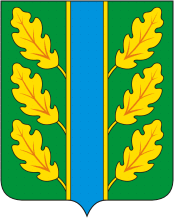 Периодическое печатное средство массовой информации«Вестник Дубровского района»Распространяется бесплатно.Подлежит распространению на территории Дубровского района.Порядковый номер выпуска:  № 28Дата выхода выпуска в свет: 05.12.2022 годаТираж:  22 экземплярар.п.ДубровкаСоучредителями периодического печатного средства массовой информации «Вестник Дубровского района» являются: Дубровский районный Совет народных депутатов и администрация Дубровского района.Редакцией периодического печатного средства массовой информации «Вестник Дубровского района» является администрация Дубровского района, которая также является его издателем и распространителем.        Адрес редакции, издателя, типографии: 242750, Брянская область, поселок Дубровка, ул. Победы, д 18.        Периодическое печатное средство массовой информации «Вестник Дубровского района является официальным периодическим печатным средством массовой информации, предназначенным для опубликования муниципальных правовых актов органов местного самоуправления Дубровского района, обсуждения проектов муниципальных правовых актов, доведения до сведения жителей Дубровского района иной официальной информации.        Главный редактор: Селюминова Н.В.Содержание:Раздел 1. «Правовые акты».1.1. Устав муниципального образования «Дубровский район». 1.2. Правовые акты, принимаемые на местном референдуме.1.3. Решения Дубровского районного Совета народных депутатов.1.4. Решения Дубровского поселкового Совета  народных депутатов1.5. Постановления и распоряжения администрации Дубровского района.1.6. Приказы Председателя контрольно- счетной палаты Дубровского района.Раздел 2. «Официальная информация».2.1. Отчеты о деятельности контрольно- счетной палаты Дубровского района.2.2.  Объявления о проведении публичных слушаний.2.3.  Муниципальные правовые акты, подлежащие обсуждению на публичных слушаниях.2.4. Иная официальная информацияРаздел 1. «Правовые акты».1.1. Устав муниципального образования «Дубровский район» – информация отсутствует.1.2. Правовые акты, принимаемые на местном референдуме – информация отсутствует.1.3. Решения Дубровского районного Совета народных депутатов – информация отсутствует.1.4. Решения Дубровского поселкового Совета  народных депутатов  – информация отсутствует.                                          1.5. Постановления и распоряжения администрации Дубровского  района                1.5.1. РОССИЙСКАЯ  ФЕДЕРАЦИЯБРЯНСКАЯ ОБЛАСТЬАДМИНИСТРАЦИЯ ДУБРОВСКОГО РАЙОНАПОСТАНОВЛЕНИЕот    « 02»         11       2022 г.                                                                                     № 561       р.п. ДубровкаО подготовке проекта изменений в текстовую часть Правил землепользования и застройки муниципального образования «Пеклинское сельское поселение»Дубровского района Брянской области.            В соответствии со ст.33 Градостроительного Кодекса Российской Федерации, Федеральным законом от 06.10.2003г. № 131-ФЗ «Об общих принципах организации местного самоуправления в Российской Федерации», в целях обеспечения правовых основ градостроительной деятельности, создания условий для устойчивого развития территории   сельских поселений Дубровского района, в соответствии с приказом Росреестра от 23 июня 2022г. № П/0246. ПОСТАНОВЛЯЮ:        1 Подготовить проект изменений в Правила землепользования и застройки муниципального образования «Пеклинское сельское поселение» Дубровского района Брянской области утвержденных решением Пеклинского сельского Совета народных депутатов № 38 от 16.12.2019г. (далее -Проект) до 07.11.2022г.       2. Утвердить порядок направления в комиссию по подготовке проектов   Правил землепользования и застройки Дубровского городского и сельских поселений Дубровского района предложений заинтересованных лиц по подготовке Проекта (приложение 1)       3.    Опубликовать настоящее постановление в периодическом печатном средстве массовой информации «Вестник Дубровского района» и разместить на официальном  сайте  муниципального образования «Дубровский район» www.admdubrovka.ru       4.     Контроль за выполнением постановления возложить на заместителя главы администрации Дубровского района С.Н. Ефименко. Глава администрацииДубровского района                                                                                      И.А. Шевелев                                                                                     Приложение № 1
к постановлению администрации
Дубровского района  от  « 02»      11    2022 г.       №561  
ПОРЯДОК НАПРАВЛЕНИЯ
    предложений заинтересованных лиц в Комиссию по подготовкепроектов Правил землепользования и застройкиДубровского городского и сельских поселений Дубровского района Брянской области        1. С момента опубликования сообщения о подготовке проекта  изменений в Правила землепользования и застройки муниципального образования «Пеклинское сельское поселение» Дубровского района Брянской области  (далее – Проектов   изменений в Правила землепользования и застройки) в течение  срока проведения работ по подготовке проекта правил землепользования и застройки до 07.11.2022 г.  заинтересованные лица вправе направить в Комиссию по   подготовке проекта правил землепользования и застройки   Дубровского городского и сельских поселений Дубровского района (далее – Комиссия) свои предложения.        2. Предложения с пометкой «В комиссию по подготовке проекта Правил землепользования и застройки территории  Дубровского городского и сельских поселений Дубровского района направляются по почте в адрес: 242750, Брянская область, Дубровский  район, р.п. Дубровка, улица Победы, 18, администрация Дубровского района и по e-mail: dbradm@online.debryanck.ru .    dbr-orgotdel@yandex.ru .         3. Предложения в Проекты  изменений в Правила землепользования и застройки должны быть за подписью юридического лица (указывается должность руководителя, наименование организации и фамилия, имя, отчество руководителя) или физического лица (указывается фамилия, имя, отчество), их изложившего, с указанием обратного адреса и даты подготовки предложений.        4. Предложения могут содержать любые материалы (как на бумажных, так и магнитных носителях). Направленные материалы возврату не подлежат.        5. Секретарь Комиссии в течение месяца даёт письменный ответ по существу обращений физических или юридических лиц.        6. Регистрация обращений осуществляется в специальном журнале.        7. Комиссия не дает ответы на поступившие предложения.        8.Комиссия вправе вступать в переписку с заинтересованными лицами, направившими предложения.        9. Предложения, поступившие в Комиссию после истечения установленного срока, неподписанные предложения, а также предложения, не имеющие отношения к подготовке проекта правил землепользования и застройки, Комиссией не рассматриваются.                    1.5.2.РОССИЙСКАЯ ФЕДЕРАЦИЯ
БРЯНСКАЯ ОБЛАСТЬ
АДМИНИСТРАЦИЯ ДУБРОВСКОГО РАЙОНАПОСТАНОВЛЕНИЕот 02.11.2022 года                                                                                             №563 п. ДубровкаО внесении изменений в муниципальную программу «Чистая вода» в Дубровском муниципальном районе Брянской области, утвержденную постановлением администрации Дубровского района от 17.07.2019г. №537В соответствии с Федеральным законом от 06.10.2003г. №131-Ф3 «Об общих принципах организации местного самоуправления в Российской Федерации», Постановлением Правительства РФ от 10 февраля 2017г. №169 «Об утверждении Правил предоставления и распределения субсидий из федерального бюджета бюджетам субъектов Российской Федерации на поддержку государственных программ субъектов Российской Федерации», Уставом муниципального образования «Дубровский район»,*ПОСТАНОВЛЯЮ:1. Внести в муниципальную программу «Чистая вода» в Дубровском муниципальном районе Брянской области, утвержденную постановлением администрации Дубровского района от 17.07.2019г. №537 ( в редакции постановления от 21.01.2021г. №30, от 21.01.2022г. №28) следующие изменения:1.1. В Паспорте муниципальной программы строку «Объем средств, предусмотренных на реализацию муниципальной программы» изложить в следующей редакции:«Всего – 35 986, 80 тыс. рублей,в том числе по годам реализации:на 2019 год - 0000,00 тыс. рублей;на 2020 год - 0000,00 тыс. рублей;на 2021 год - 6 265,09 тыс. рублей;на 2022 год - 11 163,58 тыс. рублей;на 2023 год - 18 558,13 тыс. рублей; на 2024 год - 0000,00 тыс. рублей»1.2. В пункте 2.1. раздела 2 муниципальной программы таблицу «Перечень объектов водоснабжения в разрезе поселений, в соответствии с внесенными данными в автоматизированную информационную систему «Реформа ЖКХ» изложить в следующей редакции:В пункте 2.4. раздела 2 муниципальной программы таблицу «Рейтинг объектов» изложить в следующей редакции:1.4. Пункт 2.5. раздела 2 муниципальной программы изложить в следующей редакции:«После реализации федерального проекта «Чистая вода» доля населения, обеспеченного качественной питьевой водой повысится с 74,5% до 87,45%., городского населения с 74,47% до 100%».Раздел 5 муниципальной программы «Объемы и источники финансирования муниципальной программы» изложить в следующей редакции:«Реализация муниципальной программы осуществляется за счет средств областного бюджета.Общий объем ассигнований, предусмотренных на" реализацию муниципальной программы:на 2019 год - 0000,00 тыс. рублей;на 2020 год - 0000,00 тыс. рублей;на 2021 год - 6 265,09 тыс. рублей;на 2022 год - 11 163,58 тыс. рублей;на 2023 год – 18 558,13 тыс. рублей;на 2024 год - 0000,00 тыс. рублей.Объем финансирования муниципальной программы по основным мероприятиям приведен в плане реализации муниципальной программы (приложение № 2).».Приложение 1 к муниципальной программе «Чистая вода» в Дубровском муниципальном районе Брянской области на 2019-2024 годы, изложить в редакции согласно Приложения 1.Приложение 2 к муниципальной программе «Чистая вода» в Дубровском муниципальном районе Брянской области на 2019-2024 годы, изложить в редакции согласно Приложения 2.Приложение 3 к муниципальной программе «Чистая вода» в Дубровском муниципальном районе Брянской области на 2019-2024 годы, изложить в редакции согласно Приложения 3.Приложение 4 к муниципальной программе «Чистая вода» в Дубровском муниципальном районе Брянской области на 2019-2024 годы, изложить в редакции согласно Приложения 4.Приложение 5 к муниципальной программе «Чистая вода» в Дубровском муниципальном районе Брянской области на 2019-2024 годы, изложить в редакции согласно Приложения 5.Настоящее постановление опубликовать в периодическом печатном средстве массовой информации «Вестник Дубровского района» и разместить на сайте Дубровского муниципального района Брянской области в сети интернет.Данное постановление вступает в силу с момента его официального опубликования.Контроль за исполнением настоящего постановления возложить на заместителя Главы администрации Дубровского района по городскому и жилищно-коммунальному хозяйству И.В. Самохина.Глава администрации                                                                          И. А. ШевелёвДубровского районаПриложение  к  данному постановлению администрации Дубровского района размещено в ПРИЛОЖЕНИИ 1 к периодическому печатному средству массовой информации «Вестник Дубровского района» №28 от 05.12.2022 года на сайте Дубровского муниципального района Брянской области в сети интернет.                  1.5.3.РОССИЙСКАЯ ФЕДЕРАЦИЯБРЯНСКАЯ ОБЛАСТЬ АДМИНИСТРАЦИЯ ДУБРОВСКОГО РАЙОНАПОСТАНОВЛЕНИЕот 03.11.2022 г.                                                                                                 № 564  р.п. ДубровкаО внесении изменений  в муниципальную программу «Реализация отдельных полномочий Дубровскогомуниципального района Брянской области  (2022-2024 годы)»В соответствии с Решением Дубровского районного Совета народных депутатов от 28.10.2022г. № 267-7 «О внесении изменений в Решение Дубровского  районного Совета народных депутатов»  № 193-7 от 17.12.2021 года «О бюджете Дубровского муниципального района Брянской области на 2022 год и на  плановый период 2023 и 2024 годов»ПОСТАНОВЛЯЮ:1. Внести в муниципальную программу «Реализация отдельных полномочий Дубровского муниципального района Брянской области (2022-2024 годы»), утвержденную постановлением администрации Дубровского района от 20.12.2021г. № 692 следующие изменения:1.1.  В паспорте муниципальной программы в строке «Объем бюджетных ассигнований на реализацию муниципальной программы» слова: «Общий объем средств, предусмотренных на реализацию    муниципальной программы 284 022 747,13 рублей, в т.ч.:2022г.-109 680 692,92 рубля2023г.-  91 045 213,19 рублей2024г.-  83 296 841,02 рубльзаменить на слова:  «Общий объем средств, предусмотренных на реализацию    муниципальной программы 284 474 021,13 рубль, в т.ч.:2022г.-110 131 966,92 рублей2023г.-  91 045 213,19 рублей2024г.-  83 296 841,02 рубль»1.2. В разделе 4 муниципальной программы «Ресурсное обеспечение реализации муниципальной программы» слова: «Общий объем финансирования муниципальной программы составляет 286 392 510,13 рублей в том числе:2022 год – 110 522 155,92 рублей, в том числе:   - средства местного бюджета                     –  66 674 735,68 рубля - поступления из областного бюджета       –  42 251 339,24 рублей-  поступления из Федерального бюджета  –       754 618,00 рублей - средства от иной приносящей    доход деятельности                                     -       841 463,00 рублей 2023 год – 91 809 363,19 рубля, в том числе:   - средства местного бюджета                      –  65 385 295,41 рублей - поступления из областного бюджета        –  24 923 602,78 рубля-  поступления из Федерального бюджета   –       736 315,00 рублей - средства от иной приносящей    доход деятельности                                    -        764 150,00 рублей2024 год – 84 060 991,02 рубль, в том числе:   - средства местного бюджета                      –  66 179 916,96 рублей - поступления из областного бюджета        –   16 355 594,06 рубля-  поступления из Федерального бюджета   –       761 330,00 рублей - средства от иной приносящей доход деятельности                                       -       764 150,00 рублейзаменить на слова: «Общий объем финансирования муниципальной программы составляет 286 843 784,13 рубля в том числе:2022 год – 110 973 429,92 рублей, в том числе:   - средства местного бюджета                     –  67 126 009,68 рубля - поступления из областного бюджета       –  42 251 339,24 рублей-  поступления из Федерального бюджета  –       754 618,00 рублей - средства от иной приносящей    доход деятельности                                     -       841 463,00 рублей 2023 год – 91 809 363,19 рубля, в том числе:   - средства местного бюджета                      –  65 385 295,41 рублей - поступления из областного бюджета        –  24 923 602,78 рубля-  поступления из Федерального бюджета   –       736 315,00 рублей - средства от иной приносящей    доход деятельности                                    -        764 150,00 рублей2024 год – 84 060 991,02 рубль, в том числе:   - средства местного бюджета                      –  66 179 916,96 рублей - поступления из областного бюджета        –   16 355 594,06 рубля-  поступления из Федерального бюджета   –       761 330,00 рублей - средства от иной приносящей доход деятельности                                       -       764 150,00 рублей» 1.3.  В Приложение № 2  «План реализации муниципальной программы «Реализация отдельных полномочий Дубровского муниципального района Брянской области  (2022 - 2024 годы)» внести следующие изменения:1.3.1. строкуизложить в редакции:1.3.2. строкуизложить в редакции:1.3.3. строкуизложить в редакции:2. Настоящее постановление подлежит опубликованию в периодическом печатном средстве массовой информации «Вестник Дубровского района» и размещению на сайте Дубровского муниципального района Брянской области в сети «Интернет». 3. Контроль за исполнением настоящего постановления возложить на заместителя главы администрации Дубровского района по социальным вопросам Кубекину Г.В.Глава администрации Дубровского района                                                                И.А. Шевелёв                         1.5.4.   РОССИЙКАЯ ФЕДЕРАЦИЯБРЯНСКАЯ ОБЛАСТЬАДМИНИСТРАЦИЯ ДУБРОВСКОГО РАЙОНАПОСТАНОВЛЕНИЕот  07 ноября  2022 года  								            № 565п. ДубровкаВ соответствии с  пунктом 1 статьи 9 Бюджетного кодекса Российской Федерации, Приказом Министерства финансов Российской Федерации от 01.07.2013 N 65н "Об утверждении Указаний о порядке применения бюджетной классификации Российской Федерации приказываю:1. Утвердить Указания об установлении, детализации и определении порядка применения бюджетной классификации Российской Федерации в части, относящейся к бюджету Дубровского городского поселения Дубровского муниципального района  Брянской области (приложение № 1).2. Настоящее постановление подлежит размещению на сайте Дубровского муниципального района Брянской области.3. Настоящее постановление подлежит опубликованию в периодическом печатном средстве массовой информации  «Вестник Дубровского района», а так же размещению  на  сайте Дубровского муниципального района Брянской области.4. Контроль за исполнением настоящего постановления оставляю за собой.Глава  администрации    Дубровского района                                                                        И.А. Шевелев  Приложение № 1к постановлениюадминистрации Дубровского района от 07 ноября  2022г.  №565Указания об установлении, детализации и определениипорядка применения бюджетной классификацииРоссийской Федерации в части, относящейся к бюджету Дубровского городского поселения Дубровского муниципального района  Брянской области1. Общие положения1.1. Настоящие Указания об установлении, детализации и определении порядка применения бюджетной классификации Российской Федерации в части, относящейся к бюджету Дубровского городского поселения Дубровского муниципального района  Брянской области (далее - Указания) устанавливают порядок применения бюджетной классификации Российской Федерации (далее - бюджетная классификация) в части, относящейся к бюджету Дубровского городского поселения Дубровского муниципального района  Брянской области, всеми участниками бюджетного процесса.Бюджетная классификация доходов, расходов и источников финансирования дефицитов бюджетов, которая в соответствии с Бюджетным кодексом Российской Федерации является единой для бюджетов бюджетной системы Российской Федерации, применяется в соответствии с порядком, установленным Министерством финансов Российской Федерации.2. Установление, детализация и определение порядкаприменения классификации доходов бюджета Дубровского городского поселения Дубровского муниципального района  Брянской области Детализация поступлений по кодам классификации доходов не применяется.3. Установление, детализация и определениепорядка применения классификации расходов бюджета Дубровского городского поселения Дубровского муниципального района  Брянской области3.1. Код классификации расходов бюджетов состоит из двадцати знаков. Структура двадцатизначного кода классификации расходов бюджетов является единой для бюджетов бюджетной системы Российской Федерации и включает следующие составные части (таблица 1): кода главного распорядителя бюджетных средств (1 - 3 разряды); кода раздела (4 - 5 разряды); кода подраздела (6 - 7 разряды); кода целевой статьи (8 - 17 разряды); кода вида расходов (18 - 20 разряды)Таблица 1Целевые статьи расходов бюджета Дубровского городского поселения Дубровского муниципального района  Брянской области (далее – бюджет) обеспечивают привязку бюджетных ассигнований бюджета к  муниципальным программам, их подпрограммам и (или) непрограммным направлениям деятельности (функциям) и (или) к расходным обязательствам, подлежащим исполнению за счет средств бюджета.Структура кода целевой статьи расходов областного бюджета состоит из десяти разрядов (8 - 17 разряды кода классификации расходов бюджетов) и включает следующие составные части (таблица 2):код программного (непрограммного) направления расходов (8 - 9 разряды кода классификации расходов бюджетов), предназначенный для кодирования муниципальных программ Дубровского муниципального района Брянской области (далее муниципальных программ) или непрограммных направлений деятельности;код подпрограммы (10 разряд кода классификации расходов бюджетов), предназначенный для кодирования подпрограмм муниципальных программ, непрограммных направлений деятельности;код основного мероприятия (11 - 12 разряды кода классификации расходов бюджетов), предназначенный для кодирования основных мероприятий в рамках муниципальных программ;код направления расходов (13 - 17 разряды кода классификации расходов бюджетов), предназначенный для кодирования направлений расходования средств, конкретизирующих (при необходимости) отдельные мероприятия.Таблица 2Перечень направлений расходов, которые могут применяться в различных целевых статьях, установлен разделом   3.2 Указаний.Увязка направлений расходов с подпрограммой муниципальной программы (не программным направлением деятельности) устанавливается по следующей структуре кода целевой статьи:XX 0 00 00000 Муниципальная программа; XX X 00 00000 Подпрограмма муниципальной программы; XX X XX 00000 Основное мероприятие подпрограммы муниципальной программы; XX X XX ХХХХХ Направление расходов на реализацию основного мероприятия подпрограммы муниципальной программы; Увязка направлений расходов с непрограммными направлениями деятельности устанавливается по следующей структуре кода целевой статьи: 7Х 0 00 00000 Непрограммное направление деятельности; 7Х X 00 00000 Непрограммное направление расходов; 7Х X 00 ХХХХХ Направления реализации непрограммных расходов;3.2. Перечень и правила отнесения расходов бюджета на соответствующие направления расходов целевых статей:0140084200 Полномочия по осуществлению внешнего муниципального финансового контроля в Дубровском городском поселении Дубровского муниципального района  Брянской областиПо данному направлению расходов отражаются расходы бюджета на переданные полномочия по осуществлению внешнего муниципального финансового контроля согласно заключенных соглашений. 0140084400 Полномочия по осуществлению внутреннего муниципального финансового контроля в Дубровском городском поселении Дубровского муниципального района  Брянской областиПо данному направлению расходов отражаются расходы бюджета на переданные полномочия по осуществлению внутреннего муниципального финансового контроля согласно заключенных соглашений.        0140084250 Утверждение генеральных планов и правил землепользования и застройки  городских поселенийПо данному направлению расходов планируются расходы  на утверждение генеральных планов и правил землепользования и застройки  Дубровского городского поселения Дубровского муниципального района  Брянской области.7000283030 Резервный фонд местной администрацииПо данному направлению расходов планируются ассигнования и осуществляется использование бюджетных ассигнований резервного фонда Дубровского городского поселения Дубровского муниципального района  Брянской области.0140084220 Реализация переданных полномочий по решению отдельных вопросов местного значения поселений в соответствии с заключёнными соглашениями в части формирования архивных фондов.0140084400 Реализация переданных полномочий по решению отдельных вопросов местного значения поселений в соответствии с заключёнными соглашениями в части осуществления внутреннего муниципального финансового контроля.0140012020  По данному направлению расходов отражаются расходы, связанные с составлением протоколов об административных правонарушениях.0140081660 Повышение безопасности дорожного движения.По данному направлению расходов отражаются расходы бюджета на содержание автомобильных дорог и придорожных территорий Дубровского городского поселения Дубровского муниципального района  Брянской области (грейдирование, чистка от снега, ямочный ремонт).01400S6170 Обеспечение сохранности автомобильных дорог местного значения и условий безопасности движения по ним.По данному направлению расходов отражаются расходы бюджета на содержание автомобильных дорог и придорожных территорий Дубровского городского поселения Брянской области за счет средств областного бюджета.0140081830  Уплата взносов на капитальный ремонт многоквартирных домов за объекты муниципальной казны и имущества, закрепленного за органами местного самоуправления.По данному направлению расходов отражаются расходы бюджета на отчисление вносов собственником жилья в целях формирования фонда по капитальному ремонту, в соответствии с законом Брянской области № 40-З от 11.06.2013 года «Об организации проведения капитального ремонта общего имущества в многоквартирных домах, расположенных на территории Брянской области».0140081840 Капитальный и текущий ремонт муниципального жилищного фонда.01400S9601 Обеспечение мероприятий по капитальному ремонту многоквартирных домов.По данному направлению расходов отражаются расходы бюджета на обеспечение мероприятий по капитальному ремонту жилищного фонда за счет средств бюджета Дубровского городского  поселения Дубровского муниципального района  Брянской области0140081740  Мероприятия в сфере коммунального хозяйства.По данному направлению расходов отражаются расходы бюджета на обеспечение бесперебойной работы коммунальной инфраструктуры (баня, водопроводные скважины, сети, башни).0140081810  Мероприятия по обеспечению населения бытовыми услугами.0140081690  Организация и обеспечение освещения улиц.       011F552430   Строительство и реконструкция (модернизация) объектов питьевого водоснабжения.По данному направлению расходов отражаются расходы бюджета на обеспечение уличного освещение: техническое обслуживание уличного освещения, оплата за предоставление электроэнергии, приобретение электро- технических материалов и другие расходы.0140081700  Озеленение территории.По данному направлению расходов отражаются расходы бюджета на приобретение цветочно- посадочного материала.0140081710  Организация и содержание мест захоронения (кладбищ).По данному направлению расходов отражаются расходы бюджета по содержанию и ремонту мест захоронения.0140081730  Мероприятия по благоустройству.По данному направлению расходов отражаются расходы, связанные с оплатой услуг по сбору и захоронению бытовых и промышленных отходов.021F255550  Поддержка государственных программ субъектов Российской Федерации и муниципальных программ формирования современной городской среды.0140084260 Реализация переданных полномочий по решению отдельных вопросов местного значения поселений в соответствии с заключенными соглашениями по созданию условий для организации досуга и обеспечения жителей поселений услугами организаций культуры.По данному направлению расходов отражаются расходы бюджета, на переданные полномочия по обеспечению жителей  Дубровского поселения услугами организации культуры Дубровского городского поселения согласно заключенных соглашений. Расходы бюджета  Дубровского городского поселения Дубровского муниципального района  Брянской области, осуществляемые за счет средств, предоставляемых из бюджета поселения на вышеуказанные цели осуществлять по направлению расходов целевых статей: «Создание условий для организации досуга и обеспечения жителей услугами организаций  культуры за счет средств Дубровского городского поселения.       0140084280  Реализация переданных полномочий по решению отдельных вопросов местного значения поселений в соответствии с заключенными соглашениями по организации и осуществлению мероприятий по работе с детьми и молодежью в поселении.0140084290 Реализация переданных полномочий по решению отдельных вопросов местного значения поселений в соответствии с заключенными соглашениями по обеспечению условий для развития на территории поселения физической культуры, школьного спорта и массового спорта.По данному направлению расходов отражаются расходы бюджета на переданные полномочия по обеспечению условий для развития на территории Дубровского городского поселения физической культуры и массового спорта, организацию проведения официальных физкультурно-оздоровительных и спортивных мероприятий Дубровского городского поселения согласно заключенных соглашений. Расходы бюджета Дубровского муниципального района Брянской области, осуществляемые за счет средств, предоставляемых из бюджета поселения на вышеуказанные цели осуществлять по направлению расходов целевых статей: «Обеспечение условий для развития на территории Дубровского  городского поселения физической культуры и массового спорта, организация проведения официальных физкультурно-оздоровительных и спортивных мероприятий Дубровского городского поселения».Расходы бюджета Дубровского муниципального района Брянской области, осуществляемые за счет средств, предоставляемых из бюджета поселения на вышеуказанные цели осуществлять по направлению расходов целевых статей: «Меры социальной поддержки по оплате жилья и коммунальных услуг отдельным категориям граждан, работающих в сельской местности или поселках городского типа на территории Брянской области».0140082450 Выплата муниципальных пенсий (доплат к государственным пенсиям).По данному направлению расходов отражаются расходы бюджета на выплату пенсии за выслугу лет лицам, замещавшим муниципальные должности муниципальной службы Дубровского района Брянской области.3.3. Перечень и правила применения видов расходов в бюджете Дубровского городского поселения Дубровского муниципального района  Брянской области.В таблице № 2 указан перечень видов (групп, подгрупп, элементов) расходов возможных к применению  в бюджете Дубровского городского поселения Дубровского муниципального района  Брянской области.Таблица №3Перечень видов (групп, подгрупп, элементов) расходов в бюджете Дубровского городского поселения Дубровского муниципального района  Брянской областиПравила применения видов расходов указанных в таблице № 2 должны соответствовать правилам, определенным в рамках подраздела 5 "Виды расходов" раздела III "Классификация расходов бюджетов" Указаний о порядке применения бюджетной классификации Российской Федерации, утвержденных приказом Минфина России от 1 июля . N 65н. 4. Классификация источников внутреннего финансированиядефицита бюджета Дубровского городского поселения Дубровского муниципального района  Брянской области  4.1. Детализация классификации источников внутреннего финансирования дефицита бюджета Дубровского городского поселения Дубровского муниципального района  Брянской области:Группа 0100 "Источники внутреннего финансирования дефицитов бюджетов" содержит следующие подгруппы:0106 - "Иные источники внутреннего финансирования дефицитов бюджетов". Данная подгруппа отражает источники внутреннего финансирования дефицитов соответствующих бюджетов, не отнесенные ни к одной из иных подгрупп, указанных выше.Подгруппа 0106 "Иные источники внутреннего финансирования дефицитов бюджетов" включает следующие статьи источников финансирования дефицитов бюджетов:040000 - исполнение государственных и муниципальных гарантий в валюте Российской Федерации. По данной статье отражается объем средств, направляемых на исполнение муниципальных гарантий в валюте Российской Федерации в случае, если исполнение гарантом муниципальных гарантий ведет к возникновению права регрессного требования гаранта к принципалу либо обусловлено уступкой гаранту прав требования бенефициара к принципалу.                             1.5.5.РОССИЙКАЯ ФЕДЕРАЦИЯБРЯНСКАЯ ОБЛАСТЬАДМИНИСТРАЦИЯ ДУБРОВСКОГО РАЙОНАПОСТАНОВЛЕНИЕот 07 ноября  2022 года  																		                   №567п. ДубровкаВ соответствии со статьей 184 Бюджетного кодекса Российской Федерации, постановлением администрации Дубровского района от 04.07.2022  года № 301а  «Об утверждении порядка работы по формированию проекта бюджета  Дубровского городского поселения Дубровского муниципального района Брянской области на  2023 год и на плановый период 2024 и 2025 годы»ПОСТАНОВЛЯЮ:1. Утвердить перечень муниципальных программ  Дубровского городского поселения Дубровского муниципального района Брянской области на  2023 год и на плановый период 2024 и 2025 годы согласно приложению к настоящему постановлению.2. Настоящее постановление подлежит опубликованию в периодическом печатном средстве массовой информации  «Вестник Дубровского района», а так же размещению  на  сайте Дубровского муниципального района Брянской области.Контроль за исполнением настоящего постановления оставляю за собой.Глава  администрации    Дубровского района                                                                        И.А. Шевелев  Приложение № 1к постановлениюадминистрации Дубровского района                                                                                            от 07 ноября  2022 г. №567Переченьмуниципальных программДубровского городского поселения Дубровского муниципального района Брянской области                       1.5.6.   РОССИЙКАЯ ФЕДЕРАЦИЯБРЯНСКАЯ ОБЛАСТЬАДМИНИСТРАЦИЯ ДУБРОВСКОГО РАЙОНАПОСТАНОВЛЕНИЕот 07 ноября  2022 года  								             №569п. ДубровкаВ соответствии со статьей 169 Бюджетного кодекса Российской Федерации, Решением Дубровского поселкового Совета народных депутатов № 160 от 12.12.2008 г. «Об утверждении положения о бюджетном процессе в Дубровском  городском  поселении Дубровского муниципального района  Брянской области  на 2023 год и плановый период 2024 и 2025 годы»ПОСТАНОВЛЯЮ:1.Утвердить  порядок составления, рассмотрения и утверждения проекта бюджета Дубровского городского поселения Дубровского муниципального района  Брянской области  на 2023 год и плановый период 2024 и 2025 годы согласно приложению № 1.2. Настоящее постановление подлежит опубликованию в периодическом печатном средстве массовой информации  «Вестник Дубровского района», а так же размещению  на  сайте Дубровского муниципального района Брянской области.3. Контроль за исполнением настоящего постановления оставляю  за      собой.Глава  администрации    Дубровского района                                                                        И.А. Шевелев                                                                                     	 Приложение №1к постановлениюадминистрации Дубровского районаот 07 ноября  2022г. №569Порядок составления, рассмотрения и утверждения проекта бюджета  Дубровского городского поселения  Дубровского муниципального районаБрянской области  на 2023 год и плановый период 2024 и 2025 годы. 1.  Настоящий Порядок определяет содержание  и сроки подготовки и представления материалов, необходимых для формирования  проекта  бюджета  Дубровского городского поселения Дубровского муниципального района  Брянской области  на 2023 год и плановый период  2024 и 2025 годы.Главному распорядителю средств бюджета Дубровского городского  поселения Дубровского  муниципального района  Брянской области   представить в  администрацию Дубровского района:2.1. В срок до 1 ноября  2022 года данные о распределении доведенных предельных объемов бюджетного финансирования на 2023 год и на плановый период 2024 и 2025 годы по разделам, подразделам, целевым статьям, видам расходов и региональной классификации;3. Финансовому управлению организовать работу по формированию  проекта бюджета на 2023 год и на плановый период 2024 и 2025 годы: 3.1.  Не позднее 11 ноября 2022  года  определить параметры бюджета на 2023 год и на плановый период 2024 и 2025 годы;3.2. Сформировать проект бюджета Дубровского городского поселения Дубровского муниципального района  Брянской области на 2023 год и на плановый период 2024 и 2025 годы и обеспечить его внесение на рассмотрение Дубровского поселкового Совета народных депутатов не позднее 15 ноября 2022 года;3.3.  Подготовить и обеспечить публикацию (размещение в открытом доступе) «бюджета для граждан» на основе проекта решения  о бюджете Дубровского городского поселения Дубровского муниципального района  Брянской области на 2023 год и на плановый период 2024 и 2025 годов не позднее 25 ноября 2022 года.4. Главному распорядителю средств бюджета Дубровского городского поселения Дубровского муниципального района  Брянской области, осуществляющему финансовое обеспечение деятельности муниципальных учреждений:в срок не позднее 30 декабря 2022 года сформировать муниципальные задания на оказание муниципальных услуг (выполнение работ);в срок не позднее 20 января 2023 года организовать размещение муниципального задания на 2023 год на  сайте Дубровского  муниципального района Брянской области.                         1.5.7.РОССИЙКАЯ ФЕДЕРАЦИЯБРЯНСКАЯ ОБЛАСТЬАДМИНИСТРАЦИЯ ДУБРОВСКОГО РАЙОНАПОСТАНОВЛЕНИЕот  07 ноября  2022 года  									 №570п. ДубровкаВ соответствии со ст.184.2 Бюджетного Кодекса Российской Федерации, пунктом 3 раздела 1 Положения о порядке составления, рассмотрения и утверждения бюджета муниципального образованияПОСТАНОВЛЯЮ:1. Утвердить основные направления налоговой политики Дубровского городского поселения Дубровского муниципального района  Брянской области  на 2023 год и  плановый период 2024 и 2025 годы согласно приложению № 1 к настоящему   постановлению.2. Утвердить основные направления бюджетной политики Дубровского городского поселения Дубровского муниципального района  Брянской области  на 2023 год и плановый период 2024 и 2025 годы согласно приложению № 2 к настоящему   постановлению.3. Настоящее постановление подлежит опубликованию в периодическом печатном средстве массовой информации  «Вестник Дубровского района», а так же размещению  на  сайте Дубровского муниципального района Брянской области.4. Контроль за исполнением настоящего постановления оставляю  за      собой.Глава администрации Дубровского района                                                                     И.А. ШевелёвПриложение № 1к постановлениюадминистрации Дубровского района                                                                                            от 07 ноября  2022 г. № 570ОСНОВНЫЕ НАПРАВЛЕНИЯБюджетной и налоговой политики Дубровского городского поселения Дубровского муниципального района Брянской областина 2023 год и плановый период 2024 и 2025 годов Основные направления бюджетной и налоговой политики на 2023 год и плановый период 2024 и 2025 годов разработаны в соответствии с требованиями статьи 184.2 Бюджетного кодекса Российской Федерации. Основной целью налоговой политики на 2023 год и плановый период 2024 и 2025 годов остается обеспечение сбалансированности и устойчивости бюджета Дубровского городского поселения Дубровского муниципального района Брянской области  с учетом текущей экономической ситуации.Приоритетной задачей налоговой политики Дубровского городского поселения Дубровского муниципального района Брянской области в трёхлетней перспективе 2023-2025 годов будет продолжение работы по укреплению и развитию доходной базы бюджета Дубровского городского поселения Дубровского муниципального района Брянской области за счет наращивания стабильных доходных источников, ее пополнения и мобилизации в бюджет имеющихся резервов.Источниками роста доходной базы будут легализация теневых доходов и привлечение организаций, предпринимателей и физических лиц к налогообложению.Среди основных направлений, по которым планируется осуществлять налоговую политику в среднесрочной перспективе, выделяются следующие:1. Совершенствование налогообложения имущества физических лиц и организаций, исходя из кадастровой стоимости объектов недвижимости;2. Повышение эффективности администрирования доходов бюджета Дубровского городского поселения Дубровского  муниципального района Брянской области, повышение уровня ответственности главных администраторов доходов за качественное прогнозирование доходов бюджета и выполнение в полном объеме утвержденных годовых назначений по доходам бюджета Дубровского городского поселения Дубровского муниципального района Брянской области 3. Продолжение практики взаимодействия с налогоплательщиками области.С целью обеспечения роста поступления налога на доходы физических лиц на территории Дубровского городского поселения Дубровского муниципального района Брянской области в 2023 – 2025 годах будет продолжена реализация задач,  предусмотренных в предыдущие годы, среди которых: создание условий для увеличения общего объема фонда оплаты труда в районе, легализация самозанятых граждан, незарегистрированных в качестве индивидуальных предпринимателей, и получаемых ими доходов, осуществление контроля за выплатой официальной заработной платы в размере не ниже среднего уровня, сложившегося по соответствующему виду экономической деятельности.Укреплению доходной базы консолидированного бюджета будет способствовать переход с 1 января 2023 года к исчислению имущественных налогов, исходя из кадастровой стоимости.       Мероприятия по улучшению администрирования платежей, формирующих бюджет Дубровского городского поселения Дубровского муниципального района  Брянской области, планируется осуществлять за счет повышения эффективности совместной работы органов власти всех уровней. Повышению качества администрирования доходов будет способствовать утвержденные в текущем году всеми администраторами  методики прогнозирования доходов и их использование при формировании бюджета  на 2023-2025 годы.  Значительное внимание будет уделено повышению эффективности мер, позволяющих увеличить фактическую собираемость платежей, формирующих бюджет Дубровского городского поселения Дубровского муниципального  района  Брянской области, в том числе за счет привлечения дополнительных поступлений за счет погашения задолженности. В этих целях планируется проведение комплексного анализа в разрезе отдельных налогоплательщиков и видов экономической деятельности, ситуации с уплатой обязательных платежей в бюджет по налогоплательщикам отдельных отраслей. Реализация региональной налоговой политики в 2023-2025 годах будет осуществляться в условиях принятых и планируемых изменений налогового законодательства на федеральном уровне:1) Закрепление обязанности по уплате налога на имущество физических лиц в отношении объектов капитального строительства, поставленных на кадастровый учет, права на которые не зарегистрированы в установленном порядке за собственниками земельных участков, на которых расположены указанные объекты;2) продление действия системы налогообложения в виде единого налога на вмененный доход для отдельных видов деятельности до 1 января 2023 года. 3)  Предусмотрены ассигнования с целью индексации отдельных статей расходов в следующих размерах:Приложение № 2к постановлениюадминистрации Дубровского района                                                                                     от 07 ноября  2022 г. №570ОСНОВНЫЕ НАПРАВЛЕНИЯбюджетной политики Дубровского городского поселения Дубровского муниципального района Брянской области на 2023 год и плановый период 2024 и 2025 годовОсновные направления бюджетной политики Дубровского городского поселения Дубровского муниципального района Брянской области на 2023 год и плановый период 2024 и 2025 годов разработаны в соответствии с требованиями статьи 184.2 Бюджетного кодекса Российской Федерации.Для формирования бюджетных проектировок на 2023 год и плановый период 2024 и 2025 годов принят базовый вариант прогноза социально-экономического развития Дубровского городского поселения Дубровского муниципального района Брянской области. Основными целями бюджетной политики на 2023 год и плановый период 2024 и 2025 годов будут являться:1) финансовое обеспечение принятых расходных обязательств с учетом проведения мероприятий по их оптимизации, сокращению неэффективных расходов;2) ограничение принятия новых расходных обязательств бюджета, минимизация кредиторской задолженности;3) совершенствование нормативного правового регулирования и методологии управления общественными финансами;4) совершенствование механизма финансового обеспечения деятельности учреждений, с учетом предоставления субсидий муниципальным бюджетным учреждениям на основе базовых нормативных затрат;5) развитие системы межбюджетных отношений, расширение финансовой самостоятельности муниципалитетов, ориентация финансовой поддержки на достижение конечных результатов в сфере полномочий органов местного самоуправления поселений;6) повышение прозрачности и открытости бюджетной системы, повышение роли граждан и общественных институтов в процессе формирования приоритетов бюджетной политики и направлений расходов бюджета.Основными задачами по повышению эффективности бюджетных расходов остаются обеспечение результативности имеющихся инструментов программно-целевого управления, создание условий для улучшения качества предоставления муниципальных услуг.Предстоит дальнейшее совершенствование и проведение углубленного анализа нормативных затрат на оказание муниципальных услуг в целях выявления существенной дифференциации в стоимости однотипных муниципальных услуг и принятия мер по оптимизации затрат на их оказание. Требуют решения вопросы оптимизации затрат на содержание имущества, непосредственно не связанного с оказанием муниципальных услуг.Необходимо формирование рыночных механизмов оказания муниципальных услуг для юридических и физических лиц, предусматривающих развитие конкурентной среды с привлечением негосударственных организаций к их оказанию.Для повышения открытости и прозрачности бюджетного процесса и деятельности исполнительных органов власти потребуется реализация ряда мероприятий:обеспечение вовлечения граждан в процедуры обсуждения и принятия конкретных бюджетных решений, общественного контроля их эффективности и результативности, мероприятий по повышению финансовой грамотности населения, открытого размещения в информационно-телекоммуникационной сети «Интернет» информации, связанной с планированием бюджета и его исполнением;формирование и публикация в информационно-телекоммуникационной сети «Интернет»; подготовка «Бюджета для граждан».Бюджетная политика в сфере с межбюджетных отношений с муниципальными образованиями в 2023 – 2025 годах будет сосредоточена на решении следующих задач:обеспечение стабильности методологических основ выравнивания бюджетной обеспеченности;повышение роли выравнивающей составляющей межбюджетных трансфертов; обеспечение результативности предоставления межбюджетных субсидий;использование современных информационных технологий в управлении общественными финансами; повышение открытости и прозрачности межбюджетных отношений, бюджетного процесса на муниципальном уровне.                                   1.5.8.Российская ФедерацияБРЯНСКАЯ ОБЛАСТЬАДМИНИСТРАЦИЯ ДУБРОВСКОГО РАЙОНАПОСТАНОВЛЕНИЕот 11.11.2022 г.                                                                                                         № 576  п. ДубровкаО внесении изменений в постановлениеадминистрации Дубровского района от 12.04.2022 №181«Об установлении платы, взимаемой с родителей(законных представителей) за присмотр и уход за ребенкомв образовательных организациях Дубровского района,реализующих образовательные программы дошкольного образования»В соответствии с решением Дубровского районного Совета народных депутатов от 10.11.2022 №273-7 «Об установлении на территории Дубровского муниципального района Брянской области дополнительных мер социальной поддержки семьям военнослужащих с детьми, один из родителей которых призван на военную службу по мобилизации в Вооруженные силы Российской Федерации в соответствии с Указом Президента РФ от 21.09.2022 N 647 "Об объявлении частичной мобилизации в Российской Федерации", а также граждан Российской Федерации, заключивших контракт о прохождении военной службы и зачисленных в именные подразделения, комплектуемые Брянской областью, для участия в специальной военной операции на территориях Украины, Донецкой и Луганской Народных Республиках, Запорожской и Херсонской областях», в целях своевременной реализации предоставления дополнительных мер социальной поддержки названной категории семей (граждан)ПОСТАНОВЛЯЮ:Внести в постановление администрации Дубровского района от 12.04.2022 №181 «Об установлении платы, взимаемой с родителей (законных представителей) за присмотр и уход за ребенком в образовательных организациях Дубровского района, реализующих образовательные программы дошкольного образования» (далее по тексту- Постановление) следующие изменения:Пункт 2 Постановления дополнить подпунктом 2.1. следующего содержания:«2.1. Установить, что родительская плата, взимаемая за присмотр и уход за детьми, один из родителей которых призван на военную службу по мобилизации в Вооруженные силы Российской Федерации в соответствии с Указом Президента РФ от 21.09.2022 N 647 "Об объявлении частичной мобилизации в Российской Федерации", а также граждан Российской Федерации, заключивших контракт о прохождении военной службы и зачисленных в именные подразделения, комплектуемые Брянской областью, для участия в специальной военной операции на территориях Украины, Донецкой и Луганской Народных Республиках, Запорожской и Херсонской областях» в муниципальных образовательных организациях, реализующих программы дошкольного образования- не взимается.Для реализации предоставления дополнительных мер социальной поддержки названной категории семей (граждан) необходимо предоставить в муниципальное образовательное учреждение документ, подтверждающий призыв и прохождение в настоящее время одного из родителей на военной службе  по мобилизации в Вооруженных силах Российской Федерации в соответствии с Указом Президента РФ от 21.09.2022 N647 "Об объявлении частичной мобилизации в Российской Федерации", а также, заключение контракта о прохождении военной службы и зачисление в именные подразделения, комплектуемые Брянской областью, для участия в специальной военной операции на территориях Украины, Донецкой и Луганской Народных Республиках, Запорожской и Херсонской областях.».Постановление опубликовать в периодическом печатном средстве массовой информации «Вестник Дубровского района» и разместить на сайте Дубровского муниципального района Брянской области в сети «Интернет».Контроль за исполнением настоящего постановления возложить на заместителя главы администрации Дубровского района Г.В. Кубекину.Постановление вступает в силу с момента его официального опубликования и распространяется на правоотношения, возникшие с 01 октября 2022 года.Глава администрацииДубровского района                                                                                   И.А. Шевелёв                          1.5.9.Российская ФедерацияБРЯНСКАЯ ОБЛАСТЬАДМИНИСТРАЦИЯ ДУБРОВСКОГО РАЙОНАПОСТАНОВЛЕНИЕот 11.11.2022 г.                                                                                                                    № 577  п. ДубровкаО внесении изменений в Порядок организации питанияобучающихся в муниципальных бюджетныхобщеобразовательных учреждениях Дубровскогомуниципального района Брянской области, утвержденный постановлением администрацииДубровского района от 24.05.2021 №247В соответствии с решениями Дубровского районного Совета народных депутатов от 10.11.2022 № 273-7 «Об установлении на территории Дубровского муниципального района Брянской области дополнительных мер социальной поддержки семьям военнослужащих с детьми, один из родителей которых призван на военную службу по мобилизации в Вооруженные силы Российской Федерации в соответствии с Указом Президента РФ от 21.09.2022 N 647 "Об объявлении частичной мобилизации в Российской Федерации", а также граждан Российской Федерации, заключивших контракт о прохождении военной службы и зачисленных в именные подразделения, комплектуемые Брянской областью, для участия в специальной военной операции на территориях Украины, Донецкой и Луганской Народных Республиках, Запорожской и Херсонской областях», от 10.11.2022 № 274-7 «О внесении изменений в решение Дубровского районного Совета народных депутатов от 29.09.2020 № 99-7 «Об установлении размера финансовых средств на организацию питания в образовательных организациях Дубровского муниципального района Брянской области», в целях своевременной реализации предоставления дополнительных мер социальной поддержки названной категории семей (граждан)ПОСТАНОВЛЯЮ:Внести в Порядок организации питания обучающихся в муниципальных бюджетных общеобразовательных учреждениях Дубровского муниципального района Брянской области, утвержденный постановлением администрации Дубровского района от 24.05.2021 №247 (далее по тексту- Порядок) следующие изменения:Подпункт 3.1. пункта 3 Порядка дополнить абзацем 8 следующего содержания:«- для детей, обучающихся в 5-11 классах, один из родителей которых призван на военную службу по мобилизации в Вооруженные силы Российской Федерации в соответствии с Указом Президента РФ от 21.09.2022 N 647 "Об объявлении частичной мобилизации в Российской Федерации", а также граждан Российской Федерации, заключивших контракт о прохождении военной службы и зачисленных в именные подразделения, комплектуемые Брянской областью, для участия в специальной военной операции на территориях Украины, Донецкой и Луганской Народных Республиках, Запорожской и Херсонской областях» в муниципальных образовательных организациях, реализующих программы начального, основного и среднего общего образования бесплатное одноразовое питание (завтрак) из расчета 48,0 руб. на одного обучающегося.»;Подпункт 3.6. пункта 3 Порядка дополнить абзацем 2 следующего содержания:«Для получения детьми, обучающимся в 5-11 классах, один из родителей которых призван на военную службу по мобилизации в Вооруженные силы Российской Федерации в соответствии с Указом Президента РФ от 21.09.2022 N 647 "Об объявлении частичной мобилизации в Российской Федерации", а также граждан Российской Федерации, заключивших контракт о прохождении военной службы и зачисленных в именные подразделения, комплектуемые Брянской областью, для участия в специальной военной операции на территориях Украины, Донецкой и Луганской Народных Республиках, Запорожской и Херсонской областях бесплатного одноразового питания (завтрака) необходимо предоставить в муниципальное общеобразовательное учреждение документ, подтверждающий призыв и прохождение в настоящее время одного из родителей на военной службе  по мобилизации в Вооруженных силах Российской Федерации в соответствии с Указом Президента РФ от 21.09.2022 N 647 "Об объявлении частичной мобилизации в Российской Федерации", а также, заключение контракта о прохождении военной службы и зачисление в именные подразделения, комплектуемые Брянской областью, для участия в специальной военной операции на территориях Украины, Донецкой и Луганской Народных Республиках, Запорожской и Херсонской областях.»;Подпункт 3.9. пункта 3 Порядка изложить в новой редакции:«3.9. Родители (законные представители) обучающихся, имеющих льготы или пользующиеся дополнительными мерами социальной поддержки, установленные решением Дубровского районного Совета народных депутатов на обеспечение питанием обязаны незамедлительно с момента наступления обстоятельств, влекущих изменения или прекращения прав обучающегося на обеспечение бесплатным питанием, в письменной форме извещать руководителя муниципального общеобразовательного учреждения о наступлении таких обстоятельств. При выявлении обстоятельств, влекущих прекращение права обучающегося на обеспечение бесплатным питанием, питание прекращается с момента наступления таких обстоятельств, о чем издается приказ руководителя муниципального общеобразовательного учреждения.».Постановление опубликовать в периодическом печатном средстве массовой информации «Вестник Дубровского района» и разместить на сайте Дубровского муниципального района Брянской области в сети «Интернет».Контроль за исполнением настоящего постановления возложить на заместителя главы администрации Дубровского района Г.В. Кубекину.Постановление вступает в силу с момента его официального опубликования и распространяется на правоотношения, возникшие с 01 октября 2022 года.Глава администрацииДубровского района                                                                                               И.А. Шевелёв                                1.5.10.Российская ФедерацияБРЯНСКАЯ ОБЛАСТЬАДМИНИСТРАЦИЯ ДУБРОВСКОГО РАЙОНАПОСТАНОВЛЕНИЕот 14.11.2022 г.                                                                                                                  № 579   п. ДубровкаОб утверждении типовых форм документов,используемых администрацией Дубровского районапри осуществлении муниципального контроля В соответствии с ч. 3 ст. 21 Федерального закона от 31.07.2020 N 248-ФЗ "О государственном контроле (надзоре) и муниципальном контроле в Российской Федерации"ПОСТАНОВЛЯЮ:Утвердить следующие типовые формы документов, используемых администрацией Дубровского района при осуществлении муниципального контроля:Уведомление о проведении консультирования согласно приложению №1;Уведомление о проведении профилактического визита согласно приложению №2;Уведомление о проведении обязательного профилактического визита согласно приложению №3;Решение о проведении профилактического визита согласно приложению №4;Акт профилактического визита согласно приложению №5;Мотивированное представление о направлении предостережения о недопустимости нарушения обязательных требований согласно приложению №6;Мотивированное представление о проведении контрольного мероприятия согласно приложению №7;Мотивированное представление об отсутствии основания для проведения контрольного мероприятия согласно приложению №8;Уведомление о проведении контрольного мероприятия согласно приложению №9;Требование согласно приложению №10;Протокол осмотра согласно приложению №11;Протокол опроса согласно приложению №12;Протокол инструментального обследования согласно приложению №13;Представление о продлении срока исполнения предписания согласно приложению №14;Предписание согласно приложению №15;Запрос о получении письменных объяснений согласно приложению №16;Объяснение согласно приложению №17;Решение о проведении контрольного мероприятия согласно приложению №18;Решение о признании результатов контрольного мероприятия недействительными согласно приложению №19;Задание на проведение контрольного мероприятия без взаимодействия с контролируемым лицом в виде выездного обследования согласно приложению №20;Акт выездного обследования согласно приложению №21;Доклад, содержащий результаты обобщения правоприменительной практики согласно приложению №22;Задание на проведение контрольного мероприятия без взаимодействия с контролируемым лицом в виде наблюдения за соблюдением обязательных требований (мониторинга безопасности) согласно приложению №23;Учетная карточка консультирования согласно приложению №24;Акт наблюдения за соблюдением обязательных требований (мониторинга безопасности) согласно приложению №25;Решение об отсрочке исполнения решения контрольного органа о приостановлении исполнения решения/ о возобновлении ранее приостановленного исполнения решения/ о прекращении исполнения решения согласно приложению №26.Определить, что утвержденные п. 1 настоящего Постановления типовые формы документов, используемые администрацией Дубровского района при осуществлении муниципального контроля, должны быть оформлены на бланке письма Администрации.Постановление администрации Дубровского района от 27.12.2020 №719 «О формах документов, используемых администрацией Дубровского района при осуществлении муниципального контроля, неутвержденных приказом Министерства экономического развития Российской Федерации от 31.03.2021 №151 «О типовых формах документов, используемых контрольным (надзорным) органом» признать утратившим силу.Постановление опубликовать в периодическом печатном средстве массовой информации «Вестник Дубровского района» и разместить на сайте Дубровского муниципального района Брянской области в сети «Интернет».Контроль за исполнением настоящего постановления оставляю за собой.Постановление вступает в силу с 01 ноября 2022 года.Глава администрации Дубровского района                                         И.А. ШевелёвПриложение №1                                                                                          к постановлению администрации                                                                                     Дубровского района от 14.11.2022 № 579 (наименование контролируемого лица)(почтовый адрес или адрес электронной почты, по которому направляется уведомление)Уведомление о проведении консультирования от «     »	            20     г. №Администрация Дубровского района уведомляет о проведении консультирования «____»	20___г.________________________________________________________________________________(указываются сведения о контролируемом лице, подлежащем консультированию)В рамках осуществления____________________________________________________________(указывается вид муниципального контроля)Консультирование будет осуществляться по вопросу___________________________________________________________________________________________________________________________________________________________________________________________________________________________________________________________________________________________________________(указывается перечень вопросов, по которому будет осуществляться консультирование)Консультирование будет осуществляться в форме__________________________________________________________________________________________________________________________________________________________________________________________________________________(указать форму: по телефону, в форме видео-конференц-связи, наличном приеме, в ходе проведения профилактического мероприятия, контрольного мероприятии)Начало проведения консультирования в «	» ч. «	______» мин.Консультирование будет проводиться_____________________________________________________________________________________________________________________________________(фамилия, имя, отчество, должность должностного липа, которому поручено проведение консультирования)Приложение №2                                                                                          к постановлению администрации                                                                            Дубровского района от 14.11.2022 № 579_________________________________________________________________________________________________________________(Отметка о размещении (дата и учетный номер) сведений о профилактическом визите в едином реестре контрольных(надзорных) мероприятий, QR-код)_________________________________________________________________________________________________________________(наименование контролируемого лица)_________________________________________________________________________________________________________________(почтовый адрес или адрес электронной почты, по которому направляется уведомление)Уведомление о проведении профилактического визитаот «____»	                          20      г. №Администрация Дубровского района уведомляет_______________________________________________________________________________________(указываются сведения о контролируемом лице, подлежащем профилактическому визиту)о проведении профилактического визита «	»	20	г.в рамках осуществления	___(указывается вид муниципального контроля)в соответствии с решением №	от «	»		20	г. в форме	__________________________________________________________________________________________(указать форму: профилактическая беседа по месту осуществления деятельности контролируемого лица или профилактическая беседа в форме видео-конференц-связи)Начало проведения профилактического визита в «	» ч. «__________» мин.Профилактический визит будет проводиться____________________________________________________________________________________________________________________________________(указать адрес места осуществления деятельности контролируемого лица, по которому проводится профилактический визит, либо способ подключения контролируемого лица к видео-конференц-связи)__________________________________________________________________________________________________________________________________________________________________________________________________________________________________(фамилия, имя, отчество, должность должностного лица, которому поручено проведение профилактического визита)Приложение №3                                                                                          к постановлению администрации                                                                              Дубровского района от 14.11.2022 № 579_________________________________________________________________________________________________________________(Отметка о размещении (дата и учетный номер) сведений о профилактическом визите в едином реестре контрольных (надзорных) мероприятий, QR-код)_________________________________________________________________________________________________________________(наименование контролируемого лица)_________________________________________________________________________________________________________________(почтовый адрес или адрес электронной почты, по которому направляется уведомление)Уведомлениео проведении обязательного профилактического визита от «_____»                 	20     г. №Администрация Дубровского района уведомляет_______________________________________________________________________________________(указываются сведения о контролируемом лице, подлежащем профилактическому визиту)о проведении обязательного профилактического визита «	»	20	г.в рамках осуществления_________________________________________________________	(указывается вид муниципального контроля)в соответствии с решением №	от «	»	20	г. в форме___________________________________________________________________________________________________(указать форму: профилактическая беседа по месту осуществления деятельности контролируемого лица или профилактическая беседа в форме видео-конференц-связи)Начало обязательного профилактического визита в «	» ч. «__________» мин.Обязательный профилактический визит будет проводиться_______________________________________________________________________________________________________________________(указать адрес места осуществления деятельности контролируемого лица, по которому проводится профилактический визит, либо способ подключения контролируемого лица к видео-конференц-связи)__________________________________________________________________________________________________________________________________________________________________________________________________________________________________(фамилия, имя, отчество, должность должностного лица, которому поручено проведение профилактического визита)На основании части 6 статьи 52 Федерального закона от 31.07.2020 № 248-ФЗ «О государственном контроле (надзоре) и муниципальном контроле в Российской Федерации» Вы вправе отказаться от проведения обязательного профилактического визита,  уведомив об этом администрацию Дубровского района не позднее чем за три рабочих дня до даты его проведения, то есть не позднее «	     »             	20	г.Уведомление об отказе от проведения обязательного профилактического визита направляется в администрацию Дубровского района в письменном виде по адресу 242750 Брянская обл. Дубровский район рп.Дубровка ул.Победы д.18, либо в виде электронного документа, подписанного электронной подписью.Приложение №4                                                                                          к постановлению администрации                                                                             Дубровского района от 14.11.2022 № 579_________________________________________________________________________________________________________________(Отметка о размещении (дата и учетный номер) сведений о профилактическом визите в едином реестре контрольных (надзорных) мероприятий, QR-код)Решение о проведении профилактического визита от «_____»                       20    г. №1. Решение принято___________________________________________________________________________________________________________________________________________________________(указывается наименование должности, фамилия, имя, отчество (при наличии) руководителя (заместителя
руководителя) контрольного органа или иного должностного лица контрольного органа,
уполномоченного в соответствии с положением о виде муниципального контроля на принятие решения опроведении профилактического визита)2. Решение принято на основании_______________________________________________________________________________________________________________________________________________(указывается основание проведения профилактического визита, для проведения обязательного профилактического визита дополнительно указывается основания признания его обязательным)поручаю провести      «____»                        20 	г.   профилактический визит в отношении______________________________________________________________________________________________________________________________________________________________________________(фамилия, имя, отчество, должность должностного лица, которому поручено проведение профилактического визита)__________________________________________________________________________________________________________________________________________________________________________________________________________________________________(указываются сведения о контролируемом лице, подлежащем профилактическому визиту: наименование организации, фамилия, имя, отчество (последнее при наличии) индивидуального предпринимателя)В рамках осуществления________________________________________________________________                                                 (указывается вид муниципального контроля)Профилактический визит проводится в форме ___________________________________________________________________________________________________________________________________(указать форму: профилактическая беседа по месту осуществления деятельности контролируемого лица или
профилактическая беседа в форме видео-конференц-связи)по адресу: _____________________________________________________________________________(указать адрес места осуществления деятельности контролируемого лица, по которому проводится профилактический визит (указывается только для профилактической беседы по месту осуществления деятельностиконтролируемого лица))В рамках профилактического визита сбор сведений, необходимых для отнесения объектов контроля к категориям риска_______________________________________________________                                                             (требуется/не требуется)Приложение №5                                                                                          к постановлению администрации                                                                              Дубровского района от 14.11.2022 № 579_________________________________________________________________________________________________________________(Отметка о размещении (дата и учетный номер) сведений о профилактическом визите в едином реестре контрольных(надзорных) мероприятий, QR-код)Актпрофилактического визита от «___» ______________20     г. №________________________________________________________________________________(фамилия, имя, отчество, должность должностного лица, проводившего профилактический визит)в соответствии с решением №_________ от «_________»______________ 20_____ г. в рамкахосуществления	(указывается вид муниципального контроля)провел	в отношении:(указывается: профилактический визит или обязательный профилактический визит)__________________________________________________________________________________________________________________________________________________________________________________________________________________________________
(указываются сведения о контролируемом лице, в отношении которого проведен профилактический визит)Дата проведения профилактического визита «	»	20	г.Форма профилактического визита______________________________________________________(профилактическая беседа по месту осуществления деятельности контролируемого лица или профилактическая беседа вформе видео-конференц-связи)Место проведения: ___________________________________________________________________________________________________________________________________________________________(указать адрес места осуществления деятельности контролируемого лица, по которому проводится профилактический визит (для профилактической беседы по месту осуществления деятельности контролируемого лица))В рамках профилактического визита:1. Контролируемое лицо проинформировано: __________________________________________________________________________________________________________________________________________________________________________________________________________________________(указать перечень предусмотренной частью 1 статьи 52 Федерального закона от 31.07.2020 № 248-ФЗ
«О государственном контроле (надзоре) и муниципальном контроле в Российской Федерации»
информации, доведенной до сведения контролируемого лица)2. Контролируемое лицо проконсультировано по вопросам______________________________________________________________________________________________________________________________________________________________________________________________________________(указать перечень вопросов, по которым проведено консультирование контролируемого лица)Получены следующие сведения, необходимые для отнесения объектов   контроля к категориям риска (заполняется при наличии соответствующей отметки в решении о проведении профилактического визита):4. Выявлено, что объекты контроля представляют явную непосредственную угрозу причинения вреда (ущерба) охраняемым законом ценностям или такой вред (ущерб) причинен:_____________________________________________________________________________________________________________________________________________________________________________________________________________________________________________________(указываются соответствующие факты в случае выявления)(подпись)	         (фамилия, инициалы должностного лица,составившего акт)Приложение №6                                                                                          к постановлению администрации                                                                              Дубровского района от 14.11.2022 № 579_________________________________________________________________________________________________________________(Отметка о размещении (дата и учетный номер) сведений в едином реестре контрольных (надзорных) мероприятий, QR-код)МОТИВИРОВАННОЕ ПРЕДСТАВЛЕНИЕо направлении предостережения о недопустимости нарушения обязательных требований от «___» ________________20         г._______________________________                     __________________________________________________________                     __________________________________________________________                     _______________________________________________________________________________________________(фамилия, имя, отчество, должность должностного лица, оформившего представление)Рассмотрев___________________________________________________________________________________________________________________________________________________________________(указываются сведения о: рассмотренных обращениях граждан и организаций, информации от органов государственной власти органов местного самоуправления, из средств массовой информации; рассмотренных материалах контрольныхмероприятий; иной рассмотренной информации и документов)установил_____________________________________________________________________________________________________________________________________________________________________(указывается информация: о выявлении сведений о готовящихся нарушениях обязательных требований, об отсутствии
подтверждения достоверности сведений о причинении или угрозы причинения вреда (ущерба) охраняемым законом
ценностям, о невозможности определения параметров контролируемого лица на соответствие или отклонение
индикаторам риска нарушения обязательных требований)По результатам оценки сведений о причинении вреда (ущерба) или об угрозе причинении вреда (ущерба) охраняемым законом ценностям достоверность указанных сведений не подтверждена (информация заполняется в случаях, предусмотренных частью 2 статьи 58 Федерального закона от 31.07.2020 № 248-ФЗ «О государственном контроле (надзоре) и муниципальном контроле в Российской Федерации» (далее - Федеральный закон № 248-ФЗ), а именно: Таким образом, имеются основания для объявления предостережения о недопустимости нарушения обязательных требований. На основании изложенного, руководствуясь частью 2 статьи 60 Федерального закона № 248-ФЗ,ПРЕДЛАГАЮ:Объявить_____________________________________________________________________________________________________________________________________________________________________(указываются сведения о контролируемом лице, которому предлагается объявить предостережение о недопустимости нарушенияобязательных требований)(должность должностного лица,	(подпись)	(фамилия, инициалы должностного лица,подписавшего представление)	подписавшего представление)Приложение №7                                                                                          к постановлению администрации                                                                              Дубровского района от 14.11.2022 № 579_________________________________________________________________________________________________________________(Отметка о размещении (дата и учетный номер) сведений в едином реестре контрольных (надзорных) мероприятий, QR-код)_________________________________________________                                        _____________________________________________________________________________________________                                        ____________________________________________МОТИВИРОВАННОЕ ПРЕДСТАВЛЕНИЕ
о проведении контрольного мероприятия                                                   от «	»	20      г.____________________________________________________________________(фамилия, имя, отчество, должность должностного лица, оформившего представление)Рассмотрев______________________________________________________________________________________________________________________________________________________(указываются сведения о: рассмотренных обращениях граждан и организаций, информации от органов государственной власти, органов местного самоуправления, из средств массовой информации; рассмотренных материалах контрольныхмероприятий; иной рассмотренной информации и документов)установил_____________________________________________________________________________________________________________________________________________________________________(указываются сведения о выявленных фактах причинения или угрозы причинения вреда (ущерба) охраняемым законом ценностям, выявлении соответствия объекта контроля параметрам, утвержденным индикаторами риска нарушения обязательных требований)Достоверность сведений о причинении вреда (ущерба) или об угрозе причинения вреда (ущерба) охраняемым законом ценностям подтверждена (информация заполняется в случаях, предусмотренных частью 2 статьи 58 Федерального закона от 31.07.2020 № 248-ФЗ «О государственном контроле (надзоре) и муниципальном контроле в Российской Федерации» (далее - Федеральный закон № 248-ФЗ): Таким образом, имеются основания для проведения контрольного мероприятия. На основании изложенного, руководствуясь частью 2 статьи 60 Федерального закона № 248-ФЗ,ПРЕДЛАГАЮ:Принять решение о проведении контрольного мероприятия в отношении__________________________________________________________________________________________________________(указываются сведения о контролируемом лице, в отношении которого предлагается провести контрольное мероприятие:
наименование организации, фамилия, имя, отчество (последнее - при наличии) индивидуального предпринимателя)в виде________________________________________________________________________________________________________________________________________________________________________(инспекционного визита, выездной проверки, документарной проверки, наблюдения за соблюдением обязательных требований,выездного обследования)Приложение №8                                                                                          к постановлению администрации                                                                              Дубровского района от 14.11.2022 № 579______________________________________________                                            ___________________________________________________________________________________________                                            _____________________________________________(резолюция о согласии/не согласии с представлением,	(фамилия, инициалы, должность должностногоподпись руководителя/заместителя руководителя)	лица, которому направляется представление)МОТИВИРОВАННОЕ ПРЕДСТАВЛЕНИЕ об отсутствии основания для проведения контрольного мероприятия от «____»	20___г._________________________________________________________________________________________________________________(фамилия, имя, отчество, должность должностного лица, оформившего представление)рассмотрев_____________________________________________________________________________(указываются сведения о: рассмотренных обращениях граждан и организаций, информации от органов государственной власти, органов местного самоуправления, из средств массовой информации)По результатам рассмотрения установлено______________________________________________________________________________________________________________________________________(указывается информация о невозможности подтвердить личность гражданина, полномочия представителя организации и
предпринятых для установления личности и полномочий мерах, о выявлении недостоверных сведений о причинении или угрозыпричинения вреда (ущерба) охраняемым законом ценностям)Таким образом, основания для принятия решения о проведении контрольного мероприятия отсутствуют. На основании изложенного, руководствуясь пунктом 3 статьи 60 Федерального закона от 31.07.2020	№	248-ФЗ «О государственном контроле (надзоре) и муниципальном контроле в Российской Федерации»,ПРЕДЛАГАЮ:Решение о проведении контрольного мероприятия не принимать, о чем уведомить ______________________________________________________________________(указываются сведения о лице, которому предлагается направить уведомление)Приложение №9                                                                                          к постановлению администрации                                                                              Дубровского района от 14.11.2022 № 579Уведомление о проведенииконтрольного мероприятия___________________________________________(вид контрольного мероприятия)от «_____»                     20       г. №Кому:_________________________________________________________________________________Организация:__________________________________________________________________________Адрес:_________________________________________________________________________________Администрация Дубровского района, руководствуясь Федеральным законом от 31.07.2020 № 248-ФЗ «О государственном контроле (надзоре) и муниципальном контроле в Российской Федерации», уведомляет Вас о том, что «       »___________20	г.в _______ ч. ____мин. состоится_________________________________________________________                                                        (указывается вид контрольного мероприятия)Принимая во внимание изложенное, требую от Вас прибыть лично (направить представителя с надлежащим образом оформленной доверенностью) для участия в контрольном  мероприятии по адресу:________________________________________________________________ _______________________________________________________________________________________Для достижения целей и задач проведения проверки необходимо:1) обеспечить доступ                                           2) представить лицу, проводящему контрольное                                                                                     мероприятие, следующие документы(подпись)	(фамилия, инициалы должностного лица)
Приложение №10                                                                                          к постановлению администрации                                                                              Дубровского района от 14.11.2022 № 579_________________________________________________________________________________________________________________(Отметка о размещении (дата и учетный номер) сведений в едином реестре контрольных (надзорных) мероприятий,QR-код <*>1)_________________________________________________________________________________________________________________(контролируемое лицо, которому направляется требование, почтовый адрес или адрес электронной почты)ТРЕБОВАНИЕо предоставлении необходимых и (или)
имеющих значение документов (пояснений)__________________________                                                «	»                       20	г.                                                                                                                                                           (дата составления)Требование выдано в рамках____________________________________________________________                                                          (указать вид контрольного мероприятия)на основании __________________________________________________________________________                              (указать реквизиты решения о проведении документарной проверки, инспекционного визита)__________________________________________________________________________________________________________________________________________________________________________________________________________________________________(фамилия, имя, отчество, должность должностного лица, выдавшего требование)в соответствии со статьей 80 Федерального закона от 31.07.2020 № 248-ФЗ «О государственном контроле (надзоре) и муниципальном контроле в Российской Федерации» (далее - Федеральный закон № 248-ФЗ)ОПРЕДЕЛИЛ:истребовать у__________________________________________________________________________(контролируемое лицо)в срок 	 суток с момента получения настоящего требования и представить в администрацию Дубровского района по адресу: 242750, Брянская обл, Дубровский район рп.Дубровка ул.Победы д.18 либо по адресу электронной почты dbrzem@yandex.ru необходимые документы, сведения и (или) их копии, материалы фотосъемки, аудио-, видеозаписи, информационные базы, банки данных, носители информации, пояснения:1.______________________________________________________________________________2._______________________________________________________________________3._______________________________________________________________________4.______________________________________________________________________________5.______________________________________________________________________________6._______________________________________________________________________(указывается перечень истребуемых документов, сведений, пояснений, форма представления (электронная или на бумажном носителе, подлинник или заверенная контролируемым лицом копия))Контролируемому лицу разъясняется, что в соответствии Федеральным законом № 248-ФЗ документы/пояснения, которые истребуются в ходе контрольного мероприятия, должны быть представлены контролируемым лицом инспектору в срок, указанный в требовании о представлении документов/пояснений.В случае, если контролируемое лицо не имеет возможности представить истребуемые документы/пояснения в течение установленного в указанном требовании срока, оно обязано незамедлительно ходатайством в письменной форме уведомить инспектора о невозможности представления документов/пояснений в установленный срок с указанием причин, по которым истребуемые документы/пояснения не могут быть представлены в установленный срок, и срока, в течение которого контролируемое лицо может представить истребуемые документы/пояснения.Согласно части 5 статьи 80 Федерального закона № 248-ФЗ документы (копии документов), ранее представленные контролируемым лицом в контрольный орган, независимо от оснований их представления могут не представляться повторно при условии уведомления контрольного органа о том, что истребуемые документы (копии документов) были представлены ранее, с указанием реквизитов документа, которым (приложением к которому) они были представлены.В соответствии с частью 12 статьи 65 Федерального закона № 248-ФЗ уклонение контролируемого лица от проведения контрольного мероприятия или воспрепятствование его проведению влечет ответственность, установленную федеральным законом (статья 19.4, 19.4.1, 19.7 Кодекса Российской Федерации об административных правонарушениях).Требование получил:______________________________________                                                _________________________(должность, фамилия, инициалы контролируемого лица,	              (дата, подпись)                                                                  его представителя)_________________________________________________                                                              _________________________________(должность, фамилия, инициалы должностного лица,	                    (подпись)                                                       выдавшего требование)Копия требования направлена:_________________________________________________________________________________________________________________________________________________(дата, способ отправки, номер заказного письма, адрес электронной почты)<*> Отметка размещается в правом верхнем углу после реализации указанных действий.Приложение №11                                                                                          к постановлению администрации                                                                              Дубровского района от 14.11.2022 № 579_______________________________________________________________________________________(Отметка о размещении (дата и учетный номер) сведений о профилактическом визите в едином реестре контрольных (надзорных) мероприятий, QR-код)Протокол осмотра                                                                   «     »                       20     г.                                                   (дата составления)___________________________________________________________________________________________________________(фамилия, имя, отчество, должность должностного лица, проводившего осмотр)Осмотр проведен в рамках ________________________________________________________(указать вид контрольного мероприятия)на основании ___________________________________________________________________(указать реквизиты решения о проведении выездной проверки, инспекционного визита или задания на проведениевыездного обследования)Контрольное действие совершено в рамках осуществления _______________________________________________________________________________________________________	(указывается вид муниципального контроля)Место проведения осмотра: ___________________________________________________________(указывается адрес проведения осмотра)(указывается дата и время каждого из посещений объекта (помещений) контролируемого лица)Осмотр проведен в присутствии: ________________________________________________________(указывается фамилия, имя, отчество (при наличии) контролируемого лица - гражданина, индивидуального
предпринимателя, представителя контролируемого лица - организации, реквизиты доверенности или иного документа,
определяющего полномочия представителя контролируемого лица; информация не заполняется в случае проведениявыездного обследование)В ходе осмотра присутствовал специалист (эксперт): ______________________________________________________________________________________________________(указывается фамилия, имя, отчество (при наличии), специалиста, эксперта, номер свидетельства об аккредитации
эксперта; информация заполняется в случае привлечения специалиста, эксперта)Специалисту (эксперту) ___________________________________________________________                                 (фамилия, имя, отчество (при наличии) эксперта)  разъяснены его права, обязанности и ответственность, предусмотренные статьей 34 Федерального закона №248-ФЗ «О государственном контроле (надзоре) и муниципальном контроле в Российской Федерации».________________________________________________________________________________(подпись специалиста, эксперта)В ходе осмотра присутствовали: ____________________________________________________________________________________________________________________________________(указывается фамилия, имя, отчество (при наличии) иных лиц, присутствующих при осмотре; информация не
заполняется в случае проведения выездного обследования) В ходе осмотра с использованием __________________________________________________________________________________________________________________________________(указывается специальное оборудование и (или) технические приборы, при необходимости данные документов об их
поверке, использованных для фотосьемки, видео-, аудиозаписи и т.п.)_________________________________________________________________________________________________________________ (фотосъемка, видео-, аудиозапись и т.п.)результаты которой (-ых) являются приложением к протоколу осмотра. Осмотром установлено: ____________________________________________________________________________________________________________________________________________________(описывается каждое помещение, территория, иной объект в отдельности в том порядке, в котором они осматривались,
выявленные при осмотре нарушения обязательных требований по каждому помещению, территории, иному объекту,
при наличии излагаются заявления (пояснения) контролируемого лица)Протокол осмотра с приложениями предъявлен для ознакомления контролируемому лицу (представителю), специалисту, эксперту, участвовавшим в осмотре. При этом указанным лицам разъяснено их право делать подлежащие внесению в протокол замечания относительно зафиксированных нарушений обязательных требований.Замечания участников осмотра о дополнении и уточнении протокола осмотра: ____________________________________________________________________________________________(указывается наличие или отсутствие замечаний, содержание замечаний)________________________________________________________________________________________________________________ (должность, фамилия, инициалы контролируемого лица, его представителя)Специалист (эксперт) 	 	                                                                      (фамилия, инициалы)                                                       (подпись)Настоящий протокол составлен в соответствии с частью 4 статьи 82 Федерального закона №248-ФЗ.должность, ФИО, подпись лица, составившего актПриложение №12                                                                                          к постановлению администрации                                                                             Дубровского района от 14.11.2022 № 579_________________________________________________________________________________________________________________(Отметка о размещении (дата и учетный номер) сведений о профилактическом визите в едином реестре контрольных(надзорных) мероприятий, QR-код)Протокол опроса_______________________                                             «_____» ________________ 20___  г.             (место составления)                                                                                                            (дата составления)Опрос начат в	ч.	мин.Опрос окончен в	ч.	мин.Опрос проведен в рамках_______________________________________________________________(указать вид контрольного мероприятия)На основании__________________________________________________________________________(указать реквизиты решения о проведении выездной проверки, инспекционного визита или задания на проведениевыездного обследования)Контрольное действие совершено в рамках осуществления_______________________________________________________________________________________________________________________(указывается вид муниципального контроля)__________________________________________________________________________________________________________________________________________________________________________________________________________________________________
(фамилия, имя, отчество, должность должностного лица, проводившего опрос)По адресу_____________________________________________________________________________________________________________________________________________________________________(указывается адрес места проведения опроса)________________________________________________С участием специалиста (эксперта) На основании ст.78 Федерального закона от 31.07.2020 №248-ФЗ «О государственном контроле (надзоре) и муниципальном контроле в Российской Федерации»,ОПРОСИЛ:Фамилия, имя, отчество (при наличии) контролируемого лица (представителя)______________________________________________________________________________________________	Дата рождения _________________________________________________________________________________________________________________________________________________________Место рождения _________________________________________________________________________________________________________________________________________________________Адрес места регистрации и (или) жительства _______________________________________________________________________________________________________________________________Телефон __________________________________________________________________________________________________________________________________________________________________Иная информация _______________________________________________________________________________________________________________________________________________________________________________________________________________________________________________________________________________________________________________________________________(наименование организации, должность, реквизиты доверенности или иного документа, определяющего полномочияпредставителя)Контролируемое лицо (представитель):______________________________                                                          ___________________________          (фамилия, инициалы)Перед началом опроса контролируемому лицу (представителю)____________________________                                                                                                                                               (фамилия, инициалы)разъяснено, что опрос проводится с целью уточнения информации, имеющей значение для проведения оценки соблюдения контролируемым лицом обязательных требований.Контролируемое лицо (представитель) пояснил следующее:__________________________________________________________________________________________________________________________________________________________________________________________________________________________________________________________________________(излагаются устные ответы контролируемого лица (представителя) по возможности дословно, а также поставленные
перед ним вопросы; в случае возникновения вопросов у специалиста (эксперта) должностное лицо контрольного
органа задает данные вопрос, фиксируя их в протоколе вместе с полученными ответами)Протокол прочитан ___________________________________________________________________(лично либо по просьбе контролируемого лица (представителя) вслух должностным лицом контрольного органа)Замечания о дополнении и уточнении протокола опроса:_________________________________________________________________________________________________________________________(указывается наличие или отсутствие замечаний, содержание замечаний)___________________________________________________                                                              ______________________________(должность, фамилия, инициалы контролируемого лица) Приложение №13                                                                                          к постановлению администрации                                                                              Дубровского района от 14.11.2022 № 579_________________________________________________________________________________________________________________(Отметка о размещении (дата и учетный номер) сведений о профилактическом визите в едином реестре контрольных(надзорных) мероприятий, QR-код)                                                      ПРОТОКОЛинструментального обследования                                                                 «     »                    20     г.                                                                                                      (дата составления)Инструментальное обследование проведено в соответствии со статьей 82 Федерального закона от 31.07.2020 №248-ФЗ «О государственном контроле (надзоре) и муниципальном контроле в Российской Федерации» (далее- Федеральный закон № 248-ФЗ)_______________________________________________________________________________________(фамилия, имя, отчество, должность должностного лица, проводившего инструментальное обследование)Инструментальное обследование начато в	ч.	мин.Инструментальное обследование окончено в	ч.	мин.Инструментальное обследование проведено в рамках ____________________________________                                                                                                                 (указать вид контрольного мероприятия)на основании __________________________________________________________________________(указать реквизиты решения о проведении выездной проверки, задания на проведение выездного обследования)Контрольное действие совершено в рамках осуществления _______________________________________________________________________________________________________________________(указывается вид муниципального контроля) Инструментальное обследование проведено в присутствии: ______________________________________________________________________________________________________________________(указывается фамилия, имя, отчество (при наличии) контролируемого лица-гражданина, индивидуального предпринимателя, представителя контролируемого лица-организации, реквизиты доверенности или иного документа, определяющего полномочия представителя контролируемого лица, информация не заполняется в случае проведениявыездного обследования)В ходе инструментального обследования присутствовал специалист (эксперт):______________________________________________________________________________________________________________________________________________________________________________(указывается фамилия, имя, отчество (при наличии), специалиста, эксперта, номер свидетельства об аккредитации
эксперта; информация заполняется в случае привлечения специалиста, эксперта)которому разъяснены его права обязанности и ответственность, предусмотренные статьей 34 Федерального закона №248-ФЗ_______________________________________________________________________________________(подпись специалиста, эксперта)Объектом инструментального обследования является:__________________________________________________________________________________________________________________________________________________________________________________________________________________ (приводится описание обследуемого объекта (здание, сооружение, помещение, территория, инженерное оборудование ит.д.) либо его части)по адресу: ____________________________________________________________________________
(указывается адрес места проведения инструментального обследования)Применяемые при инструментальном обследовании нормативные правовые акты:_________________________________________________________________________________________________(указываются нормативно правовые акты, определяющие порядок проведения инструментального обследования)В ходе инструментального обследования с использованием ______________________________________________________________________________________________________________________(указывается специальное оборудование и (или) технические приборы, при необходимости данные документов об их
поверке, использованных для фотосъемки, видео-, аудиозаписи и т.п.)проводилась (-ись) ____________________________________________________________________(фотосъемка, видео-, аудиозапись и т.п.)  результаты которой (-ых) являются приложением к протоколу инструментального обследования.В результате инструментального обследования установлено: _____________________________________________________________________________________________________________________(описываются результаты инструментального обследования, в том числе выявленные обязательные требования покаждому обследованному объекту)К протоколу инструментального обследования прилагаются:______________________________                                                                                                                                                 (чертежи, схемы, планы, фототаблица и т. п.)Протокол инструментального обследования с приложениями предъявлен для ознакомления контролируемому лицу (представителю), специалисту, эксперту, учувствовавшим в инструментальном обследовании. При этом указанным лицам разъяснено их право делать подлежащие внесению в протокол замечания относительно зафиксированных нарушений обязательных требований.Замечания участников инструментального обследования о дополнении и уточнении протокола инструментального обследования: ___________________________________________________________________________________________________________________________________(указывается наличие или отсутствие замечаний, содержание замечаний)_________________________________________________________________________________________________________________
(должность, фамилия, инициалы контролируемого лица, его представителя)Специалист (эксперт) 	                        _______________________                                                                     (фамилия, инициалы)	       (подпись)Настоящий протокол составлен в соответствии с частью 4 статьи 82 Федерального закона №248-ФЗ._______________________                                                                  ________________________________________________________              (подпись)	                                                                     (фамилия, инициалы должностного лица составившего акт)___________________________________________________________Приложение №14                                                                                          к постановлению администрации                                                                              Дубровского района от 14.11.2022 № 579_________________________________________________________________________________________________________________(Отметка о размещении (дата и учетный номер) сведений о профилактическом визите в едином реестре контрольных (надзорных) мероприятий, QR-код)___________________________________________________(указывается должность, фамилия, инициалы руководителя, заместителя руководителя органа муниципального контроля__________________________________________________(указывается должность, фамилия, инициалы инспектора, подготовившего представление о продлении срока исполнения предписания)ПРЕДСТАВЛЕНИЕо продлении срока исполнения предписания№ __________ от «_______»_____________20____г.Рассмотрев ходатайство контролируемого лица: ________________________________________________________________________________________________________________________________(указываются сведения о наличии обстоятельств, вследствие которых исполнение решения контролируемым лицомневозможно в установленные сроки)установлено _________________________________________________________________________________________________________________________________________________________________(указываются обстоятельства и основания вынесения решения в отношении контролируемого лица, ходатайства
контролируемого лица о продлении срока исполнения предписания)На основании изложенного, руководствуясь статьей частью 2 статьи 94 Федерального закона от 31.07.2020 № 248-ФЗ «О государственном контроле (надзоре) и муниципальном контроле в Российской Федерации»,ПРЕДЛАГАЮ:________________________________________________________________________________________________________________________________________________________________
(указывается информация о принятии возможных решений: по результатам рассмотрения представления инспектора о
продлении срока исполнения предписания контролируемого лица)______________________________                     ____________________________(Дата вынесения представления инспектора о продлении                                   (Подпись инспектора, подготовившего представление                   п          предписания контролируемого лица)                                                                                 о срока исполнения продлении срока                                                                                                                                                                       исполнения предписания)
Приложение №15                                                                                          к постановлению администрации                                                                              Дубровского района от 14.11.2022 № 579_________________________________________________________________________________________________________________(Отметка о размещении (дата и учетный номер) сведений о документарной проверке в едином реестре контрольных (надзорных)мероприятий, QR-код)ПРЕДПИСАНИЕ№«	»	20	г.		__________                                                                                                                                                                        (место составления)По результатам проведения ____________________________________________________________                                                 (указывается вид контрольного мероприятия)на основании__________________________________________________________________________(указывается ссылка на решение или задание о проведении контрольного мероприятия)от «	»		 20	г. №	и руководствуясь положениями_______________________________________________________________________________________________________________________________________________ ,(указать федеральный, региональный или муниципальный НПА по виду проводимого муниципального контроля)Федерального закона от 31.07.2020 № 248-ФЗ «О государственном контроле (надзоре) и муниципальном контроле в Российской Федерации», выдано предписание: ___________________________________________________________________________________________________________________________________________________________(организационно-правовая форма и наименование юридического лица; фамилия, имя, отчество должностного/физического лица)по ___________________________________________________________________________ ,(указать объект контроля)расположенному по адресу:____________________________________________________________________________________________________________________________________________________(индекс, почтовый адрес)Примечания:а) пустые строки прочеркнуть;б) при продолжении таблицы – указать на __________ листах.Должностное лицо администрации Дубровского района _____________________                                                                             __________________________           (подпись)	     (фамилия, инициалы)Принимали участие: __________________________________________________________________Иные сведения: _________________________________________________________________1. Данные Выписки из ЕГРН ___________________________________________________________________________________________________________________________________2. Форма собственности: ____________________________________________________________________________________________________________________________________________________3. и т.д.__________________________________________________________________________________________________________________________________________________________________________________________________________________________________________________________________________________                __________________________                     _______________________Замечания по предписанию:__________________________________________________________________________________________________________________________________________________________________________________________________________________________________________________________________________________________________________________________________  Предписание вручено (отправлено по почте): №_________ «_____» _______________ 20     г.  В случае несогласия с настоящим решением Вы можете обжаловать его в течение 30 календарных дней со дня получения информации о принятии обжалуемого решения (статья 40 Федерального закона «О государственном контроле (надзоре) и муниципальном контроле в Российской Федерации») с использованием единого портала государственных и муниципальных услуг (функций), перейдя по ссылке https://knd.gosuslugi.ru/ или с помощью QR- код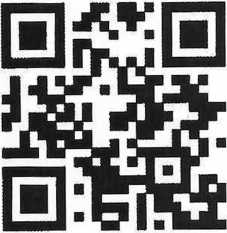 Лица, получившие предписания, обязаны информировать контролирующий орган о завершении предусмотренных работ и мероприятий в течении трех суток после установленных сроков.Проверка исполнения предписания проводится в установленном порядке.НЕВЫПОЛНЕНИЕ В УСТАНОВЛЕННЫЙ СРОК ЗАКОННОГО ПРЕДПИСАНИЯ ОРГАНА (ДОЛЖНОСТНОГО ЛИЦА), ОСУЩЕСТВЛЯЮЩЕГО МУНИЦИПАЛЬНЫЙ КОНТРОЛЬ (НАДЗОР) ОБ УСТРАНЕНИИ НАРУШЕНИЙ ЗАКОНОДАТЕЛЬСТВА ОБРАЗУЕТ СОСТАВ АДМИНИСТРАТИВНОГО ПРАВОНАРУШЕНИЯ, ПРЕДУСМОТРЕННОГО 4.1 СТ. 19.5 КОАП РФ.Приложение №16                                                                                          к постановлению администрации                                                                              Дубровского района от 14.11.2022 № 579Запросна получение письменных объясненийВ целях проведения оценки соблюдения контролируемым лицом 	требований в рамках	(обязательных/лицензионных)	                  (указать вид контрольного мероприятии)на основании 		,(указать реквизиты решения о проведении проверки)в соответствии со статьями 79,	72 (указывается при проведениидокументарной проверки), 73 (указывается при проведении выездной проверки) Федерального закона от 31.07.2020 № 248-ФЗ «О государственном контроле (надзоре) и муниципальном контроле в Российской Федерации» (далее - Федеральный закон № 248-ФЗ)_______________________________________________________________________________________(контролируемое лицо)в срок 	 рабочих дней с момента получения настоящего запроса представить в администрацию Дубровского района (далее – администрация) по адресу: Брянская область, Дубровский район рп.Дубровка ул.Победы д.18, письменные пояснения по вопросам:_________________________________________________________________________________________________________________________________________________3. 	________________________________________________________________________Контролируемому лицу разъясняется, что в соответствии с частью 2 статьи 79 Федерального закона № 248-ФЗ объяснения оформляются путем составления письменного документа в свободной форме.Копия запроса направлена: ____________________________________________________________________________________________________________________________________________________(дата, способ отправки, номер заказного письма/адрес электронной почты)____________________________________                  ______________________                   ____________________________________Приложение №17                                                                                          к постановлению администрации                                                                              Дубровского района от 14.11.2022 № 579Объяснение____________________________________________________________________(должность, фамилия, инициалы инспектора, составившего объяснения)при проведении _______________________________________________________________________(вид контрольного мероприятия (реквизиты решения) о проведении контрольного мероприятия)в отношении __________________________________________________________________________(сведения о контролируемом лице (наименование юридического лица, фамилия, имя, отчество (при наличии)индивидуального предпринимателя)в соответствии с частью 3 статьи 79 Федерального закона от 31.07.2020 № 248-ФЗ «О государственном контроле (надзоре) и муниципальном контроле в Российской Федерации» составлены объяснения со слов: ________________________________________________________________________________________________________________________________________________
(Ф.И.О. должностных лиц или работников организации, гражданина, являющихся контролируемыми лицами, ихпредставителей, свидетелей)Содержание объяснений:______________________________________________________________________________________________________________________________________________________Дополнения лица, представившего объяснения: _________________________________________________________________________________________________________________________________(заполняется лицом, представившим объяснения)С объяснениями ознакомлен(а), с моих слов записано верно_______________________________________________________________________________________(фамилия, имя, отчество, подпись лица, представившего объяснения)«___» __________ 20     г.  ______________________________________________________________                                                                 (дата и место составления - заполняются лицом, представившим объяснения)Приложение №18                                                                                          к постановлению администрации                                                                              Дубровского района от 14.11.2022 № 579_________________________________________________________________________________________________________________(Отметка о размещении (дата и учетный номер) сведений о профилактическом визите в едином реестре контрольных(надзорных) мероприятий, QR-код)Решение о проведении контрольного мероприятияот «_____»	20     г. №________________________________________________________________________________________________________________________________________________________________(указывается наименование должности, фамилия, имя, отчество (при наличии) руководителя (заместителя руководителя) контрольного органа или иного должностного лица контрольного органа, уполномоченного в соответствии с положением о виде муниципального контроля на принятие решений о проведении контрольных мероприятий)на основании __________________________________________________________________________(указывается пункт части 1 статьи 57 Федерального закона от 31.07.2020 № 248-ФЗ «О государственном контроле (надзоре) и муниципальном контроле в Российской Федерации»)в связи с _____________________________________________________________________________________________________________________________________________________________________(указываются:для пункта 1 части 1 статьи 57 Федерального закона от 31.07.2020 № 248-ФЗ «О государственном контроле (надзоре) и муниципальном контроле в Российской Федерации»:сведения о причинении вреда (ущерба) охраняемым законом ценностям (источник сведений, изложение сведений, охраняемые законом ценности);сведения об угрозе причинения вреда (ущерба) охраняемым законом ценностям (источник сведений, изложение сведений, обоснование наличия угрозы причинения вреда (ущерба), охраняемые законом ценности);соответствие объекта контроля параметрам, утвержденным индикаторами риска нарушения обязательных требований, или отклонение объекта контроля от таких параметров (источник сведений, изложение сведений, ссылка на утвержденные индикаторы риска нарушения обязательных требований);(при изложении источников сведений персональные данные граждан, направивших обращения (заявления) в контрольный (надзорный) орган, не приводятся);для пункта 2 части 1 статьи 57 Федерального закона от 31.07.2020 № 248-ФЗ «О государственном контроле (надзоре) и муниципальном контроле в Российской Федерации»:ссылка на утвержденный ежегодный план проведения плановых контрольных мероприятий, содержащиеся в нем сведения о документарной проверке;для пункта 3 части 1 статьи 57 Федерального закона от 31.07.2020 № 248-ФЗ «О государственном контроле (надзоре) и муниципальном контроле в Российской Федерации»:ссылка на поручение Президента Российской Федерации о проведении контрольных мероприятий, приказ (распоряжение) контрольного надзорного органа об организации выполнения поручения Президента Российской Федерации (при наличии);ссылка на поручение Председателя Правительства Российской Федерации о проведении контрольных мероприятий, приказ (распоряжение) контрольного надзорного органа об организации выполнения поручения Председателя Правительства Российской Федерации (при наличии);ссылка на поручение Заместителя Председателя Правительства Российской Федерации о проведении проверок в отношении конкретных контролируемых лиц, приказ (распоряжение) контрольного (надзорного) органа об организации выполнения поручения Заместителя Председателя Правительства Российской Федерации (при наличии);для пункта 4 части 1 статьи 57 Федерального закона от 31.07.2020 № 248-ФЗ «О государственном контроле (надзоре) и муниципальном контроле в Российской Федерации»:ссылка на требование прокурора о проведении проверки в рамках надзора за исполнением законов, соблюдением прав и свобод человека и гражданина по поступившим в органы прокуратуры материалам и обращениям;для пункта 5 части 1 статьи 57 Федерального закона от 31.07.2020 № 248-ФЗ «О государственном контроле (надзоре) и муниципальном контроле в Российской Федерации»:ссылка на решение контрольного (надзорного) органа об устранении выявленных нарушений обязательных требований, ссылка на наступление срока его исполнения)принято решение о проведении _________________________________________________________                                                            (указывается вид контрольного мероприятия)Проверка проводится в рамках _________________________________________________________(наименование вида муниципального контроля в соответствии с единым реестром видов контроля)Для проведения проверки уполномочены:________________________________________________________________________________                   (указываются фамилии, имена, отчества (при наличии), должности инспектора (инспекторов, в том числе руководителя                                  группы инспекторов), уполномоченного (уполномоченных) на проведение проверки)Проверка проводится в отношении:____________________________________________________________________________________________________________________________________________________________________________________________________________________________________(указывается объект контроля в соответствии с положением о виде контроля)Проверка проводится по адресу (местоположению): ____________________________________________________________________________________________________________________________________________________________________________________________________________________(указываются адрес контрольного органа в котором проводится проверка)Контролируемое лицо (контролируемые лица): _________________________________________________________________________________________________________________________________________________________________________________________________________________________(указываются фамилия, имя, отчество (при наличии) гражданина или наименование организации, их индивидуальные номера налогоплательщика, адрес организации (ее филиалов, представительств, обособленных структурных подразделений), ответственных за соответствие обязательным требованиям объекта контроля, в отношении которого проводится проверка)При проведении проверки совершаются следующие контрольные  действия:____________________________________________________________________(указываются контрольные действия)Предметом проверки является: ______________________________________________________________________________________________________________________________________________________________________________________________________________________________________________________________________________________________________________________________1)...(указываются соблюдение обязательных требований/соблюдение требований/ исполнение решений:ссылки на нормативные правовые акты и их структурные единицы, содержащие обязательные требования, соблюдение которых является предметом проверки;ссылки на разрешительные документы и содержащиеся в них требования, соблюдение (реализация) которых является предметом проверки;ссылки на документы, исполнение которых является необходимым в соответствии с законодательством Российской Федерации, и содержащиеся в них требования, соблюдение которых является предметом проверки;ссылки на ранее принятые по результатам контрольных мероприятий решения, исполнение которых является предметом проверки)5)…При проведении проверки применяются следующие проверочные листы: ______________________________________________________________________________________________________________________________________________________________________________________________________________________________________________________________________________________________________________________________________________________________________________(указываются проверочные листы, их структурные единицы (если проверочный лист применяется не в полном объеме) с реквизитами актов, их утверждающих, либо указывается, что проверочные листы не применяются)Проверка проводится в следующие сроки:с «	»	г.,	час.	мин.сроком на	рабочих дней.(указываются дата и время (при необходимости указывается часовой пояс) начала проверки, до наступления которых проверка не может быть начата, а также срок проведения проверки. Непосредственное взаимодействие с контролируемымлицом при проведении проверки не планируется)В целях проведения проверки контролируемому лицу (контролируемым лицам) необходимо представить следующие документы:_________________________________________________________________________________(указываются контролируемые лица (гражданин, организация) и перечень документов, представление которыхнеобходимо для проведения проверки)Указание иных сведений ____________________________________________________________________________________________________________________________________________________________________________________________________________________________________________(указываются иные сведения, предусмотренные положением о виде контроля)____________________________________________________                                              ______________________________________(должность, фамилия, инициалы руководителя,	                   (подпись)заместителя руководителя органа муниципального
контроля , иного должностного лица, принявшего
решение о проведении проверки)__________________________________________________________________________________________________________________________________________________________________________________________________________________________________(фамилия, имя, отчество (при наличии) и должность должностного лица, непосредственно подготовившего проект решения,контактный телефон, электронный адрес (при наличии)_________________________________________________________________________________________________________________Отметка о размещении (дата и учетный номер) сведений о проверке в едином реестре контрольных (надзорных) мероприятий_________________________________________________________________________________________________________________Отметка о направлении решения в электронном виде (адрес электронной почты), в том числе через личный кабинет наспециализированном электронном порталеВ случае несогласия с настоящим решением Вы можете обжаловать его в течение 30 календарных дней со дня получения информации о принятии обжалуемого решения (статья 40 Федерального закона «О государственном контроле (надзоре) и муниципальном контроле в Российской Федерации») с использованием единого портала государственных и муниципальных услуг (функций), перейдя по ссылке https://laid.gosuslugi.ru/ или с помощью QR-кода: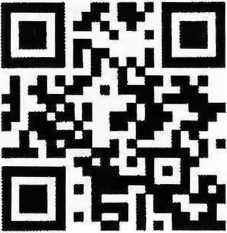 Приложение №19                                                                                          к постановлению администрации                                                                              Дубровского района от 14.11.2022 № 579_________________________________________________________________________________________________________________(Отметка о размещении (дата и учетный номер) сведений о профилактическом визите в едином реестре контрольных (надзорных) мероприятий, QR-код)РЕШЕНИЕо признании результатовконтрольного мероприятия недействительными№              от «      »	20     г.Решение принято:_______________________________________________________
(фамилия, имя, отчество, должность должностного лица, вынесшего решение)Рассмотрев: __________________________________________________________(указываются сведения о фактах проведенного контрольного мероприятия с грубым нарушением требований к организации и осуществлению муниципального контроля )Установил ____________________________________________________________________________________________________________________________________________________________________________________________________________________________________________________________________________________________________________________________________________(указываются грубые нарушения требований к организации и осуществлению муниципального контроля : отсутствие оснований проведения контрольных мероприятий;отсутствие согласования с органами прокуратуры проведения контрольного мероприятия в случае, если такое согласование является обязательным;нарушение требования об уведомлении о проведении контрольного мероприятия в случае, если такое уведомление является обязательным;нарушение периодичности проведения планового контрольного мероприятия;проведение планового контрольного мероприятия, не включенного в соответствующий план проведения контрольных мероприятий  принятие решения по результатам контрольного мероприятия на основании оценки соблюдения положений нормативных правовых актов и иных документов, не являющихся обязательными требованиями;привлечение к проведению контрольного мероприятия лиц, участие которых не предусмотрено Федеральным законом №> 248-ФЗ «О государственном контроле (надзоре) и муниципальном контроле в Российской Федерации»; нарушение сроков проведения контрольного мероприятия;совершение в ходе контрольного мероприятия контрольных действий, не предусмотренных Федеральным законом № 248-ФЗ «О государственном контроле (надзоре) и муниципальном контроле в Российской Федерации» для такого вида контрольного  мероприятия;непредставление контролируемому лицу для ознакомления документа с результатами контрольного мероприятия в случае, если обязанность его предоставления установлена Федеральным законом № 248-ФЗ «О государственном контроле (надзоре) и муниципальном контроле в Российской Федерации»;проведение контрольного мероприятия, не включенного в единый реестр контрольных (надзорных) мероприятий, за исключением проведения наблюдения за соблюдением обязательных требований и выездного обследования; нарушение запретов и ограничений, установленных пунктом 5 статьи 37 №248-ФЗ «О государственном контроле (надзоре) и муниципальном контроле в Российской Федерации».На основании изложенного, руководствуясь частью 1 статьи 91 Федерального закона от 31.07.2020 № 248-ФЗ «О государственном контроле (надзоре) и муниципальном контроле в Российской Федерации»,РЕШИЛ:__________________________________________________________________________________________________________________________________________________________________________________________________________________________________________________________________________________________________________________________________________________________________________________________________________________________________________________________________________________________________________________________________________________________________________________________________________________________________________________________________________________________(указывается информация о принятии решения руководителем контрольного органа об отмене контрольного мероприятия, проведенного с грубыми нарушениями требований к организации и осуществлениюмуниципального контроля )___________________________________________________________________________________________________________________________________________________________________________________________________________________________________________________________________________________________________________________________________________________(Должность, фамилия, инициалы руководителя, заместителя руководителя органа муниципального контроля, издавшего решение об отмене контрольного мероприятия, проведенного с грубыми нарушениями требований к организации и осуществлению муниципального контроля )Приложение №20                                                                                          к постановлению администрации                                                                              Дубровского района от 14.11.2022 № 579ЗАДАНИЕна проведение контрольного мероприятия без взаимодействия с     контролируемым лицом                               в виде выездного обследования№                 от «    »	       20     г.На основании__________________________________________________________________________(указываются основания для утверждения задания)поручаю в рамках осуществления _______________________________________________________                                                                     (указывается вид муниципального контроля)провести контрольное мероприятие без взаимодействия с контролируемым лицом в виде выездного обследования в отношении ________________________________________________________________________________________________________________________________________________________________________________________________________________________________________________________________________________________________________________________(указываются сведения о контролируемом лице,: наименование организации, фамилия, имя, отчество (последнее - при наличии)
индивидуального предпринимателя, их индивидуальные номера налогоплательщика)Дата проведения выездного обследования «	»	20	г.Выездное обследование провести по адресу (адресам):__________________________________________________________________________________________________________________________(указать место (места) проведения выездного обследования)В ходе выездного обследования выполнить следующие контрольные (надзорные) действия:_______________________________________________________________________________________(осмотр, инструментальное обследование)Объектом контрольного мероприятия является: ___________________________________________________________________________________________________________________________________________________________________________________________________________________________________________________________________________________________________(деятельность, действия (бездействие) контролируемых лиц, в рамках которых должны соблюдаться обязательные требования, установленные законодательством Российской Федерации)Исполнение задания поручено _________________________________________________________________________________________________________________________________________________ (указывается фамилия, имя, отчество, должность лица, которому поручается проведение контрольного мероприятия без взаимодействия с контролируемым лицом)В рамках контрольного мероприятия без взаимодействия с контролируемым лицом в виде выездного обследования произвести оценку деятельности контролируемого лица на предмет наличия (отсутствия) фактов соблюдения данным контролируемым лицом следующих обязательных требований:_________________________________________________________________________________________________________________________________________(указать перечень обязательных требований, подлежащих оценке, в том числе нормативных правовых актов, содержащихобязательные требования)________________________________________________________________                             _________________________________(должность, фамилия, инициалы руководителя, заместителя руководителя	            (место подписи)органа муниципального контроля , подписавшего задание)Приложение №21                                                                                          к постановлению администрации                                                                              Дубровского района от 14.11.2022 № 579АКТвыездного обследования №           от «      »	      20      г.В рамках осуществления ______________________________________________________________                                     (указывается вид муниципального контроля)проведено контрольное мероприятие без взаимодействия с контролируемым лицом в виде выездного обследования в отношении____________________________________________________________________________________________________________(указываются сведения о контролируемом лице: наименование организации, фамилия, имя, отчество (последнее - при наличии) индивидуального предпринимателя, их индивидуальные номера налогоплательщика)на основании задания __________________________________________________________________(указываются реквизиты задания)Дата проведения выездного обследования «	»	20	г.Выездное обследование проведено по адресу (адресам): ________________________________________________________________________________________________________________________(указать место (места) проведения выездного обследования)Объектом выездного обследования является: ____________________________________________________________________________________________________________________________________(деятельность, действия (бездействие) контролируемых лиц. в рамках которых должны соблюдаться обязательные требования, установленные законодательством Российской Федерации)В ходе выездного обследования выполнены следующие контрольные действия: _______________________________________________________________________________________(осмотр, инструментальное обследование)По результатам выездного обследования установлено: __________________________________________________________________________________________________________________________(указываются выводы по результатам проведения выездного обследования:вывод об отсутствии нарушений обязательных требований, о соблюдении требований, исполнение которых является обязательным в соответствии с законодательством Российской Федерации   вывод о выявлении нарушений обязательных требований (с указанием обязательного требования, нормативного правового акта, которым установлено нарушенное обязательное требование, сведений, являющихся доказательствами нарушения обязательного требования);вывод о наличии оснований для объявления контролируемому лицу предостережения.)К настоящему акту прилагаются: ______________________________________________________________________________________________________________________________________________(указать перечень приложений к акту, в том числе документы, оформленные по результатам выполнения контрольных действий)____________________________                   __________________                          ___________________________________________________(должность должностного лица,	   (место подписи)	        (фамилия, инициалы должностного лица, подписавшего акт)подписавшего акт)Настоящий акт с приложениями направлен (вручен) контролируемому лицу:  ____________________________________________________________________________________________________  Приложение №22                                                                                          к постановлению администрации                                                                             Дубровского района от 14.11.2022 № 579Доклад, содержащий результаты обобщения правоприменительной практики контрольно-надзорной деятельности, проводимой на территории муниципального образования «Дубровский муниципальный район» за 20   год.Настоящий доклад подготовлен в рамках подготовки к проведению публичных мероприятий с подконтрольными субъектами за 20	 год и в соответствии с Программой профилактики нарушений обязательных требований, и рисков причинения вреда, охраняемых законом в сфере муниципального _______________________________________ .                                                                                                           (указать вид муниципального контроля)Администрация Дубровского района осуществляет свою деятельность в соответствии с ______________________________________________________________________________________________________________________________________________________________(указать обязательные требования, установленные законодательством Российской Федерации)Администрация Дубровского района осуществляет следующие виды муниципального контроля в соответствии с положениями по видам контроля:- в сфере благоустройства на территории Дубровского городского поселения Дубровского муниципального района Брянской области;- на автомобильном транспорте, городском наземном электрическом транспорте и в дорожном хозяйстве в границах населенных пунктов Дубровского городского поселения Дубровского муниципального района Брянской области;- муниципальный жилищный контроль на территории Дубровского городского поселения Дубровского муниципального района Брянской области- муниципальный земельный контроль в границах Дубровского муниципального района Брянской области;- на автомобильном транспорте, городском наземном электрическом транспорте и в дорожном хозяйстве в границах населенных пунктов поселений, вне границ населенных пунктов в границах Дубровского муниципального района Брянской области;- муниципальный жилищный контроль на территории Дубровского муниципального района Брянской области.Основными задачами _______________________________________________________                                                                                             (указать вид муниципального контроля) являются _______________________________________________________________________________________________________________________________________________________________________________________________________________________________________________________________________________________________________________________Все виды муниципального контроля осуществляются посредством организации и проведения проверок, мероприятий по профилактике нарушений обязательных требований, мероприятий по контролю, осуществляемых без взаимодействия с юридическими лицами и индивидуальными предпринимателями, принятия предусмотренных законодательством Российской Федерации мер по пресечению и (или) устранению последствий выявленных нарушений, систематического наблюдения за исполнением обязательных требований, анализа и прогнозирования состояния исполнения обязательных требований при осуществлении деятельности юридическими лицами и индивидуальными предпринимателями.В соответствии с Федеральным законом от 31.07.2020г. N 248-ФЗ «О государственном контроле (надзоре) и муниципальном контроле в Российской Федерации» в Единый реестр контрольных (надзорных) мероприятий своевременно вносится информация о внеплановых проверках юридических лиц и индивидуальных предпринимателей, об их результатах и о принятых мерах по пресечению и (или) устранению последствий выявленных нарушений.В 20	году в администрацию Дубровского района на рассмотрение поступило	обращений граждан.В 20___году проведено: _____________ контрольно (надзорных) мероприятий, в том числе по видам контроля _____________________.В 20___году проведено: ______________  профилактических мероприятий, в том числе по видам контроля _____________________.В результате проведения контрольно (надзорных) мероприятий выявлено ________ нарушений, в том числе по видам контроля _________________.В целях устранения выявленных нарушений приняты следующие меры :______________________________________________________________________________________________________________________________________________В результате проведения профилактических мероприятий выявлены признаки нарушений обязательных требований в количестве _____________по видам контроля.В целях недопущения нарушений приняты следующие меры :______________________________________________________________________________________________________________________________________________Приложение №23                                                                                          к постановлению администрации                                                                              Дубровского района от 14.11.2022 № 579Заданиена проведение контрольного мероприятия
без взаимодействия с контролируемым лицом в виде наблюдения
за соблюдением обязательных требований (мониторинга безопасности)№             от «      »	20      г.На основании _________________________________________________________________________(указываются основания для утверждения задания)поручаю в рамках осуществления _______________________________________________________                                                                   (указывается вид муниципального контроля)провести контрольное мероприятие без взаимодействия с контролируемым лицом в виде наблюдения за соблюдением обязательных требований (мониторинга безопасности) в отношении	______________________________________________________________________________________________________________________________________________________________________________(указываются сведения о контролируемом лице (наименование организации, фамилия, имя, отчество (последнее - при
наличии) индивидуального предпринимателя, их индивидуальные номера налогоплательщика)в период с «_____»  	20___г. по «	»	20	г.Объектом контрольного мероприятия является: _____________________________________________________________________________________________________________________(деятельность, действия (бездействие) контролируемых лиц, в рамках которых должны соблюдаться обязательные
требования, установленные законодательством Российской Федерации)Исполнение задания поручено_________________________________________________________________________________________________________________________________________________(указывается фамилия, имя, отчество, должность лица, которому поручается проведение контрольного мероприятия без взаимодействия с контролируемым лицом)В рамках контрольного мероприятия без взаимодействия с контролируемым лицом в виде наблюдения за соблюдением обязательных требований (мониторинга безопасности) произвести оценку деятельности контролируемого лица на предмет наличия (отсутствия) фактов соблюдения данным контролируемым лицом следующих обязательных требований: ____________________________________________________________________________________________________________________________________________________________(указать перечень обязательных требований, подлежащих оценке, в том числе нормативных правовых актов,содержащих обязательные требования)________________________________________________________________                                     ______________________________(должность, фамилия, инициалы руководителя, заместителя руководителя	           (место подписи)органа муниципального контроля , подписавшего задание)Приложение №24                                                                                          к постановлению администрации                                                                              Дубровского района от 14.11.2022 № 579   Учетная карточка консультирования от   «	»	20    г. № Время начала проведения консультирования «	» ч. «	» мин.В рамках осуществления_______________________________________________________________(указывается вид муниципального контроля)Осуществлено консультирование_____________________________________________________________________________________________________________________________________________________________________________________________________________________________________(указывается фамилия, имя, отчество гражданина (должности, фамилия, имя, отчество должностного лица и
уполномоченного представителя должностного лица, а также документ подтверждающий полномочия, реквизитыдокумента, удостоверяющего личность)по вопросу__________________________________________________________________________________________________________________________________________________________________________________________________________________________________________________________(указывается перечень вопросов, по которому будет осуществляться консультирование)Консультирование осуществлено в форме_______________________________________________________________________________________________________________________________________(указать форму: по телефону, в форме видео-конференц-связи, на личном приеме, в ходе проведения профилактическогомероприятия, контрольного мероприятии)Краткое содержание консультации___________________________________________________________________________________________________________________________________________________________________________________________________________________________________Результаты консультации  Время окончания проведения консультирования  «   » ч. «  » мин.Консультирование проводил:___________________________________________________________(фамилия, имя, отчество, должность должностного лица, проводившего консультирование)    Приложение №25                                                                                          к постановлению администрации                                                                              Дубровского района от 14.11.2022 № 579Актнаблюдения за соблюдением обязательных требований
(мониторинга безопасности)№                 от «     »	20      г._______________________________________________________________________________________(фамилия, имя, отчество, должность должностного лица, составившего акт)в рамках осуществления_________________________________________________(указывается вид муниципального контроля)провел контрольное мероприятие без взаимодействия с контролируемым лицом в виде наблюдения за соблюдением обязательных требований (мониторинга безопасности) в отношении____________________________________________________________________________________________________________________________________________________________________(указываются сведения о контролируемом лице (наименование организации, фамилия, имя, отчество (последнее - при
наличии) индивидуального предпринимателя, их индивидуальные номера налогоплательщика))на основании задания__________________________________________________________________(указываются реквизиты задания)Наблюдение за соблюдением обязательных требований (мониторинг безопасности) проведено в период: с «	»	20   г.   по      «	»	20    г.Объектом наблюдения за соблюдением обязательных требований (мониторинга безопасности) является:_______________________________________________________________________________________________________________________________________________________(деятельность, действия (бездействие) контролируемых лиц, в рамках которых должны соблюдаться обязательные требования, установленные законодательством Российской Федерации)По результатам наблюдения за соблюдением обязательных требовании (мониторинга безопасности) установлено: ___________________________________________________________________________________________________________________________________________________(указываются выводы по результатам проведения наблюдения за соблюдением обязательных требований (мониторинга безопасности):вывод об отсутствии нарушений обязательных требований, о соблюдении требований, исполнение которых является обязательным в соответствии с законодательством Российской Федерации,вывод о выявлении нарушений обязательных требований (с указанием обязательного требования, нормативного правового акта, которым установлено нарушенное обязательное требование, сведений, являющихся доказательствами нарушения обязательного требования);вывод о наличии оснований для объявления контролируемому лицу предостережения.) К настоящему акту прилагаются:______________________________________________________________________________________________________________________________________________(указать перечень приложений к акту)________________________________            ____________________             ________________________________________________(должность должностного лица,	       (место подписи)                            (фамилия, инициалы должностного лица                                 подписавшего акт)                                                                                                                                подписавшего акт)Настоящий акт с приложениями направлен (вручен) контролируемому лицу:_____________________________________________________________________________________________________(указывается дата и способ направления (вручения) акта с приложениями, при необходимости указываются сведения об
уполномоченном на получение документов представителе контролируемого лица и ставится его подпись)Приложение №26                                                                                          к постановлению администрации                                                                              Дубровского района от 14.11.2022 № 579_________________________________________________________________________________________________________________(Отметка о размещении (дата и учетный номер) сведений о профилактическом визите в едином реестре контрольных(надзорных) мероприятий, QR-код)Решениеоб отсрочке исполнения решения контрольного органа/о
приостановлении исполнения решения/о возобновлении ранее
приостановленного исполнения решения/о прекращении исполнениярешения№          от «      »	20      г.Решение принято: _____________________________________________________(фамилия, имя, отчество, должность должностного лица, вынесшего решение)Рассмотрев представление инспектора/ ходатайство контролируемого лица: ___________________________________________________________________________________(указываются сведения о наличии обстоятельств, вследствие которых исполнение решения контролируемым лицомневозможно в установленные сроки)установил_____________________________________________________________(указываются обстоятельства и основания вынесения решения в отношении контролируемого лица, ходатайства контролируемого лица о продлении срока исполнения предписания. Решение может быть отсрочено на срок до одного года).На основании изложенного, руководствуясь статьей 93, частью 2 статьи 94 Федерального закона от 31.07.2020 № 248-ФЗ «О государственном контроле (надзоре) и муниципальном контроле в Российской Федерации»,РЕШИЛ:________________________________________________________________________________________________________________________________________
(указывается одно из следующих решений: о разъяснении способа и порядка исполнения решения; об отсрочке исполнения решения; о приостановлении исполнения решения, возобновлении ранее приостановленного исполнения решения; о прекращении исполнения решения.)________________________________________________________________________________________________________________________________________(должность, фамилия, инициалы руководителя, заместителя руководителя органа муниципального контроля , органа муниципального контроля, издавшего решение по результатам рассмотрения представления инспектора/ ходатайства контролируемого лица)                       1.5.11.РОССИЙСКАЯ ФЕДЕРАЦИЯБРЯНСКАЯ ОБЛАСТЬАДМИНИСТРАЦИЯ  ДУБРОВСКОГО РАЙОНАПОСТАНОВЛЕНИЕот  14.11. 2022 года                                                                                     № 580р.п. Дубровка Об утверждении  основных направлений бюджетной и налоговой политики Дубровского муниципального района Брянской области на 2023 год и плановый период 2024 и 2025 годовВ соответствии со ст.172 и 184.2 Бюджетного Кодекса Российской Федерации, пунктом 3 раздела I Положения о порядке составления, рассмотрения и утверждения бюджета Дубровского муниципального района Брянской области, а также порядке представления, рассмотрения и утверждения годового отчета об исполнении бюджета Дубровского муниципального района Брянской области и его внешней проверки, утвержденного решением Дубровского районного Совета народных депутатов от 03.03.2015 года №74-6 «О порядке составления, рассмотрения и утверждения, а так же порядке представления, рассмотрения и утверждения отчетности об исполнении бюджета Дубровского муниципального района Брянской области и его внешней проверке» (в редакции решений от 29.07.2016 года № 214-6; от 31.10.2017 года № 337-6, от 30.06.2020 года № 81-7)ПОСТАНОВЛЯЮ:1. Утвердить прилагаемые основные направления бюджетной и налоговой политики Дубровского муниципального района Брянской области	 на 2023 год и на плановый период 2024 и 2025 годов.       2. Настоящее постановление подлежит опубликованию в периодическом печатном средстве массовой информации  «Вестник Дубровского района», а так же размещению  на  сайте Дубровского муниципального района Брянской области.     3. Контроль за исполнением настоящего постановления оставляю за собой.Глава администрацииДубровского района                                                                   И.А.Шевелев       ОСНОВНЫЕ НАПРАВЛЕНИЯбюджетной и налоговой политики Дубровского муниципального района Брянской областина 2023 год и на плановый период 2024 и 2025 годов                         Основные направления бюджетной и налоговой политики Дубровского муниципального района Брянской области на 2023 год и на плановый период 2024 и 2025 годов разработаны в целях определения подходов к формированию основных характеристик и прогнозируемых параметров проекта местного бюджета на 2023 год и на плановый период 2024 и 2025 годов, обеспечивающих устойчивость и сбалансированность местного бюджета.При подготовке Основных направлений бюджетной и налоговой политики были учтены положения указов  Президента Российской Федерации  от 07.05.2018 года № 204 «О национальных целях развития Российской Федерации на период до 2024 года», от 21.07.2020 года № 474 «О национальных целях развития Российской Федерации на период до 2030 года», а также стратегические цели развития области.Для формирования бюджетных проектировок на 2023 год и на плановый период 2024 и 2025 годов принят базовый вариант прогноза социально-экономического развития Дубровского района. Основные подходы к формированию бюджетных проектировок на 2022 год и на плановый период 2023 и 2024годовВ качестве объемов бюджетных ассигнований на исполнение действующих обязательств на 2023 – 2025 годы приняты расходы, утвержденные решением Дубровского районного Совета народных депутатов от 17   декабря 2021 года  №  193-7 «О  бюджете Дубровского муниципального района Брянской области   на 2022 год и на плановый период 2023 и 2024 годов».Объемы бюджетных ассигнований на исполнение действующих обязательств уменьшены по прекращающимся расходным обязательствам.В составе бюджетных ассигнований в полном объеме предусмотрены средства в части повышения оплаты труда отдельных категорий работников бюджетной сферы, определенных в «майских» указах Президента Российской Федерации (сохранение достигнутых показателей средней заработной платы), учтено увеличение с 1 октября 2023 года оплаты труда работникам бюджетной сферы.В целях реализации Федерального закона от 19.06.2000 № 82-ФЗ «О минимальном размере оплаты труда» предусмотрены ассигнования на увеличение МРОТ  работникам бюджетной сферы с 1 января 2023 года в размере 16 242 рублей.Предусмотрены ассигнования с целью индексации отдельных статей расходов в следующих размерах:Планирование бюджетных ассигнований, софинансирование которых осуществляется из федерального бюджета, запланированы с учетом предельного уровня софинансирования из федерального бюджета в размере 94%, установленного распоряжением Правительства Российской Федерации от 19.08.2022 № 2332-р, а также распоряжения Правительства Российской Федерации от 18.10.2019 № 2468-р по установлению предельного уровня софинансирования из федерального бюджета в размере 99% при предоставлении субсидий в рамках реализации национальных проектов (за исключением направлений расходов, по которым установлен иной уровень софинансирования).Основные направления бюджетной  политикиДубровского муниципального района Брянской областина 2023 год и на плановый период 2024 и 2025 годовРазвитие доходной базы консолидированного бюджета Дубровского района за счет наращивания стабильных источников и мобилизации в бюджет имеющихся резервов.Внедрение системы оценки эффективности налоговых расходов с учетом общих требований к оценке налоговых расходов муниципальных образований, установленных федеральным законодательством.Обеспечение сбалансированности бюджетной системы Дубровского района.Финансовое обеспечение принятых расходных обязательств с учетом проведения мероприятий по их оптимизации, сокращению неэффективных расходов.Достижение целей и целевых показателей национальных проектов, а также результатов входящих в их состав региональных проектов.Реализация программы роста доходов, оптимизации расходов бюджета Дубровского района.Безусловное исполнение принятых социальных обязательств перед гражданами.Реализация мероприятий, обеспечивающих положительное влияние на социально-экономическое развитие района и уровень жизни населения в долгосрочной перспективе, в том числе:обеспечение доступности и повышение качества образования;повышение качества и доступности медицинских услуг;развитие массового спорта и спорта высших достижений;развитие культуры;развитие социальной инфраструктуры;приведение в нормативное состояние сети муниципальных дорог;развитие жилищно-коммунального хозяйства.Развитие системы межбюджетных отношений, расширение финансовой самостоятельности поселений, ориентация финансовой поддержки на достижение конечных результатов в сфере полномочий органов местного самоуправления:повышение финансовой дисциплины администраций поселений и главных распорядителей бюджетных средств муниципального образования;улучшение финансовых показателей местных бюджетов, контроль соблюдения условий заключенных соглашений о мерах по социально-экономическому развитию и оздоровлению муниципальных финансов.Модернизация информационных систем управления общественными финансами с целью создания единого информационного пространства формирования и исполнения бюджетов на территории района.Повышение прозрачности и открытости бюджетной системы, в том числе:размещение информации в государственной интегрированной системе управления общественными финансами «Электронный бюджет»;подготовка «Бюджета для граждан».Повышение роли граждан и общественных институтов в процессе формирования приоритетов бюджетной политики и направлений расходов бюджета, реализация проектов инициативного бюджетирования.Основные направления налоговой  политикиДубровского муниципального района Брянской областина 2023 год и  плановый период 2024 и 2025 годов1. Совершенствование администрирования налоговых и неналоговых доходов бюджета;2. Совершенствование практики налогообложения от кадастровой стоимости по имущественным налогам;3. Взаимодействие органов местного самоуправления с территориальными органами федеральных органов исполнительной власти по выполнению мероприятий, направленных на повышение собираемости доходов, повышение уровня ответственности главных администраторов доходов за качественное прогнозирование доходов бюджета и выполнение утвержденных годовых назначений местных бюджетов;4. Проведение ежегодной оценки эффективности  местных налоговых расходов (льгот) и принятие решений о продлении действия, пересмотре условий предоставления с учетом результата оценки эффективности налоговых льгот;5. Отказ от бессрочности и недопущение предоставления новых налоговых льгот, не соответствующих целям социально-экономического развития района;6. Совершенствование налогового законодательства в части поддержки приоритетных инвестиционных проектов, субъектов малого и среднего бизнеса, направленной на стимулирование экономического роста и развитие налоговой базы.Основные направления долговой политикиОдним из основных факторов, определяющих долговую политику является соблюдение условий Соглашения о мерах по социально-экономическому развитию и оздоровлению муниципальных финансов Дубровского  муниципального район Брянской области.Достижение целей и решение задач долговой политики осуществляется путем выполнения Плана мероприятий по повышению поступлений налоговых и неналоговых доходов, эффективности бюджетных расходов, сокращению пророченной кредиторской задолженности консолидированного бюджета Дубровского района в целях обеспечения сбалансированности местных бюджетов, минимизации размера муниципального долга с целью поддержания устойчивого финансового состояния бюджета.             1.5.12.РОССИЙСКАЯ ФЕДЕРАЦИЯБРЯНСКАЯ ОБЛАСТЬАДМИНИСТРАЦИЯ  ДУБРОВСКОГО РАЙОНАПОСТАНОВЛЕНИЕот  14.11.2022 года                                                                                        № 581р.п. ДубровкаОб утверждении перечня муниципальных программДубровского муниципального районаБрянской областиВ соответствии с  распоряжением администрации Дубровского района от 29.06.2022 года № 323-р «Об утверждении порядка составления проекта бюджета Дубровского муниципального района Брянской области на очередной финансовый год и плановый период»ПОСТАНОВЛЯЮ:Утвердить перечень муниципальных программ Дубровского муниципального  района Брянской области согласно приложению к настоящему постановлению.Признать утратившим силу с 1 января 2023 года постановление администрации Дубровского района № 591 от 10.11.2021 года «Об утверждении перечня муниципальных программ Дубровского муниципального района Брянской области»; Настоящее постановление подлежит опубликованию в периодическом печатном средстве массовой информации  «Вестник Дубровского района», а так же размещению  на  сайте Дубровского муниципального района Брянской области.Настоящее постановление вступает в силу с 1 января 2023 года.Контроль за исполнением настоящего постановления   оставляю   за собой.Глава администрацииДубровского района                                                                   И.А.ШевелевПриложение к постановлению администрацииДубровского района                                                                                                                         от 14.11.2022года № 581Переченьмуниципальных программ Дубровского муниципального района Брянской области                       1.5.13.РОССИЙСКАЯ ФЕДЕРАЦИЯБРЯНСКАЯ ОБЛАСТЬАДМИНИСТРАЦИЯ ДУБРОВСКОГО РАЙОНАПОСТАНОВЛЕНИЕот        16.11.2022 г.                                                                                №  587       п. ДубровкаОб утверждении Перечня должностей муниципальной службы администрации Дубровского района, при замещении(претензии на замещение) которых, муниципальные служащие(лица, претендующие) обязаны представлять сведения о своих доходах, об имуществе и обязательствах имущественного характера, а также сведения о доходах, об имуществеи обязательствах имущественного характерасвоих супруги (супруга) и несовершеннолетних детей.В соответствии со ст. 15 Федерального закона от 02.03.2007 N 25-ФЗ "О муниципальной службе в Российской Федерации", ст. 8.1 Федерального закона от 25.12.2008 N 273-ФЗ "О противодействии коррупции", ст. 2, 3 Федерального закона от 03.12.2012 N 230-ФЗ "О контроле за соответствием расходов лиц, замещающих государственные должности, и иных лиц их доходам", ст.  ст. 7, 7.1 Закона Брянской области от 16.06.2005 N 46-З "О государственной гражданской службе Брянской области" ПОСТАНОВЛЯЮ:Утвердить Перечень должностей муниципальной службы администрации Дубровского района, при замещении (претензии на замещение) которых, муниципальные служащие (лица, претендующие) обязаны представлять сведения о своих доходах, об имуществе и обязательствах имущественного характера, а также сведения о доходах, об имуществе и обязательствах имущественного характера своих супруги (супруга) и несовершеннолетних детей согласно приложению к настоящему постановлению.Указанные сведения представляются в порядке, сроки и по форме, которые установлены для представления сведений о доходах, об имуществе и обязательствах имущественного характера государственными гражданскими служащими Брянской области.Постановление администрации Дубровского района от 14.06.2013 №296 «Об утверждении Перечня должностей муниципальной службы муниципального образования «Дубровский район», при замещении которых муниципальные служащие администрации Дубровского района обязаны предоставлять сведения о своих расходах, а также о расходах своих супруги (супруга) и несовершеннолетних детей» признать утратившим силу.Настоящее постановление опубликовать в периодическом печатном средстве массовой информации «Вестник Дубровского района» и разместить на сайте Дубровского муниципального района Брянской области в сети «Интернет».Контроль за исполнением настоящего постановления возложить на управляющего делами администрации Дубровского района Селюминову Н.В.Постановление вступает в силу с момента его официального опубликования.Глава администрации Дубровского района                                             И.А. Шевелёв                                                                                        Приложение                                                                                        к постановлению администрации                                                                                        Дубровского района от    16.11.2022 № 587Переченьдолжностей муниципальной службы администрации Дубровского района, при замещении (претензии на замещение) которых, муниципальные служащие (лица, претендующие) обязаны представлять сведения о своих доходах, об имуществе и обязательствах имущественного характера, а также сведения о доходах, об имуществе и обязательствах имущественного характера своих супруги (супруга) и несовершеннолетних детей                             1.5.14.РОССИЙСКАЯ ФЕДЕРАЦИЯ БРЯНСКАЯ ОБЛАСТЬАДМИНИСТРАЦИЯ  ДУБРОВСКОГО  РАЙОНАПОСТАНОВЛЕНИЕот  16  ноября 2022 года                                                                                     №  _589_                                                               п. ДубровкаОб  утверждении  реестра  муниципальныхмаршрутов регулярных  пассажирских перевозок и расписания движения пригородногопассажирского транспорта по муниципальным маршрутам в Дубровском  районе на январь – июнь 2023 годаРуководствуясь федеральными законами от 06.10.2003 № 131-ФЗ «Об общих принципах организации местного самоуправления в Российской Федерации», от 08.11.2007 № 259-ФЗ «Устав автомобильного транспорта и городского наземного электрического транспорта», от 13.07.2015 № 220-ФЗ «Об организации регулярных перевозок пассажиров и багажа автомобильным транспортом и городским наземным электрическим транспортом в Российской Федерации и о внесении изменений в отдельные законодательные акты Российской Федерации»,  законом Брянской области от 03.07.2010 года №54-З «Об организации транспортного обслуживания населения на территории Брянской области», Уставом Дубровского района и в соответствии с Решением Дубровского районного Совета народных депутатов от 03.12.2015 года № 154-6 «Об организации транспортного обслуживания в Дубровском  районе», ПОСТАНОВЛЯЮ:1. Утвердить Реестр муниципальных маршрутов регулярных перевозок в  Дубровском районе на январь – июнь 2023 года согласно приложению №1.2.  Утвердить расписание движения пригородного пассажирского транспорта по муниципальным  маршрутам в Дубровском районе на январь – июнь 2023 года согласно приложению №2.3. Уполномочить  отдел экономического развития  администрации Дубровского района  на ведение реестра муниципальных маршрутов регулярных перевозок в Дубровском  районе.4. Опубликовать настоящее постановление в периодическом печатном средстве массовой информации «Вестник Дубровского района» и разместить на официальном сайте Дубровского муниципального района в сети Интернет.5. Контроль за исполнением настоящего постановления возложить на  заместителя главы администрации Дубровского района по строительству и экономическому развитию Ефименко С.Н.6. Постановление вступает в силу с момента его официального опубликования.           Глава администрации             Дубровского района                                                                 И.А. ШевелёвПриложение №1к постановлению администрации  Дубровского района                                                                                       от 16.11. 2022 г. № 589РЕЕСТРМУНИЦИПАЛЬНЫХ МАРШРУТОВ РЕГУЛЯРНЫХ ПЕРЕВОЗОКДУБРОВСКОГО МУНИЦИПАЛЬНОГО РАЙОНА НА ПЕРИОД С 01 ЯНВАРЯ  ПО 30 ИЮНЯ 2023 ГОДА*Перечень хозяйствующих субъектов осуществляющих деятельность на рынке услуг пассажирских автобусных перевозок на территории  Дубровского   муниципального района                                               Глава администрации                                                Дубровского района                                                                                    И.А.ШевелёвПриложение №2к постановлению администрации  Дубровского района                                                                                       от  16.11. 2022г. № 589              Р А С П И С А Н И Едвижения пригородного пассажирского транспорта по муниципальным  маршрутам                                                    Дубровского муниципального района Брянской области на  I полугодие 2023 года.    Глава администрации   Дубровского района                                                                                                  И.А.Шевелёв                       1.5.15.Российская ФедерацияБРЯНСКАЯ ОБЛАСТЬАДМИНИСТРАЦИЯ ДУБРОВСКОГО РАЙОНАПОСТАНОВЛЕНИЕот 18.11.2022 г.                                                                                                  № 590п. ДубровкаО внесении изменений в Положение о системе оплаты труда работников муниципальных образовательных учреждений Дубровского районаВ соответствии с поручением Президента Российской Федерации от 26.06.2022 № Пр-1117, статьей 144 Трудового кодекса Российской ФедерацииПОСТАНОВЛЯЮ:1.	Внести в Положение о системе оплаты труда работников муниципальных образовательных учреждений Дубровского района, утвержденное постановлением администрации Дубровского района от 25.11.2020 № 678 (в редакции от 19.10.2021 № 546) следующие изменения:1.1.	Пункт 1.3 раздела 1 «Общие положения» изложить в следующей редакции: «В условиях настоящей оплаты труда устанавливаются категории работников образовательных учреждений и соответствующие им должности, с учетом профессиональных квалификационных групп должностей работников образования, согласно приложениям 1, 1.1. к настоящему Положению.»1.2.	 Пункт 1.7 раздела 1 «Общие положения» изложить в следующей редакции:«1.7. Профессиональные квалификационные группы должностей работников образовательных учреждений устанавливаются в соответствии с:          1. Приказами Минздравсоцразвития России:от 6 августа 2007 г. № 526 «Об утверждении профессиональных квалификационных групп должностей медицинских и фармацевтических работников» (в ред. Приказов Минздравсоцразвития России от 20.11.2008 N 657н, от 02.08.2011 N 861н, Приказа Минтруда России от 03.03.2017 N 233н); от 31 августа 2007 г. № 570 «Об утверждении профессиональных квалификационных групп должностей работников культуры, искусства и кинематографии»;от 14 марта 2008 г. № 121н «Об утверждении профессиональных квалификационных групп профессий рабочих культуры, искусства и кинематографии»;от 5 мая 2008 г. № 216н «Об утверждении профессиональных квалификационных групп должностей работников образования» (в ред. Приказа Минздравсоцразвития России от 23.12.2011 N 1601н);от 29 мая 2008 г. № 247н «Об утверждении профессиональных квалификационных групп общеотраслевых должностей руководителей, специалистов и служащих» (в ред. Приказа Минздравсоцразвития РФ от 11.12.2008 N 718н);от 29 мая 2008 г. № 248н «Об утверждении профессиональных квалификационных групп общеотраслевых профессий рабочих» (в ред. Приказа Минздравсоцразвития РФ от 12.08.2008 N 417н); от 27 февраля 2012 г. № 165н «Об утверждении профессиональных квалификационных групп должностей работников физической культуры и спорта».        2.	Постановлением Правительства Российской Федерации от 21.02.2022 г. № 225 «Об утверждении номенклатуры должностей педагогических работников организаций, осуществляющих образовательную деятельность, должностей руководителей образовательных организаций.»1.3.	 Пункт 3.4 раздела 1 «Общие положения» изложить в следующей редакции: «Формирование ставок (окладов) специалистов образовательных учреждений производится на основе базовой единицы и коэффициентов: отнесения работника к соответствующей профессиональной квалификационной группе должностей, педагогического стажа работы, уровня образования, специфики работы, квалификации, предусмотренных приложениями 1, 1.1, 4, 7 к настоящему Положению.»1.4.	Подпункт 5.8.7 пункта 5.8. раздела 5 «Расчет заработной платы работников образовательного учреждения» дополнить следующим абзацем:«Данные выплаты распространяются на Специалистов группы «педагогический персонал» категории работников, занимающихся педагогической (учебной, учебно-методической, или психолого-педагогической) деятельностью в образовательном учреждении, указанных в Приложении 1 «Профессиональные квалификационные группы должностей работников образовательных учреждений»».Добавить к настоящему постановлению приложение 1.1 следующего содержания:«Должности, не включенные в профессиональные квалификационные группы »Пункт 2 Приложения 3 дополнить следующей строкой:Приложение 7 «Коэффициент специфики работы (К2)» дополнить строкой 8 и изложить её в следующим виде:Подпункт 1.1 пункта 1 Приложения 9 дополнить абзацем: «советникам директора по воспитанию и взаимодействию с детскими общественными объединениями»Постановление опубликовать в периодическом печатном средстве массовой информации «Вестник Дубровского района» и разместить на сайте Дубровского муниципального района Брянской области в сети «Интернет».2.	Контроль за исполнением настоящего постановления оставляю за собой.3.	Постановление вступает в силу с момента его официального опубликования и распространяется на правоотношения, возникшие с 1 сентября 2022 года.Глава администрацииДубровского района                                                               И.А. ШевелёвПриложения 1,2,3,4,5,6,7,8,9,10,11 к Положению о системе оплаты труда работников муниципальных образовательных учреждений Дубровского района  размещены в ПРИЛОЖЕНИИ 2 к периодическому печатному средству массовой информации «Вестник Дубровского района» №28 от 05.12.2022 года на сайте Дубровского муниципального района Брянской области в сети интернет.          1.5.16.Российская ФедерацияБРЯНСКАЯ ОБЛАСТЬАДМИНИСТРАЦИЯ ДУБРОВСКОГО РАЙОНАПОСТАНОВЛЕНИЕот 18.11.2022 г.                                                                                                № 591п. ДубровкаО внесении изменений в постановление администрации Дубровского района от 25.11.2020 № 678 «Об утверждении Положения о системе оплаты труда работников муниципальных образовательных учреждений Дубровского района».В соответствии с Трудовым кодексом Российской Федерации, постановлением администрации Дубровского района от 05.10.2022 года № 491 «Об индексации заработной платы работников муниципальных учреждений Дубровского района с 1 октября 2022 года» в целях совершенствования оплаты труда работников муниципальных образовательных учрежденийПОСТАНОВЛЯЮ:1. Внести изменение в постановление администрации Дубровского района от 25.11.2020 г. № 678 «Об утверждении Положения о системе оплаты труда работников муниципальных образовательных учреждений Дубровского района»:1.1. Пункт 2. изложить в новой редакции: «Установить базовую единицу для определения базовых окладов с 1 октября 2022 года в размере 4685,00 рублей.».2. 1.9.	Постановление опубликовать в периодическом печатном средстве массовой информации «Вестник Дубровского района» и разместить на сайте Дубровского муниципального района Брянской области в сети «Интернет».3. Контроль за исполнением настоящего постановления возложить на заместителя главы администрации Дубровского района по социальным вопросам Кубекину Г.В.Глава администрацииДубровского района                                                                         И.А. Шевелёв	     1.5.17.Российская ФедерацияАДМИНИСТРАЦИЯ ДУБРОВСКОГО РАЙОНАБРЯНСКОЙ ОБЛАСТИПОСТАНОВЛЕНИЕот  23. 11. 2022г.                                                                                                      №595рп. Дубровка Об утверждении перечня главных администраторов доходов  и  источников финансирования дефицита бюджета Дубровского муниципального  района Брянской области на 2023 год и на плановый период 2024 и 2025 годовВ соответствии с пунктом 3.2 статьи 160.1 Бюджетного кодекса Российской Федерации, постановлением Правительства Российской Федерации от 16.09.2021 №1569 «Об утверждении общих требований к закреплению за органами государственной власти (государственными органами) субъекта Российской Федерации, органами управления территориальными фондами обязательного медицинского страхования, органами местного самоуправления, органами местной администрации полномочий главного администратора доходов бюджета и к утверждению перечня главных администраторов доходов бюджета субъекта Российской Федерации, бюджета территориального фонда обязательного медицинского страхования, местного бюджета»ПОСТАНОВЛЯЮ:1. Утвердить перечень главных администраторов доходов бюджета Дубровского муниципального района Брянской области на 2023 год и плановый период 2024 и 2025 годов согласно приложению1.2. Утвердить  перечень источников финансирования дефицита бюджета Дубровского муниципального района Брянской области на 2023 год и плановый период 2024 и 2025 годов согласно приложению 2.3. Установить, что в случаях изменения состава и (или) функций главных администраторов доходов  бюджета Дубровского муниципального района Брянской области (далее - бюджета района), а также изменения принципов назначения и присвоения структуры кодов классификации доходов бюджетов бюджета района до внесения соответствующих изменений в перечень главных администраторов доходов  бюджета  района закрепление видов (подвидов) доходов бюджета за главными администраторами доходов  бюджета, являющимися  исполнительно распорядительными органами  местного самоуправления Дубровского  района, осуществляется приказами  финансового управления администрации Дубровского района.4. Настоящее постановление вступает в силу со дня официального опубликования и применяется к правоотношениям, возникшим при составлении и исполнении бюджета Дубровского муниципального района Брянской области, начиная с бюджетов на 2023 год и на плановый период 2024 и 2025 годов.5. Опубликовать настоящее постановление в периодическом печатном средстве массовой информации «Вестник Дубровского района» и разместить на сайте администрации Дубровского района  в информационно-коммуникационной сети «Интернет».6. Контроль за исполнением настоящего постановления оставляю за собой.Глава администрации  Дубровского района                                                                     И. А. Шевелев     Приложение №1                                                                          к постановлению администрации                                                                          Дубровского района №595  от                                                                          23  ноября 2022 года               Перечень главных администраторов доходов   бюджета Дубровского муниципального района Брянской области  Приложение №2                                                                                                                                                                                                                                                            к постановлению администрации                                                                          Дубровского района № 595  от                                                                            23  ноября 2022 года      1.5.18.РОССИЙСКАЯ ФЕДЕРАЦИЯБРЯНСКАЯ ОБЛАСТЬАДМИНСТРАЦИЯ ДУБРОВСКОГО РАЙОНА                                                                          ПОСТАНОВЛЕНИЕот 28.11.2022 года                                                                         № 605 р.п. ДубровкаО внесении изменений вАдминистративный регламент       предоставления муниципальной услуги      «Принятие решения о согласовании       переустройства и (или) перепланировки      помещения в многоквартирном доме       на территории Дубровского       муниципального района Брянской области»      утвержденного постановлением      администрации Дубровского района      от 18.06.2020 № 335В соответствии со ст. 11.2 Федерального закона от 27.07.2010 № 210-ФЗ ПОСТАНОВЛЯЮ:        1. Внести в Административный регламент предоставления муниципальной услуги «Принятие решения о согласовании переустройства и (или) перепланировки помещения в многоквартирном доме на территории Дубровского муниципального района Брянской области», утвержденного постановлением администрации Дубровского района от 18.06.2020 № 335 (далее по тексту- Административный регламент) следующие дополнения:     1.1. п. 5 Административного регламента дополнить пунктами: 5.4.7.; 5.8.2.; 5.8.3.; 5.8.4.    «5.4.7. особенности подачи и рассмотрения жалоб на решения и действия (бездействие) органов местного самоуправления и их должностных лиц, муниципальных служащих, устанавливаются соответственно  нормативными правовыми актами субъектов Российской Федерации и муниципальными правовыми актами.»     «5.8.2. в случае признания жалобы подлежащей удовлетворению в ответе заявителю, дается информация о действиях, осуществляемых органом предоставляющим муниципальную услугу, в целях незамедлительного  устранения выявленных нарушений при оказании  муниципальной услуги, а также  приносятся извинения за доставленные неудобства  и указывается информация о дальнейших действиях, которые необходимо совершить заявителю в целях получения муниципальной услуги.»    «5.8.3. в случае признания жалобы не подлежащей удовлетворению в ответе заявителю даются аргументированные разъяснения о причинах принятого решения, а также информация о порядке обжалования принятого решения.»    «5.8.4. в случае установления в ходе или по результатам рассмотрения жалобы признаков состава административного правонарушения или преступления должностное лицо, работник, наделенные полномочиями по рассмотрению жалоб незамедлительно направляют имеющиеся материалы в органы прокуратуры.»       2.  Постановление опубликовать в периодическом печатном средстве массовой информации «Вестник Дубровского района» и разместить на   сайте Дубровского   муниципального   района Брянской области в сети «Интернет».      3. Контроль за исполнением настоящего постановления возложить на заместителя главы администрации Дубровского района С.Н. Ефименко.      4. Постановление вступает в силу с момента его официального опубликования.Глава администрации Дубровского района                                                           И. А. Шевелев                   1.5.19.РОССИЙСКАЯ ФЕДЕРАЦИЯБРЯНСКАЯ ОБЛАСТЬАДМИНСТРАЦИЯ ДУБРОВСКОГО РАЙОНАПОСТАНОВЛЕНИЕот 28.11.2022 года                                                                         № 606 р.п. ДубровкаО внесении изменений в Административный регламент  предоставления муниципальной услуги «Предоставление разрешения на ввод объект в эксплуатацию» утвержденного постановлением администрации Дубровского района от 24.11.2020 № 675         В соответствии со ст.55 Градостроительного кодекса Российской Федерации       ПОСТАНОВЛЯЮ:          1.Внести в Административный регламент предоставления муниципальной услуги «Предоставление разрешения на ввод объекта в эксплуатацию», утвержденного постановлением администрации Дубровского района от 24.11.2020  № 675 (далее по тексту- Административный регламент) следующие изменения:     1.1. п.п. 6 раздела II. 7.1.   Административного регламента изложить в новой редакции:    « 6) акт о подключении (технологическом присоединении) построенного, реконструированного объекта капитального строительства к сетям инженерно-технического обеспечения (в случае, если такое подключение (технологическое присоединение) этого объекта предусмотрено проектной документацией».       2.  Постановление опубликовать в периодическом печатном средстве массовой информации «Вестник Дубровского района» и разместить на   сайте Дубровского   муниципального   района Брянской области в сети «Интернет».      3. Контроль за исполнением настоящего постановления возложить на заместителя главы администрации Дубровского района  С.Н. Ефименко.      4. Постановление вступает в силу с момента его официального опубликования.Глава администрации Дубровского района                                                           И.А.Шевелев              1.5.20.РОССИЙСКАЯ ФЕДЕРАЦИЯБРЯНСКАЯ ОБЛАСТЬАДМИНСТРАЦИЯ ДУБРОВСКОГО РАЙОНА                                                                ПОСТАНОВЛЕНИЕот  28.11.2022  года                                                                         № 607 р.п. ДубровкаО внесении изменений вАдминистративный регламент  предоставления муниципальной услуги «Предоставление разрешения  на строительство»  утвержденного постановлением  администрации Дубровского района  от 13.11.2020 № 653         В соответствии со ст. 51 Градостроительного кодекса Российской Федерации       ПОСТАНОВЛЯЮ:        1.Внести в Административный регламент предоставления муниципальной услуги «Предоставление разрешения на строительство», утвержденного постановлением администрации Дубровского района от 13.11.2020 № 653 (далее по тексту- Административный регламент) следующие изменения:     1.1. п.п.7 п.2.6.1  Административного регламента изложить в новой редакции:      «7) уникальный номер записи об аккредитации юридического лица, выдавшего положительное заключение негосударственной экспертизы проектной документации, в государственном реестре юридических лиц, аккредитованных на право проведения  негосударственной экспертизы проектной документации и (или) негосударственной  экспертизы результатов инженерных изысканий, в случае, если представлено заключение негосударственной экспертизы проектной документации».      2.  Постановление опубликовать в периодическом печатном средстве массовой информации «Вестник Дубровского района» и разместить на   сайте Дубровского   муниципального   района Брянской области в сети «Интернет».      3. Контроль за исполнением настоящего постановления возложить на заместителя главы администрации Дубровского района С.Н. Ефименко.      4. Постановление вступает в силу с момента его официального опубликования.Глава администрации Дубровского района                                                           И.А.Шевелев                    1.5.21.Российская ФедерацияБРЯНСКАЯ ОБЛАСТЬАДМИНИСТРАЦИЯ ДУБРОВСКОГО РАЙОНАПОСТАНОВЛЕНИЕот 28.11.2022 г.                                                                                                         № 610  п. ДубровкаОб утверждении Административного регламента предоставления муниципальной услуги «Предоставление гражданам информации о детях, оставшихся без попечения родителей, из муниципального банка данных о детях, оставшихся без попечения родителей, для передачи их на воспитание в семьи граждан, выдачи предварительных разрешений на усыновление (удочерение) детей в случаях, предусмотренных законодательством Российской Федерации»В соответствии с Федеральным законом от 27.07.2010 № 210-ФЗ                         «Об организации предоставления государственных и муниципальных услуг», законом Брянской области от 11.01.2008 № 2-З «О наделении органов местного самоуправления отдельными государственными полномочиями Брянской области по организации и осуществлению деятельности по опеке и попечительству», постановлением Правительства Брянской области от 02.09.2019 № 409-п                        «О разработке и утверждении административных регламентов осуществления регионального государственного контроля (надзора) и административных регламентов предоставления государственных услуг» (вместе с «Порядком разработки и утверждения административных регламентов осуществления регионального государственного контроля (надзора)», «Порядком разработки и утверждения административных регламентов предоставления государственных услуг», «Порядком проведения экспертизы проектов административных регламентов осуществления регионального государственного контроля (надзора) и административных регламентов предоставления государственных услуг»),ПОСТАНОВЛЯЮ:Утвердить Административный регламент предоставления муниципальной услуги «Предоставление гражданам информации о детях, оставшихся без попечения родителей, из муниципального банка данных о детях, оставшихся без попечения родителей, для передачи их на воспитание в семьи граждан, выдачи предварительных разрешений на усыновление (удочерение) детей в случаях, предусмотренных законодательством Российской Федерации» согласно приложению.Постановление опубликовать в периодическом печатном средстве массовой информации «Вестник Дубровского района» и разместить на сайте Дубровского муниципального района Брянской области в сети «Интернет».Контроль за исполнением настоящего постановления оставляю за собой.Постановление вступает в силу с момента его официального опубликования.Глава администрацииДубровского района                                                                                   И.А. ШевелёвПриложение  к  данному постановлению администрации Дубровского района  размещено в ПРИЛОЖЕНИИ 3 к периодическому печатному средству массовой информации «Вестник Дубровского района» №28 от 05.12.2022 года на сайте Дубровского муниципального района Брянской области в сети интернет.                 1.5.22.Российская ФедерацияБРЯНСКАЯ ОБЛАСТЬАДМИНИСТРАЦИЯ ДУБРОВСКОГО РАЙОНАПОСТАНОВЛЕНИЕот 02.12.2022 г.                                                                                                    № 620     п. ДубровкаОб определении управляющей организациидля управления многоквартирными домами№№ 4,5,7,8,9,10,11,12,14,15,16,17,19, 20,2122,23,24,25,26,27,28,29, расположенными ввоенном городке пос. Сеща Дубровскогорайона, в отношении которых собственником не выбран способ управления В соответствии с ч. 17 ст. 161 Жилищного кодекса Российской Федерации, постановлением Правительства РФ от 21.12.2018 N 1616 "Об утверждении Правил определения управляющей организации для управления многоквартирным домом, в отношении которого собственниками помещений в многоквартирном доме не выбран способ управления таким домом или выбранный способ управления не реализован, не определена управляющая организация, и о внесении изменений в некоторые акты Правительства Российской Федерации", учитывая определения Арбитражного суда Брянской области от 22.06.2022 по делу № А09-5187/2022 о принятии обеспечительных мер в виде запрета на проведение администрации Дубровского района открытого конкурса по отбору управляющей компании для управления заявленными многоквартирными домами до вступления в законную силу окончательного судебного акта по настоящему делу, от 03.11.2022 по делу      № А09-6098/2022 о приостановлении производства по настоящему делу, руководствуясь решением Комиссии по предупреждению и ликвидации чрезвычайных ситуаций и обеспечению пожарной безопасности в Дубровском муниципальном районе от 02.12.2022г.ПОСТАНОВЛЯЮ:Определить с 01 января 2023 года управляющую организацию- Федеральное государственное автономное учреждение «Центральное управление жилищно-социальной инфраструктуры (комплекса)» Министерства обороны Российской Федерации (ФГАУ «Росжилкомплекс») для управления многоквартирными домами №№ 4 , 5, 7, 8, 9, 10, 11, 12, 14, 15, 16, 17, 19, 20, 21, 22, 23, 24, 25, 26, 27, 28, 29, расположенными в военном городке пос. Сеща Дубровского района Брянской области, собственником помещений которых не определена управляющая организация на срок до выбора собственником помещений в многоквартирных домах способа управления многоквартирными домами или до заключения договора управления многоквартирными домами с управляющей организацией, определенной собственником помещений в многоквартирных домах или по результатам открытого конкурса, проведенного в соответствии с Правилами проведения органом местного самоуправления открытого конкурса по отбору управляющей организации для управления многоквартирным домом, утвержденными Постановлением Правительства Российской Федерации от 06.02.2006 № 75, но общим сроком не превышающим 01 июля 2023 года.Установить перечень работ и (или) услуг по управлению многоквартирными домами, услуг и работ по содержанию и ремонту общего имущества в многоквартирных домах в зависимости от конструктивных и технических параметров заявленных многоквартирных домов, включая требования к объемам, качеству, периодичности каждой из таких работ и услуг, сформированный из числа работ и услуг, указанных в минимальном перечне услуг и работ, необходимых для обеспечения надлежащего содержания общего имущества в многоквартирном доме, и порядке их оказания и выполнения, утвержденном Постановлением Правительства Российской Федерации от 03.04.2013 № 290.Размер платы за содержание и ремонт жилых помещений в заявленных многоквартирных домах исчислять Федеральным государственным автономным учреждением «Центральное управление жилищно-социальной инфраструктуры (комплекса)» Министерства обороны Российской Федерации (ФГАУ «Росжилкомплекс») в размере, установленном постановлением администрации Дубровского района от 30.06.2021 № 344 «Об утверждении размера платы за содержание жилого помещения для нанимателей жилых помещений по договорам социального найма и договорам найма жилых помещений государственного или муниципального жилищного фонда на территории военного городка п. Сеща Дубровского муниципального района Брянской области» (с учетом изменений, внесенных постановлением администрации Дубровского района от 30.03.2022 № 154).Постановление опубликовать в периодическом печатном средстве массовой информации «Вестник Дубровского района» и разместить на сайте Дубровского муниципального района Брянской области в сети «Интернет».Контроль за исполнением настоящего постановления возложить на заместителя главы администрации Дубровского района Самохина И.В.Постановление вступает в силу с момента его официального опубликования.Глава администрации Дубровского района                                        И.А. Шевелёв1.6. Приказы Председателя контрольно - счетной палаты Дубровского района - информация отсутствует.Раздел 2. «Официальная информация».2.1. Отчеты о деятельности контрольно - счетной палаты Дубровского района - информация отсутствует.2.2.  Объявления о проведении публичных слушаний - информация отсутствует.2.3.  Муниципальные правовые акты, подлежащие обсуждению на публичных слушаниях информация отсутствует.  2.4. Иная официальная информация - информация отсутствует.Выпуск  № 28 периодического печатного средства массовой информации «Вестник Дубровского района»  подписан к печати.          Главный редактор                         Н.В. Селюминова Наименование  муниципального          образованияКоличество артезианских скважинКоличество водонапорных башенПротяженность сетей1234Дубровское городское поселение141376,3 кмРековичское сельское поселение6628 кмСещинское сельское поселение8823,758 кмПеклинское сельское поселение6420,2 кмРябчинское сельское поселение5523,075 кмИТОГО3936171,33 кмПозиция     в рейтингеXНаименование объекта«>Объем инвестиций из федерального бюджета, тыс.рублейПлановый показатель увеличения доли населения, обеспеченного качественной питьевой водой из систем централизованного водоснабжения, ♦ приведенный к общей численности населения, процентЗначение показателя л бюджетной эффективности, рублей/процент1Реконструкция водозаборного сооружения в д. Большая Островня Дубровского района Брянской области6 140,411,73 612,0052Реконструкция артезианской скважины и водонапорной башни в д. Рековичи Дубровского района Брянской области3 226,701,552 081,7413Реконструкция системы3 008,90	1,192528,487водоснабжения в                  д. Пеклино Дубровского района Брянской области4Реконструкция системы водоснабжения в         п. Серпеевский Дубровского района Брянской области2 916,300,743 940,9455Реконструкция системы водоснабжения   в р.п. Дубровка Дубровского района Брянской области18 188,7012,60622,285Итого:Итого:33 481,0117,7812 785,463№ № ппПодпрограмма, основное мероприятие, направление расходов, мероприятиеОтветственный исполнитель, соисполнителиИсточник
финансового
обеспеченияОбъем средств на реализацию, рублейОбъем средств на реализацию, рублейОбъем средств на реализацию, рублейсвязь основного мероприятия и показателей (порядковые номера показателей)№ № ппПодпрограмма, основное мероприятие, направление расходов, мероприятиеОтветственный исполнитель, соисполнителиИсточник
финансового
обеспечения2022 год2023 год2024 годсвязь основного мероприятия и показателей (порядковые номера показателей)муниципальная программа  «Реализация отдельных полномочий Дубровского муниципального района Брянской области  (2022 - 2024 годы)»Администрация Дубровского районасредства областного бюджета42251339,2424923602,7816355594,06муниципальная программа  «Реализация отдельных полномочий Дубровского муниципального района Брянской области  (2022 - 2024 годы)»Администрация Дубровского районасредства федерального бюджета754618,00736315,00761330,00муниципальная программа  «Реализация отдельных полномочий Дубровского муниципального района Брянской области  (2022 - 2024 годы)»Администрация Дубровского районасредства местных бюджетов66674735,6865385295,4166179916,96муниципальная программа  «Реализация отдельных полномочий Дубровского муниципального района Брянской области  (2022 - 2024 годы)»Администрация Дубровского районасредства от иной приносящей доход деятельности841463,00764150,00764150,00муниципальная программа  «Реализация отдельных полномочий Дубровского муниципального района Брянской области  (2022 - 2024 годы)»Администрация Дубровского районаитого110522155,9291809363,1984060991,02муниципальная программа  «Реализация отдельных полномочий Дубровского муниципального района Брянской области  (2022 - 2024 годы)»Администрация Дубровского районасредства областного бюджета42251339,2424923602,7816355594,06муниципальная программа  «Реализация отдельных полномочий Дубровского муниципального района Брянской области  (2022 - 2024 годы)»Администрация Дубровского районасредства федерального бюджета754618,00736315,00761330,00муниципальная программа  «Реализация отдельных полномочий Дубровского муниципального района Брянской области  (2022 - 2024 годы)»Администрация Дубровского районасредства местных бюджетов67126009,6865385295,4166179916,96муниципальная программа  «Реализация отдельных полномочий Дубровского муниципального района Брянской области  (2022 - 2024 годы)»Администрация Дубровского районасредства от иной приносящей доход деятельности841463,00764150,00764150,00муниципальная программа  «Реализация отдельных полномочий Дубровского муниципального района Брянской области  (2022 - 2024 годы)»Администрация Дубровского районаитого110973429,9291809363,1984060991,0254.Защита населения и территории от чрезвычайных ситуацийсредства областного бюджета0,000,000,0054.Защита населения и территории от чрезвычайных ситуацийсредства федерального бюджета0,000,000,0054.Защита населения и территории от чрезвычайных ситуацийсредства местных бюджетов4302772,003737155,003878265,0054.Защита населения и территории от чрезвычайных ситуацийсредства от иной приносящей доход деятельности0,000,000,0054.Защита населения и территории от чрезвычайных ситуацийитого4302772,003737155,003878265,0054.Защита населения и территории от чрезвычайных ситуацийсредства областного бюджета0,000,000,0054.Защита населения и территории от чрезвычайных ситуацийсредства федерального бюджета0,000,000,0054.Защита населения и территории от чрезвычайных ситуацийсредства местных бюджетов4754046,003737155,003878265,0054.Защита населения и территории от чрезвычайных ситуацийсредства от иной приносящей доход деятельности0,000,000,0054.Защита населения и территории от чрезвычайных ситуацийитого4754046,003737155,003878265,0054.1.организация и осуществление мероприятий по территориальной обороне и гражданской обороне, защите населения и территории муниципального района от чрезвычайных ситуаций природного и техногенного характераГлава администрации района, начальник ЕДДСсредства областного бюджета0,000,000,0054.1.организация и осуществление мероприятий по территориальной обороне и гражданской обороне, защите населения и территории муниципального района от чрезвычайных ситуаций природного и техногенного характераГлава администрации района, начальник ЕДДСсредства федерального бюджета0,000,000,0054.1.организация и осуществление мероприятий по территориальной обороне и гражданской обороне, защите населения и территории муниципального района от чрезвычайных ситуаций природного и техногенного характераГлава администрации района, начальник ЕДДСсредства местных бюджетов4302772,003737155,003878265,0054.1.организация и осуществление мероприятий по территориальной обороне и гражданской обороне, защите населения и территории муниципального района от чрезвычайных ситуаций природного и техногенного характераГлава администрации района, начальник ЕДДСсредства от иной приносящей доход деятельности0,000,000,0054.1.организация и осуществление мероприятий по территориальной обороне и гражданской обороне, защите населения и территории муниципального района от чрезвычайных ситуаций природного и техногенного характераГлава администрации района, начальник ЕДДСитого4302772,003737155,003878265,0054.1.организация и осуществление мероприятий по территориальной обороне и гражданской обороне, защите населения и территории муниципального района от чрезвычайных ситуаций природного и техногенного характераГлава администрации района, начальник ЕДДСсредства областного бюджета0,000,000,0054.1.организация и осуществление мероприятий по территориальной обороне и гражданской обороне, защите населения и территории муниципального района от чрезвычайных ситуаций природного и техногенного характераГлава администрации района, начальник ЕДДСсредства федерального бюджета0,000,000,0054.1.организация и осуществление мероприятий по территориальной обороне и гражданской обороне, защите населения и территории муниципального района от чрезвычайных ситуаций природного и техногенного характераГлава администрации района, начальник ЕДДСсредства местных бюджетов4754046,003737155,003878265,0054.1.организация и осуществление мероприятий по территориальной обороне и гражданской обороне, защите населения и территории муниципального района от чрезвычайных ситуаций природного и техногенного характераГлава администрации района, начальник ЕДДСсредства от иной приносящей доход деятельности0,000,000,0054.1.организация и осуществление мероприятий по территориальной обороне и гражданской обороне, защите населения и территории муниципального района от чрезвычайных ситуаций природного и техногенного характераГлава администрации района, начальник ЕДДСитого4754046,003737155,003878265,00«Об утверждении указанийоб установлении, детализации и определения порядка  применения бюджетной классификации Российской Федерации в части, относящейся к бюджету Дубровского городского поселения Дубровского муниципального района  Брянской области»Структура кода классификации расходов бюджетовСтруктура кода классификации расходов бюджетовСтруктура кода классификации расходов бюджетовСтруктура кода классификации расходов бюджетовСтруктура кода классификации расходов бюджетовСтруктура кода классификации расходов бюджетовСтруктура кода классификации расходов бюджетовСтруктура кода классификации расходов бюджетовСтруктура кода классификации расходов бюджетовСтруктура кода классификации расходов бюджетовСтруктура кода классификации расходов бюджетовСтруктура кода классификации расходов бюджетовСтруктура кода классификации расходов бюджетовСтруктура кода классификации расходов бюджетовСтруктура кода классификации расходов бюджетовСтруктура кода классификации расходов бюджетовСтруктура кода классификации расходов бюджетовСтруктура кода классификации расходов бюджетовСтруктура кода классификации расходов бюджетовСтруктура кода классификации расходов бюджетовКод главного распорядителя бюджетных средствКод главного распорядителя бюджетных средствКод главного распорядителя бюджетных средствКод разделаКод разделаКод подразделаКод подразделаКод целевой статьиКод целевой статьиКод целевой статьиКод целевой статьиКод целевой статьиКод целевой статьиКод целевой статьиКод целевой статьиКод целевой статьиКод целевой статьиКод вида расходовКод вида расходовКод вида расходовКод главного распорядителя бюджетных средствКод главного распорядителя бюджетных средствКод главного распорядителя бюджетных средствКод разделаКод разделаКод подразделаКод подразделаПрограммная (непрограммная) статьяПрограммная (непрограммная) статьяПрограммная (непрограммная) статьяПрограммная (непрограммная) статьяПрограммная (непрограммная) статьяНаправление расходовНаправление расходовНаправление расходовНаправление расходовНаправление расходовгруппаподгруппаэлемент1234567891011121314151617181920Целевая статьяЦелевая статьяЦелевая статьяЦелевая статьяЦелевая статьяЦелевая статьяЦелевая статьяЦелевая статьяЦелевая статьяЦелевая статьяЦелевая статьяМуниципальная программа, не программное направление деятельностиМуниципальная программа, не программное направление деятельностиПодпрограммаОсновные мероприятияОсновные мероприятияНаправление расходовНаправление расходовНаправление расходовНаправление расходовНаправление расходовНаправление расходов891011121314151617КодНаименование вида расходов100Расходы на выплаты персоналу в целях обеспечения выполнения функций государственными (муниципальными) органами, казенными учреждениями, органами управления государственными внебюджетными фондами120Расходы на выплаты персоналу государственных (муниципальных) органов200Закупка товаров, работ и услуг для государственных (муниципальных) нужд240Иные закупки товаров, работ и услуг для обеспечения государственных (муниципальных) нужд300Социальное обеспечение и иные выплаты населению310Публичные нормативные социальные выплаты гражданам312Иные пенсии, социальные доплаты к пенсиям321Пособия, компенсации и иные социальные выплаты гражданам, кроме публичных нормативных обязательств400Капитальные вложения в объекты государственной (муниципальной) собственности410Бюджетные инвестиции412Бюджетные инвестиции на приобретение объектов недвижимого имущества в государственную (муниципальную) собственность414Бюджетные инвестиции в объекты капитального строительства государственной (муниципальной) собственности500Межбюджетные трансферты540Иные межбюджетные трансферты600Предоставление субсидий бюджетным, автономным учреждениям и иным некоммерческим организациям610Субсидии бюджетным учреждениям611 Субсидии бюджетным учреждениям на финансовое обеспечение государственного (муниципального) задания на оказание государственных (муниципальных) услуг (выполнение работ)612Субсидии бюджетным учреждениям на иные цели634Предоставление грантов бюджетными и автономными учреждениями, а также на выплату ими денежных премий лауреатам смотров-конкурсов из числа иных некоммерческих организаций800Иные бюджетные ассигнования811Субсидии на возмещение недополученных доходов и (или) возмещение фактически понесенных затрат в связи с производством (реализацией) товаров, выполнением работ, оказанием услуг830Исполнение судебных актов831Исполнение судебных актов Российской Федерации и мировых соглашений по возмещению вреда, причиненного в результате незаконных действий (бездействия) органов государственной власти (государственных органов), органов местного самоуправления либо должностных лиц этих органов, а также в результате деятельности учреждений853Уплата иных платежей870Резервные средства880Специальные расходы«Об утверждении перечня муниципальных программ Дубровского  городского поселения Дубровского муниципального района  Брянской области»  № п/пОтветственный исполнительНаименование и период реализации                     муниципальной программы 1Администрация Дубровского районаРеализация отдельных полномочий Дубровского городского поселения Дубровского муниципального района Брянской области на 2023 - 2025 годы2Администрация Дубровского районаФормирование современной городской среды на 2018-2024 годы на территории р.п. Дубровка Дубровского городского поселения«Об особенностях составления, рассмотрения и утверждения проекта бюджета  Дубровского городского поселения Дубровского муниципального района  Брянской области  на 2023 год и плановый период 2024 и 2025 годы»«Об утверждении основных направленийналоговой  политики и бюджетной политики  Дубровского городского поселения Дубровского муниципального района  Брянской области  на 2023 год и плановый период 2024 и 2025 годы»Наименование статьи расходовКоэффициент
индексацииДата начала применения коэффициента индексацииРасходы по оплате коммунальных услуг и средств связи1,0611,0401,0401 января 2023 года1 января 2024 года1 января 2025 годаОсмотр продолжен с 20 _г.ч.мин. поч.мин «»Осмотр продолжен с 20 г.ч.мин. поч.мин «»Осмотр продолжен с 20 _г.ч.мин. поч.мин «»Осмотр продолжен с20__г.ч.мин. поч.мин «»№ п/пУстановленные нарушения обязательных требований согласно жилищному законодательству, с указанием названия, реквизитов, подпунктов, пунктов, статей законодательного или нормативного правового акта, положения которого были нарушены.Мероприятия (работы), подлежащие исполнению в целях устранения причин и последствий допущенных нарушенийСроки исполненияНаименование статьи расходовКоэффициент
индексацииДата начала применения коэффициента индексацииФонд оплаты труда работников  государственных учреждений Брянской области, на которых не распространяется действие Указов Президента от 07.05.2012 № 597, от 01.06.2012 № 761, от 28.12.2012 № 1688 и работников органов государственной власти 1,0551,0401,0401 октября 2023 года1 октября 2024 года1 октября 2025 годаПубличные нормативные обязательства и отдельные социальные выплаты1,0611,0401,0401 октября 2023 года1 октября 2024 года1 октября 2025 годаРасходы по оплате коммунальных услуг и средств связи1,0611,0401,0401 января 2023 года1 января 2024 года1 января 2025 года№ п/пОтветственный исполнитель Наименование и период реализации                     муниципальной программы1.Администрация Дубровского районаРеализация отдельных полномочий Дубровского муниципального  района Брянской области (2023 – 2025 годы)2.Отдел образования администрации Дубровского районаРазвитие образования  Дубровского муниципального  района    Брянской области       (2023 - 2025 годы)3.Администрация Дубровского районаРазвитие культуры и сохранение культурного    наследия Дубровского муниципального района Брянской области (2023 – 2025 годы)4.Финансовое управление администрации Дубровского районаУправление муниципальными финансами Дубровского муниципального района Брянской области (2023-2025 годы)Высшие должности муниципальной службыВысшие должности муниципальной службы1.Глава администрации Дубровского района2.Заместитель главы администрации Дубровского районаГлавные должности муниципальной службыГлавные должности муниципальной службы1.Начальник управления, наделенного правами юридического лица2.Заместитель начальника управления, наделенного правами юридического лица3.Председатель Комитета, наделенного правами юридического лица4.Начальник отдела, наделенного правами юридического лица5.Заместитель начальника отдела, наделенного правами юридического лица6.Управляющий делами Ведущие должности муниципальной службыВедущие должности муниципальной службы1.Начальник отдела Старшие должности муниципальной службыСтаршие должности муниципальной службы1.Заведующий сектором2.Главный специалист3.Ведущий специалистРег.№Порядковый номер инаименованиемаршрутаНаименование улиц, автомобильных дорог, по которым осуществляется движение ТС по маршрутуНаименование промежуточных остановочных пунктов или наименование поселений, в границах которых расположены промежуточные остановочные пунктыПротяженность маршрута, км.Вид регулярных перевозокВид Т/СКол-воТ/СКласс Т/СЭкологические характеристики Т/С (класс)Дата начала осуществления перевозокПорядок посадки и высадки пассажировНача лоДвиженияВремя в путиРежимработыНаименование, место нахождения ЮЛ, фамилия, имя и отчество индивидуального предпринимателя осуществляющих перевозки по маршруту регулярных перевозок1№ 103Дубровка-Мин.водып.Серпеевский.Автокассаул.324.Дивизииул.Барановаул.ЗаозернаяАвтокассад. Побойнаяд. Заряс. Алешняд. Жуковод. Любимовкад. Суснягс. Рябчид. Минводып.СерпеевскийОбратный путьследования соответствует прямому26,5Перевозки по регу-лируемымтарифамавтобус1СреднийЕВРО 2-301.01.2023Посадка и высадка пассажиров по маршруту осуществляется только на остановочных пунктах, которые включены в состав данного маршрута. В иных неустановленных местах посадка и высадка пассажиров запрещена.8-00 14-2016-000-400-40пн.ср.птн.вск..№ 103Дубровка-Рябчи.Автокассаул.324.Дивизииул.Барановаул.ЗаозернаяАвтокассад. Побойнаяд. Заряс. Алешняд. Жуковод. Любимовкад. Суснягс. Рябчи19,5Перевозки по регу-лируемымтарифамавтобус1СреднийЕВРО 2-301.01.2023Посадка и высадка пассажиров по маршруту осуществляется только на остановочных пунктах, которые включены в состав данного маршрута. В иных неустановленных местах посадка и высадка пассажиров запрещена.7-25 14-357-25 11-000-250-25Вт,чтв.Субб,вск2№ 108Дубровка-Деньгубовка-Афониноч/з Колышкино.Автокассаул.324.Дивизииул.Барановаул.ЗаозернаяАвтокассад. Побойнаяд. Заряс. Алешняд. Большой уголп. Сещад. Плетнёвкад. Старое Колышкинос. Сергеевкад. Сурновкад. Алешинкадо  д. Деньгубовкад.Алёшинкад. Сурновкас. Сергеевкадо д.АфониноСергеевкаОбратный путьследования соответствует прямому от д.Сергеевка54Перевозки по регулируемымтарифамавтобус1 СреднийЕВРО 2-301.01.2023Посадка и высадка пассажиров по маршруту осуществляется только на остановочных пунктах, которые включены в состав данного маршрута. В иных неустановленных местах посадка и высадка пассажиров запрещена.6-50 13-201-05пн.ср. птн.вск.2№ 108Дубровка- Афонино-Деньгубовка.Автокассаул.324.Дивизииул.Барановаул.ЗаозернаяАвтокассад. Побойнаяд. Заряс. Алешняд. Большой уголп. Сещад. Плетнёвкад. Старое Колышкинос. Сергеевкад. Сурновкад. Алешинкадо  д. Деньгубовкад.Алёшинкад. Сурновкас. Сергеевкадо д.АфониноСергеевкаОбратный путьследования соответствует прямому от д.Сергеевка52,5Перевозки по регулируемымтарифамавтобус1 СреднийЕВРО 2-301.01.2023Посадка и высадка пассажиров по маршруту осуществляется только на остановочных пунктах, которые включены в состав данного маршрута. В иных неустановленных местах посадка и высадка пассажиров запрещена.14-001-05суб.3№ 104 К Дубровка-ПеклиноАвтокассаул.324.Дивизииул.Барановаул.ЗаозернаяАвтокассад. Побойнаяд. Заряс. Алешняд. Жуковод. Любимовкад. Суснягд. ПеклиноОбратный путьследования соответствует прямому21,3Перевозки по регулируемымтарифамавтобус1СреднийЕВРО 2- 301.01.2023Посадка и высадка пассажиров по маршруту осуществляется только на остановочных пунктах, которые включены в состав данного маршрута. В иных неустановленных местах посадка и высадка пассажиров запрещена.17-150-25Пн. вт.ср. чт.птн.4№115Дубровка-Радичи.Автокассаул.324.Дивизииул.Барановаул.ЗаозернаяАвтокассад. Побойнаяд. Заряд. Алешняд. Большой уголп. Сещад. Кутецд. Глинкад. РадичиОбратный путьследования соответствует прямому27,2Перевозки по регулируемымтарифамавтобус1СреднийЕВРО 2-301.01.2023Посадка и высадка пассажиров по маршруту осуществляется только на остановочных пунктах, которые включены в состав данного маршрута. В иных неустановленных местах посадка и высадка пассажиров запрещена.6-30 17-200-40пн. вт. ср. чт. птн.5№105     Дубровка Рековичи №105Дубровка Рековичи Голубея  ч/з ВязовскАвтокасса ул.324 Дивизии ул.ЛенинаАвтокасса ул.324 Дивизии ул.ЛенинаАвтокасса АТПд. Зимницкая Слободад. Загорье с. Рековичи Обратный путьследования соответствует прямомуАвтокасса АТП д. Зимницкая Слобода д. Загорьес. Рековичи д. Голубея д. Казаново д. ВязовскОбратный путьследования от с. Рековичи11,031,0Перевозки по регулируемымтарифам  Перевозки по регулируемымтарифамавтобус автобус11Средний СреднийЕВРО 2-3 ЕВРО 2-301.01.202301.01.2023Посадка и высадка пассажиров по маршруту осуществляется только на остановочных пунктах, которые включены в состав данного маршрута. В иных неустановленных местах посадка и высадка пассажиров запрещена.9-05 12-309-05 12-000-150-40Вт.вскЧт.№106 КДубровка-Колышкино.Автокассаул.324.Дивизииул.Барановаул.Заозерная Автокассад. Побойнаяд. Заряс. Алешняд.Большой уголп. Сещад. Плетнёвка КолышкиноОбратный путьследования соответствует прямому28,7Перевозки по регулируемымТарифам Автобус1Сред ний ЕВРО 2-301.01.2023Посадка и высадка пассажиров по маршруту осуществляется только на остановочных пунктах, которые включены в состав данного маршрута. В иных неустановленных местах посадка и высадка пассажиров запрещена.7-45 13-200-40Вт, чт..6№106 КДубровка-Сеща.Автокассаул.324.Дивизииул.Барановаул.Заозерная Автокассад. Побойнаяд. Заряс. Алешняд.Большой уголп. СещаОбратный путьследования соответствует прямому20,2Перевозки по регулируемымТарифам Автобус1Сред ний ЕВРО 2-301.01.2023Посадка и высадка пассажиров по маршруту осуществляется только на остановочных пунктах, которые включены в состав данного маршрута. В иных неустановленных местах посадка и высадка пассажиров запрещена.9-050-30Субб..7№116Дубровка-Герасимовка.Автокассаул.324.Дивизииул.Барановаул.Заозернаяд. Автокассад. Побойнаяд. Заряс. Алешняд. Чепеничид. Бордянкад. ГерасимовкаОбратный путьследования соответствует прямому23,0Перевозки по регулируемымтарифамавтобус1Сред нийЕВРО 2-301.01.2023Посадка и высадка пассажиров по маршруту осуществляется только на остановочных пунктах, которые включены в состав данного маршрута. В иных неустановленных местах посадка и высадка пассажиров запрещена.9-15 16-000-34Ср.Наименование перевозчикаМесто нахождения перевозчикаООО «АТП-Дубровка»242760 Брянская область, пгт. Дубровка,ул. Ленина, д.103№п/пНомермарш-рута   Кол-во автобусов                  Кол-во рейсовНаименованиемаршрутаНаименованиемаршрутаПротяженностьмаршрута( км )Времяв пути(ч.мин)Общий пробегна I полугодие2023года(км)Время       отправленияот начальногопунктаВремя отправленияот  конечногопунктаДнидвижения 11031182Дубровка-Мин.воды-п.СерпеевскийДубровка-Мин.воды-п.Серпеевский26,50-40103748-00  14-2016-008-40 15-0016-40пн ср птвск11031206Дубровка-РябчиДубровка-Рябчи19,50-2588587-25   14-35 7-25   11-008-50  15-05 8-50  13-30вт.,чтв. субб, воск21081208208Дубровка-Деньгубовка-Афониноч/з Колышкино541-05232966-50   13-207-55  14-35 пн .ср. птн вск210812525Дубровка-Афонино-Деньгубовка52,51-05272514-0015-10 субб3104к1130Дубровка - ПеклиноДубровка - Пеклино21,30-25604517-1517-40пн.вт.ср.чт.птн 41151260Дубровка-РадичиДубровка-Радичи27,20-40151846-30 17-207-10 18-00пн.вт.ср.чт.птн.51051104Дубровка-РековичиДубровка-Рековичи11,00-152692,559-05  12-309-25 12-50вт.  вск5105152Дубровка-Рековичи- Голубея ч\з ВязовскДубровка-Рековичи- Голубея ч\з Вязовск310-4034329-05 12-009-55, 12-42чт6106к110425Дубровка – КолышкиноДубровка-СещаДубровка – КолышкиноДубровка-Сеща28,720,20-400-306385,61110  7-45  13-20               9-058-35 14-009-35вт чтсубб7116       1    52Дубровка- ГерасимовкаДубровка- Герасимовка23,00-3426009-15 16-009-55 16-40среда   Итого82702,15Должности, отнесенные к квалификационным уровнямВеличинакоэффициента,КОДолжности иных педагогических работниковДолжности иных педагогических работниковСоветник директора по воспитанию и взаимодействию с детскими общественными объединениями Не применяетсяСоветник директора по воспитанию и взаимодействию с детскими общественными объединениями1. Высокий уровень исполнительской дисциплины и эффективная деятельность по патриотическому воспитанию.2. Участие в мероприятиях по повышению профессиональной компетенции: участие в профессиональных конкурсах, проведение мастер-классов, реализация проектов федерального, регионального уровня.3. Участие в качестве спикера или рабочее выступление на площадке в федеральных, региональных и муниципальных форумах.4. Просветительская работа с родителями учащихся.5. За качественную работу, не входящую в круг основных обязанностей и повышающую авторитет общеобразовательного учреждения.8.Советник директора по воспитанию и взаимодействию с детскими общественными объединениями0,5Код бюджетной классификации Российской ФедерацииКод бюджетной классификации Российской ФедерацииКод бюджетной классификации Российской ФедерацииКод бюджетной классификации Российской ФедерацииКод бюджетной классификации Российской ФедерацииКод бюджетной классификации Российской ФедерацииКод бюджетной классификации Российской ФедерацииНаименование администраторов доходов  бюджета  Дубровского муниципального района Брянской областиадминистратора доходовадминистратора доходовадминистратора доходовадминистратора доходовдоходов  бюджета Дубровского муниципального района Брянской областидоходов  бюджета Дубровского муниципального района Брянской областидоходов  бюджета Дубровского муниципального района Брянской области11112223900900900900Администрация  Дубровского районаАдминистрация  Дубровского районаАдминистрация  Дубровского районаАдминистрация  Дубровского района900900900900108 07150 01 0000 110108 07150 01 0000 110108 07150 01 0000 110Государственная пошлина за выдачу разрешения на установку рекламной конструкции9009009009001 13 02065 05 0000 1301 13 02065 05 0000 1301 13 02065 05 0000 130Доходы,  поступающие в порядке возмещения расходов, понесенных в в связи с эксплуатацией имущества муниципальных районов900900900900116 01074 01 0000 140116 01074 01 0000 140116 01074 01 0000 140Административные штрафы, установленные Главой 7 Кодекса Российской Федерации об административных правонарушениях, за административные правонарушения в области охраны собственности, выявленные должностными лицами органов муниципального контроля900900900900116 01094 01 0000 140116 01094 01 0000 140116 01094 01 0000 140Административные штрафы, установленные Главой 9 Кодекса Российской Федерации об административных правонарушениях, за административные правонарушения в промышленности, строительстве и энергетике, выявленные должностными лицами органов муниципального контроля900900900900116 01194 01 0000 140116 01194 01 0000 140116 01194 01 0000 140Административные штрафы, установленные Главой 19 Кодекса Российской Федерации об административных правонарушениях, за административные правонарушения против порядка управления, выявленные должностными лицами органов муниципального контроля900900900900116 01154 01 0000 140116 01154 01 0000 140116 01154 01 0000 140Административные штрафы, установленные Главой 15 Кодекса Российской Федерации об административных правонарушениях, за административные правонарушения в области финансов, налогов и сборов, страхования, рынка ценных бумаг (за исключением штрафов, указанных в пункте 6 статьи 46 Бюджетного кодекса Российской Федерации), выявленные должностными лицами органов муниципального контроля900900900900116 10123 01 0000 140116 10123 01 0000 140116 10123 01 0000 140Доходы от денежных взысканий (штрафов), поступающие в счет погашения задолженности, образовавшейся до 1 января 2020 года, подлежащие зачислению в бюджет муниципального образования по нормативам, действовавшим в 2019 году900900900900116 07010 05 0000 140116 07010 05 0000 140116 07010 05 0000 140Штрафы, неустойки, пени, уплаченные в случае просрочки исполнения поставщиком (подрядчиком, исполнителем) обязательств, предусмотренных муниципальным контрактом, заключенным муниципальным органом, казенным учреждением муниципального района900900900900202 20077 05 0000 150202 20077 05 0000 150202 20077 05 0000 150Субсидии бюджетам муниципальных районов на софинансирование капитальных вложений в объекты  муниципальной собственности9009009009002 02 05081 05 0000 1502 02 05081 05 0000 1502 02 05081 05 0000 150Субсидии бюджетам муниципальных районов на государственную поддержку спортивных организаций, осуществляющих подготовку спортивного резерва для спортивных сборных команд, в том числе спортивных сборных команд Российской Федерации900900900900202 20216 05 0000 150202 20216 05 0000 150202 20216 05 0000 150Субсидии бюджетам  муниципальных районов на осуществление  дорожной деятельности в отношении автомобильных дорог общего пользования, а также капитального ремонта  и ремонта дворовых территорий  многоквартирных домов, проездов к дворовым территориям многоквартирных домов населенных пунктов900900900900202 25243 05 0000 150202 25243 05 0000 150202 25243 05 0000 150Субсидии бюджетам муниципальных районов на строительство и реконструкцию ( модернизацию) объектов питьевого водоснабжения900900900900202 25467 05 0000 150202 25467 05 0000 150202 25467 05 0000 150Субсидии бюджетам муниципальных районов на обеспечение развития и укрепления материально-технической базы домов культуры в населенных пунктах с числом жителей до 50 тысяч человек900900900900202 25497 05 0000 150202 25497 05 0000 150202 25497 05 0000 150Субсидии бюджетам муниципальных районов на реализацию мероприятий по обеспечению жильем молодых семей9009009009002 02 25511 05 0000 1502 02 25511 05 0000 1502 02 25511 05 0000 150Субсидии бюджетам муниципальных районов на проведение комплексных кадастровых работ900900900900202 25519 05 0000 150202 25519 05 0000 150202 25519 05 0000 150Субсидия бюджетам муниципальных районов на поддержку отрасли культуры9009009009002 02 35120 05 0000 1502 02 35120 05 0000 1502 02 35120 05 0000 150Субвенции бюджетам  муниципальных районов на осуществление полномочий  по составлению (изменению)  списков  кандидатов в присяжные заседатели федеральных судов общей  юрисдикции в Российской Федерации900900900900202 35260 05 0000 150202 35260 05 0000 150202 35260 05 0000 150Субвенции  бюджетам  муниципальных районов на выплату единовременного  пособия при всех формах устройства детей, лишенных родительского попечения, в семью900900900900202 30024 05 0000 150202 30024 05 0000 150202 30024 05 0000 150Субвенции бюджетам муниципальных районов на выполнение  передаваемых полномочий субъектов Российской Федерации900900900900202 35082 05 0000 150202 35082 05 0000 150202 35082 05 0000 150 Субвенции бюджетам муниципальных районов на  предоставление жилых помещений  детям-сиротам и детям, оставшимся без попечения  родителей, лицам из  их числа по договорам найма специализированных жилых помещений900900900900202 35118 05 0000 150202 35118 05 0000 150202 35118 05 0000 150Субвенции бюджетам муниципальных районов на осуществление первичного воинского учета органами местного самоуправления поселений, муниципальных и городских округов900900900900202 40014 05 0000 150202 40014 05 0000 150202 40014 05 0000 150Межбюджетные трансферты, передаваемые бюджетам  муниципальных районов из бюджетов поселений на осуществление части полномочий по решению вопросов местного значения в соответствии с заключенными соглашениями900900900900207 05030 05 0000 150207 05030 05 0000 150207 05030 05 0000 150Прочие безвозмездные поступления в бюджеты муниципальных районов902902902902Финансовое управление администрации Дубровского  районаФинансовое управление администрации Дубровского  районаФинансовое управление администрации Дубровского  районаФинансовое управление администрации Дубровского  района9029029029022 02 15001 05 0000 1502 02 15001 05 0000 1502 02 15001 05 0000 150Дотации бюджетам муниципальных районов на выравнивание бюджетной обеспеченности из бюджета субъекта Российской Федерации9029029029022 02 15002 05 0000 1502 02 15002 05 0000 1502 02 15002 05 0000 150Дотации бюджетам муниципальных районов  на поддержку мер по  обеспечению сбалансированности бюджетов9029029029022 02 16549  05  0000 1502 02 16549  05  0000 1502 02 16549  05  0000 150Дотации (гранты) бюджетам муниципальных районов за достижение показателей деятельности органов местного самоуправления9029029029022 02 19999 05 0000 1502 02 19999 05 0000 1502 02 19999 05 0000 150Прочие дотации бюджетам муниципальных районов9029029029022 02 30024 05 0000 1502 02 30024 05 0000 1502 02 30024 05 0000 150Субвенции бюджетам муниципальных районов на выполнение  передаваемых полномочий субъектов Российской Федерации9029029029022 02 40014  05 0000 1502 02 40014  05 0000 1502 02 40014  05 0000 150Межбюджетные трансферты, передаваемые бюджетам муниципальных районов из бюджетов поселений на осуществление части полномочий по решению вопросов местного значения в соответствии с заключенными соглашениями9029029029022 07 05030 05 00001502 07 05030 05 00001502 07 05030 05 0000150Прочие безвозмездные поступления в бюджеты муниципальных районов9029029029022 08 05000 05 0000 1502 08 05000 05 0000 1502 08 05000 05 0000 150Перечисления из бюджетов муниципальных районов (в бюджеты муниципальных районов) для осуществления возврата  (зачета) излишне уплаченных или излишне взысканных  сумм налогов, сборов и иных платежей, а также  сумм процентов за несвоевременное осуществление такого возврата и процентов, начисленных на излишне взысканные суммы9029029029022 18 05010 05 0000 1502 18 05010 05 0000 1502 18 05010 05 0000 150Доходы бюджетов муниципальных районов от возврата бюджетными учреждениями остатков субсидий прошлых лет9029029029022 18 05020 05 0000 1502 18 05020 05 0000 1502 18 05020 05 0000 150Доходы бюджетов муниципальных районов от возврата автономными учреждениями остатков субсидий прошлых лет9029029029022 18 05030 05 0000 1502 18 05030 05 0000 1502 18 05030 05 0000 150Доходы бюджетов муниципальных районов от возврата иными организациями остатков субсидий прошлых лет9029029029022 18 60010 05 0000 1502 18 60010 05 0000 1502 18 60010 05 0000 150Доходы бюджетов муниципальных районов от возврата прочих остатков субсидий, субвенций и иных межбюджетных трансфертов, имеющих целевое назначение, прошлых лет из бюджетов поселений9029029029022 19 60010 05 0000 1502 19 60010 05 0000 1502 19 60010 05 0000 150Возврат прочих остатков субсидий, субвенций и иных межбюджетных трансфертов, имеющих целевое назначение, прошлых лет из бюджетов муниципальных районов904904904904Комитет имущественных отношений администрации Дубровского районаКомитет имущественных отношений администрации Дубровского районаКомитет имущественных отношений администрации Дубровского районаКомитет имущественных отношений администрации Дубровского района904904904904   1 11 05013 05 0000 120   1 11 05013 05 0000 120   1 11 05013 05 0000 120Доходы, получаемые в виде арендной платы за земельные участки, государственная собственность на которые не разграничена и которые расположены в границах сельских поселений и межселенных территорий муниципальных районов, а также средства от продажи права на заключение договоров аренды указанных земельных участков904904904904 1 11 05013 13 0000 120 1 11 05013 13 0000 120 1 11 05013 13 0000 120Доходы, получаемые в виде арендной платы за земельные участки, государственная собственность на которые не разграничена и которые расположены в границах городских поселений, а также средства от продажи  права на заключение договоров аренды указанных земельных участков9049049049041 11 05035  05 0000 1201 11 05035  05 0000 1201 11 05035  05 0000 120Доходы от сдачи в аренду имущества, находящегося в оперативном  управлении органов управления муниципальных районов и созданных ими  учреждений (за исключением имущества муниципальных  бюджетных и автономных учреждений)904904904904  1 11 07015  05 0000  120  1 11 07015  05 0000  120  1 11 07015  05 0000  120Доходы от перечисления  части прибыли, остающейся после уплаты налогов и иных обязательных платежей  муниципальных унитарных предприятий, созданных муниципальными районами904 904 904 904 1 11 09045 05 0000 1201 11 09045 05 0000 1201 11 09045 05 0000 120Прочие поступления от использования имущества, находящегося в собственности муниципальных районов (за исключением имущества муниципальных бюджетных и автономных учреждений, а также имущества муниципальных унитарных предприятий, в том числе казенных)9049049049041 14 02052 05 0000 4101 14 02052 05 0000 4101 14 02052 05 0000 410Доходы от реализации имущества, находящегося в оперативном управлении учреждений, находящихся в ведении органов управления муниципальных районов (за исключением имущества муниципальных бюджетных и автономных учреждений), в части реализации основных средств  по указанному имуществу9049049049041 14 02053 05 0000 4101 14 02053 05 0000 4101 14 02053 05 0000 410Доходы от реализации иного  имущества, находящегося в собственности муниципальных районов (за исключением имущества муниципальных бюджетных и автономных учреждений, а также имущества муниципальных унитарных предприятий, в том числе казенных), в части  реализации основных средств  по указанному имуществу9049049049041 14 02052 05 0000 4401 14 02052 05 0000 4401 14 02052 05 0000 440Доходы от реализации имущества, находящегося в оперативном управлении учреждений, находящихся в ведении органов управления муниципальных районов( за исключением имущества муниципальных бюджетных и автономных учреждений),  в части реализации материальных запасов по указанному имуществу9049049049041 14 02053 05 0000 4401 14 02053 05 0000 4401 14 02053 05 0000 440Доходы от реализации иного  имущества, находящегося в собственности муниципальных районов (за исключением имущества муниципальных бюджетных и автономных учреждений, а также имущества муниципальных унитарных предприятий, в том числе казенных), в части  реализации материальных запасов по указанному имуществу904904904904 1 14  06013 05 0000 430 1 14  06013 05 0000 430 1 14  06013 05 0000 430Доходы от продажи земельных участков, государственная собственность на которые не разграничена и которые расположены в границах  сельских поселений и межселенных территорий муниципальных районов904904904904114 06013 13 0000 430114 06013 13 0000 430114 06013 13 0000 430Доходы от продажи земельных участков, государственная собственность на которые не разграничена и которые расположены в границах городских поселений905905905905Отдел образования  администрации Дубровского районаОтдел образования  администрации Дубровского районаОтдел образования  администрации Дубровского районаОтдел образования  администрации Дубровского района905905905905202 25304 05 0000 150202 25304 05 0000 150202 25304 05 0000 150Субсидии бюджетам муниципальных районов на организацию бесплатного горячего питания обучающихся, получающих начальное общее образование в государственных и муниципальных образовательных организациях9059059059052 02 25097 05 0000 1502 02 25097 05 0000 1502 02 25097 05 0000 150Субсидии бюджетам муниципальных районов на создание в общеобразовательных организациях, расположенных в сельской местности и малых городах, условий для занятий физической культурой и спортом 9059059059052 02 25210 05 0000 1502 02 25210 05 0000 1502 02 25210 05 0000 150Субсидии бюджетам муниципальных районов на обеспечение образовательных организаций материально-технической базой для внедрения цифровой образовательной среды9059059059052 02 25520 05 0000 1502 02 25520 05 0000 1502 02 25520 05 0000 150Субсидии бюджетам муниципальных районов на реализацию мероприятий по созданию в субъектах Российской Федерации новых мест в общеобразовательных организациях905905905905202 29999 05 0000 150202 29999 05 0000 150202 29999 05 0000 150Прочие субсидии бюджетам муниципальных районов905905905905202 30024 05 0000 150202 30024 05 0000 150202 30024 05 0000 150Субвенции бюджетам муниципальных районов на выполнение  передаваемых полномочий субъектов Российской Федерации905905905905202 39999 05 0000 150202 39999 05 0000 150202 39999 05 0000 150Прочие субвенции бюджетам муниципальных районов905905905905202 30029 05  0000 150202 30029 05  0000 150202 30029 05  0000 150Субвенции бюджетам муниципальных районов  на компенсацию  части платы, взимаемой с родителей ( законных представителей ) за присмотр и уход за детьми, посещающими образовательные организации, реализующие образовательные программы дошкольного образования905905905905202 45303 05 0000 150202 45303 05 0000 150202 45303 05 0000 150Межбюджетные трансферты, передаваемые бюджетам муниципальных районов на ежемесячное денежное вознаграждение за классное руководство педагогическим работникам государственных и муниципальных общеобразовательных организаций905905905905117 01050 05 0000 180117 01050 05 0000 180117 01050 05 0000 180Невыясненные поступления, зачисляемые в бюджеты муниципальных районовИные доходы бюджета  Дубровского муниципального района Брянской области, администрирование которых  может осуществляться главными администраторами  бюджета района в пределах их компетенции  «*»Иные доходы бюджета  Дубровского муниципального района Брянской области, администрирование которых  может осуществляться главными администраторами  бюджета района в пределах их компетенции  «*»Иные доходы бюджета  Дубровского муниципального района Брянской области, администрирование которых  может осуществляться главными администраторами  бюджета района в пределах их компетенции  «*»Иные доходы бюджета  Дубровского муниципального района Брянской области, администрирование которых  может осуществляться главными администраторами  бюджета района в пределах их компетенции  «*»1 13 01995 05 0000 1301 13 01995 05 0000 1301 13 01995 05 0000 130Прочие доходы  от оказания платных услуг  (работ) получателями  средств  бюджетов муниципальных районов.113 02995 05  0000 130113 02995 05  0000 130113 02995 05  0000 130Прочие доходы от  компенсации затрат бюджетов муниципальных районов1 16 10123 01 0000 1401 16 10123 01 0000 1401 16 10123 01 0000 140Доходы от денежных взысканий (штрафов), поступающие в счет погашения задолженности, образовавшейся до 1 января 2020 года, подлежащие зачислению в бюджет муниципального образования по нормативам, действовавшим в 2019 году года1 17 01050 05 0000 1801 17 01050 05 0000 1801 17 01050 05 0000 180Невыясненные  поступления, зачисляемые в бюджеты муниципальных районов1 17 15030 05 0000 1501 17 15030 05 0000 1501 17 15030 05 0000 150 Инициативные платежи, зачисляемые в бюджеты муниципальных районов1 17 16000 05 0000 1801 17 16000 05 0000 1801 17 16000 05 0000 180Прочие неналоговые доходы бюджетов муниципальных районов в части невыясненных поступлений, по которым не осуществлен возврат (уточнение) не позднее трех лет со дня их зачисления на единый счет бюджета муниципального района2 02 29999 05 0000 1502 02 29999 05 0000 1502 02 29999 05 0000 150Прочие субсидии бюджетам муниципальных районов2 02 39999 05 0000 1502 02 39999 05 0000 1502 02 39999 05 0000 150Прочие субвенции бюджетам муниципальных районов2 02 49999 05 0000 1502 02 49999 05 0000 1502 02 49999 05 0000 150Прочие межбюджетные трансферты, передаваемые бюджетам муниципальных районовФедеральная служба по надзору в сфере природопользованияФедеральная служба по надзору в сфере природопользованияФедеральная служба по надзору в сфере природопользованияФедеральная служба по надзору в сфере природопользованияФедеральная служба по надзору в сфере природопользованияФедеральная служба по надзору в сфере природопользованияФедеральная служба по надзору в сфере природопользованияФедеральная служба по надзору в сфере природопользования048048048048112 01010 01 0000 120112 01010 01 0000 120112 01010 01 0000 120Плата за выбросы загрязняющих веществ в атмосферный воздух стационарными объектами048048048048112 01030 01 0000 120112 01030 01 0000 120112 01030 01 0000 120Плата за сбросы загрязняющих веществ в водные объекты048048048048112 01041 01 0000 120112 01041 01 0000 120112 01041 01 0000 120Плата за размещение отходов производства048048048048112 01042 01 0000 120112 01042 01 0000 120112 01042 01 0000 120Плата за размещение твердых коммунальных отходов048048048048112 010 70 01 0000 120 112 010 70 01 0000 120 112 010 70 01 0000 120 Плата за выбросы загрязняющих веществ, образующихся при сжигании на факельных установках и (или) рассеивании попутного нефтяного газа048048048048116 10123 01 0000 140116 10123 01 0000 140116 10123 01 0000 140Доходы от денежных взысканий (штрафов), поступающие в счет погашения задолженности, образовавшейся до 1 января 2020 года, подлежащие зачислению в бюджет муниципального образования по нормативам, действовавшим в 2019 годуФедеральное казначействоФедеральное казначействоФедеральное казначействоФедеральное казначействоФедеральное казначействоФедеральное казначействоФедеральное казначействоФедеральное казначейство100100100103 02231 01 0000 110103 02231 01 0000 110103 02231 01 0000 110Доходы от уплаты акцизов на дизельное топливо, подлежащие распределению между бюджетами субъектов Российской Федерации и местными бюджетами с учетом установленных дифференцированных нормативов отчислений в местные бюджеты (по нормативам, установленным федеральным законом о федеральном бюджете в целях формирования дорожных фондов субъектов Российской Федерации)Доходы от уплаты акцизов на дизельное топливо, подлежащие распределению между бюджетами субъектов Российской Федерации и местными бюджетами с учетом установленных дифференцированных нормативов отчислений в местные бюджеты (по нормативам, установленным федеральным законом о федеральном бюджете в целях формирования дорожных фондов субъектов Российской Федерации)100100100103 02241 01 0000 110103 02241 01 0000 110103 02241 01 0000 110Доходы от уплаты акцизов на моторные масла для дизельных и (или) карбюраторных (инжекторных) двигателей, подлежащие распределению между бюджетами субъектов Российской Федерации и местными бюджетами с учетом установленных дифференцированных нормативов отчислений в местные бюджеты (по нормативам, установленным федеральным законом о федеральном бюджете в целях формирования дорожных фондов субъектов Российской Федерации)Доходы от уплаты акцизов на моторные масла для дизельных и (или) карбюраторных (инжекторных) двигателей, подлежащие распределению между бюджетами субъектов Российской Федерации и местными бюджетами с учетом установленных дифференцированных нормативов отчислений в местные бюджеты (по нормативам, установленным федеральным законом о федеральном бюджете в целях формирования дорожных фондов субъектов Российской Федерации)100100100103 02251 01 0000 110103 02251 01 0000 110103 02251 01 0000 110Доходы от уплаты акцизов на автомобильный бензин, подлежащие распределению между бюджетами субъектов Российской Федерации и местными бюджетами с учетом установленных дифференцированных нормативов отчислений в местные бюджеты (по нормативам, установленным федеральным законом о федеральном бюджете в целях формирования дорожных фондов субъектов Российской Федерации)Доходы от уплаты акцизов на автомобильный бензин, подлежащие распределению между бюджетами субъектов Российской Федерации и местными бюджетами с учетом установленных дифференцированных нормативов отчислений в местные бюджеты (по нормативам, установленным федеральным законом о федеральном бюджете в целях формирования дорожных фондов субъектов Российской Федерации)100100100103 02261 01 0000 110103 02261 01 0000 110103 02261 01 0000 110Доходы от уплаты акцизов на прямогонный бензин, подлежащие распределению между бюджетами субъектов Российской Федерации и местными бюджетами с учетом установленных дифференцированных нормативов отчислений в местные бюджеты (по нормативам, установленным федеральным законом о федеральном бюджете в целях формирования дорожных фондов субъектов Российской Федерации)Доходы от уплаты акцизов на прямогонный бензин, подлежащие распределению между бюджетами субъектов Российской Федерации и местными бюджетами с учетом установленных дифференцированных нормативов отчислений в местные бюджеты (по нормативам, установленным федеральным законом о федеральном бюджете в целях формирования дорожных фондов субъектов Российской Федерации)Федеральная налоговая службаФедеральная налоговая службаФедеральная налоговая службаФедеральная налоговая службаФедеральная налоговая службаФедеральная налоговая службаФедеральная налоговая службаФедеральная налоговая служба182182101 02010 01 0000 110101 02010 01 0000 110101 02010 01 0000 110Налог на доходы физических лиц с доходов, источником которых является налоговый агент, за исключением доходов, в отношении которых исчисление и уплата налога осуществляются в соответствии со статьями 227, 227.1 и 228 Налогового кодекса Российской ФедерацииНалог на доходы физических лиц с доходов, источником которых является налоговый агент, за исключением доходов, в отношении которых исчисление и уплата налога осуществляются в соответствии со статьями 227, 227.1 и 228 Налогового кодекса Российской ФедерацииНалог на доходы физических лиц с доходов, источником которых является налоговый агент, за исключением доходов, в отношении которых исчисление и уплата налога осуществляются в соответствии со статьями 227, 227.1 и 228 Налогового кодекса Российской Федерации182182101 02020 01 0000 110101 02020 01 0000 110101 02020 01 0000 110Налог на доходы физических лиц с доходов, полученных от осуществления деятельности физическими лицами, зарегистрированными в качестве индивидуальных предпринимателей, нотариусов, занимающихся частной практикой, адвокатов, учредивших адвокатские кабинеты, и других лиц, занимающихся частной практикой в соответствии со статьей 227 Налогового кодекса Российской ФедерацииНалог на доходы физических лиц с доходов, полученных от осуществления деятельности физическими лицами, зарегистрированными в качестве индивидуальных предпринимателей, нотариусов, занимающихся частной практикой, адвокатов, учредивших адвокатские кабинеты, и других лиц, занимающихся частной практикой в соответствии со статьей 227 Налогового кодекса Российской ФедерацииНалог на доходы физических лиц с доходов, полученных от осуществления деятельности физическими лицами, зарегистрированными в качестве индивидуальных предпринимателей, нотариусов, занимающихся частной практикой, адвокатов, учредивших адвокатские кабинеты, и других лиц, занимающихся частной практикой в соответствии со статьей 227 Налогового кодекса Российской Федерации182182101 02030 01 0000 110101 02030 01 0000 110101 02030 01 0000 110Налог на доходы физических лиц с доходов, полученных физическими лицами в соответствии со статьей 228 Налогового кодекса Российской ФедерацииНалог на доходы физических лиц с доходов, полученных физическими лицами в соответствии со статьей 228 Налогового кодекса Российской ФедерацииНалог на доходы физических лиц с доходов, полученных физическими лицами в соответствии со статьей 228 Налогового кодекса Российской Федерации182182101 02080 01 0000 110101 02080 01 0000 110101 02080 01 0000 110Налог на доходы физических лиц в части суммы налога, превышающей 650 000 рублей, относящейся к части налоговой базы, превышающей 5 000 000 рублей (за исключением налога на доходы физических лиц с сумм прибыли контролируемой иностранной компании, в том числе фиксированной прибыли контролируемой иностранной компании)Налог на доходы физических лиц в части суммы налога, превышающей 650 000 рублей, относящейся к части налоговой базы, превышающей 5 000 000 рублей (за исключением налога на доходы физических лиц с сумм прибыли контролируемой иностранной компании, в том числе фиксированной прибыли контролируемой иностранной компании)Налог на доходы физических лиц в части суммы налога, превышающей 650 000 рублей, относящейся к части налоговой базы, превышающей 5 000 000 рублей (за исключением налога на доходы физических лиц с сумм прибыли контролируемой иностранной компании, в том числе фиксированной прибыли контролируемой иностранной компании)182182101 02040 01 0000 110101 02040 01 0000 110101 02040 01 0000 110Налог на доходы физических лиц в виде фиксированных авансовых платежей с доходов, полученных физическими лицами, являющимися иностранными гражданами, осуществляющими трудовую деятельность по найму на основании патента в соответствии со статьей 227.1 Налогового кодекса Российской ФедерацииНалог на доходы физических лиц в виде фиксированных авансовых платежей с доходов, полученных физическими лицами, являющимися иностранными гражданами, осуществляющими трудовую деятельность по найму на основании патента в соответствии со статьей 227.1 Налогового кодекса Российской ФедерацииНалог на доходы физических лиц в виде фиксированных авансовых платежей с доходов, полученных физическими лицами, являющимися иностранными гражданами, осуществляющими трудовую деятельность по найму на основании патента в соответствии со статьей 227.1 Налогового кодекса Российской Федерации182182105 02010 02 0000 110105 02010 02 0000 110105 02010 02 0000 110Единый налог на вмененный доход для отдельных видов деятельностиЕдиный налог на вмененный доход для отдельных видов деятельностиЕдиный налог на вмененный доход для отдельных видов деятельности182182105 02020 02 0000 110105 02020 02 0000 110105 02020 02 0000 110Единый налог на вмененный доход для отдельных видов деятельности (за налоговые периоды, истекшие до 1 января 2011 года)Единый налог на вмененный доход для отдельных видов деятельности (за налоговые периоды, истекшие до 1 января 2011 года)Единый налог на вмененный доход для отдельных видов деятельности (за налоговые периоды, истекшие до 1 января 2011 года)182182105 03010 01 0000 110105 03010 01 0000 110105 03010 01 0000 110Единый сельскохозяйственный налогЕдиный сельскохозяйственный налогЕдиный сельскохозяйственный налог182182105 03020 01 0000 110105 03020 01 0000 110105 03020 01 0000 110Единый сельскохозяйственный налог (за налоговые периоды, истекшие до 1 января 2011 года)Единый сельскохозяйственный налог (за налоговые периоды, истекшие до 1 января 2011 года)Единый сельскохозяйственный налог (за налоговые периоды, истекшие до 1 января 2011 года)182182105 04020 02 0000 110105 04020 02 0000 110105 04020 02 0000 110Налог, взимаемый в  связи с применением  патентной системы  налогообложения, зачисляемый  в бюджеты муниципальных районов.Налог, взимаемый в  связи с применением  патентной системы  налогообложения, зачисляемый  в бюджеты муниципальных районов.Налог, взимаемый в  связи с применением  патентной системы  налогообложения, зачисляемый  в бюджеты муниципальных районов.182182108 03010 01 0000 110108 03010 01 0000 110108 03010 01 0000 110Государственная пошлина  по делам, рассматриваемым в судах  общей  юрисдикции, мировыми  судьями (за исключением  Верховного Суда  Российской  Федерации)Государственная пошлина  по делам, рассматриваемым в судах  общей  юрисдикции, мировыми  судьями (за исключением  Верховного Суда  Российской  Федерации)Государственная пошлина  по делам, рассматриваемым в судах  общей  юрисдикции, мировыми  судьями (за исключением  Верховного Суда  Российской  Федерации)182182109 07 053 05 0000 110109 07 053 05 0000 110109 07 053 05 0000 110Прочие местные налоги и сборы, мобилизуемые  на территориях муниципальных районовПрочие местные налоги и сборы, мобилизуемые  на территориях муниципальных районовПрочие местные налоги и сборы, мобилизуемые  на территориях муниципальных районов182182116 10123 01 0000 140116 10123 01 0000 140116 10123 01 0000 140Доходы от денежных взысканий (штрафов), поступающие в счет погашения задолженности, образовавшейся до 1 января 2020 года, подлежащие зачислению в бюджет муниципального образования по нормативам, действовавшим в 2019 годуДоходы от денежных взысканий (штрафов), поступающие в счет погашения задолженности, образовавшейся до 1 января 2020 года, подлежащие зачислению в бюджет муниципального образования по нормативам, действовавшим в 2019 годуДоходы от денежных взысканий (штрафов), поступающие в счет погашения задолженности, образовавшейся до 1 января 2020 года, подлежащие зачислению в бюджет муниципального образования по нормативам, действовавшим в 2019 году182182116 10 129 01 0000 140116 10 129 01 0000 140116 10 129 01 0000 140Доходы от денежных взысканий (штрафов), поступающие в счет погашения задолженности, образовавшейся до 1 января 2020 года, подлежащие зачислению в федеральный бюджет и бюджет муниципального образования по нормативам, действовавшим в 2019 годуДоходы от денежных взысканий (штрафов), поступающие в счет погашения задолженности, образовавшейся до 1 января 2020 года, подлежащие зачислению в федеральный бюджет и бюджет муниципального образования по нормативам, действовавшим в 2019 годуДоходы от денежных взысканий (штрафов), поступающие в счет погашения задолженности, образовавшейся до 1 января 2020 года, подлежащие зачислению в федеральный бюджет и бюджет муниципального образования по нормативам, действовавшим в 2019 годуМинистерство внутренних дел Российской ФедерацииМинистерство внутренних дел Российской ФедерацииМинистерство внутренних дел Российской ФедерацииМинистерство внутренних дел Российской ФедерацииМинистерство внутренних дел Российской ФедерацииМинистерство внутренних дел Российской ФедерацииМинистерство внутренних дел Российской ФедерацииМинистерство внутренних дел Российской Федерации188188116 10123 01 0000 140116 10123 01 0000 140116 10123 01 0000 140Доходы от денежных взысканий (штрафов), поступающие в счет погашения задолженности, образовавшейся до 1 января 2020 года, подлежащие зачислению в бюджет муниципального образования по нормативам, действовавшим в 2019 годуДоходы от денежных взысканий (штрафов), поступающие в счет погашения задолженности, образовавшейся до 1 января 2020 года, подлежащие зачислению в бюджет муниципального образования по нормативам, действовавшим в 2019 годуДоходы от денежных взысканий (штрафов), поступающие в счет погашения задолженности, образовавшейся до 1 января 2020 года, подлежащие зачислению в бюджет муниципального образования по нормативам, действовавшим в 2019 годуУправление мировой юстиции Брянской областиУправление мировой юстиции Брянской областиУправление мировой юстиции Брянской областиУправление мировой юстиции Брянской областиУправление мировой юстиции Брянской областиУправление мировой юстиции Брянской областиУправление мировой юстиции Брянской областиУправление мировой юстиции Брянской области830116 01203 01 0000 140116 01203 01 0000 140116 01203 01 0000 140116 01203 01 0000 140116 01203 01 0000 140116 01203 01 0000 140Административные штрафы, установленные главой 20 Кодекса Российской Федерации об административных правонарушениях, за административные правонарушения, посягающие на общественный порядок и общественную безопасность, налагаемые мировыми судьями, комиссиями по делам несовершеннолетних и защите их прав830116 01193 01 0000 140116 01193 01 0000 140116 01193 01 0000 140116 01193 01 0000 140116 01193 01 0000 140116 01193 01 0000 140Административные штрафы, установленные главой 19 Кодекса Российской Федерации об административных правонарушениях, за административные правонарушения против порядка управления, налагаемые мировыми судьями, комиссиями по делам несовершеннолетних и защите их прав830116 01173 01 0000 140116 01173 01 0000 140116 01173 01 0000 140116 01173 01 0000 140116 01173 01 0000 140116 01173 01 0000 140Административные штрафы, установленные главой 17 Кодекса Российской Федерации об административных правонарушениях, за административные правонарушения, посягающие на институты государственной власти, налагаемые мировыми судьями, комиссиями по делам несовершеннолетних и защите их прав830116 01153 01 0000 140116 01153 01 0000 140116 01153 01 0000 140116 01153 01 0000 140116 01153 01 0000 140116 01153 01 0000 140Административные штрафы, установленные главой 15 Кодекса Российской Федерации об административных правонарушениях, за административные правонарушения в области финансов, налогов и сборов, страхования, рынка ценных бумаг (за исключением штрафов, указанных в пункте 6 статьи 46 Бюджетного кодекса Российской Федерации), налагаемые мировыми судьями, комиссиями по делам несовершеннолетних и защите их прав830116 01143 01 0000 140116 01143 01 0000 140116 01143 01 0000 140116 01143 01 0000 140116 01143 01 0000 140116 01143 01 0000 140Административные штрафы, установленные главой 14 Кодекса Российской Федерации об административных правонарушениях, за административные правонарушения в области предпринимательской деятельности и деятельности саморегулируемых организаций, налагаемые мировыми судьями, комиссиями по делам несовершеннолетних и защите их прав830116 01083 01 0000 140116 01083 01 0000 140116 01083 01 0000 140116 01083 01 0000 140116 01083 01 0000 140116 01083 01 0000 140Административные штрафы, установленные главой 8 Кодекса Российской Федерации об административных правонарушениях, за административные правонарушения в области охраны окружающей среды и природопользования, налагаемые мировыми судьями, комиссиями по делам несовершеннолетних и защите их прав830116 01073 01 0000 140116 01073 01 0000 140116 01073 01 0000 140116 01073 01 0000 140116 01073 01 0000 140116 01073 01 0000 140Административные штрафы, установленные главой 7 Кодекса Российской Федерации об административных правонарушениях, за административные правонарушения в области охраны собственности, налагаемые мировыми судьями, комиссиями по делам несовершеннолетних и защите их прав830116 01203 01 0000 140116 01203 01 0000 140116 01203 01 0000 140116 01203 01 0000 140116 01203 01 0000 140116 01203 01 0000 140Административные штрафы, установленные главой 20 Кодекса Российской Федерации об административных правонарушениях, за административные правонарушения, посягающие на общественный порядок и общественную безопасность, налагаемые мировыми судьями, комиссиями по делам несовершеннолетних и защите их прав830116 01193 01 0000 140116 01193 01 0000 140116 01193 01 0000 140116 01193 01 0000 140116 01193 01 0000 140116 01193 01 0000 140Административные штрафы, установленные главой 19 Кодекса Российской Федерации об административных правонарушениях, за административные правонарушения против порядка управления, налагаемые мировыми судьями, комиссиями по делам несовершеннолетних и защите их правДепартамент региональной безопасности Брянской областиДепартамент региональной безопасности Брянской областиДепартамент региональной безопасности Брянской областиДепартамент региональной безопасности Брянской областиДепартамент региональной безопасности Брянской областиДепартамент региональной безопасности Брянской областиДепартамент региональной безопасности Брянской областиДепартамент региональной безопасности Брянской области842116 02010 02 0000 140116 02010 02 0000 140116 02010 02 0000 140116 02010 02 0000 140116 02010 02 0000 140116 02010 02 0000 140Административные штрафы, установленные законами субъектов Российской Федерации об административных правонарушениях, за нарушение законов и иных нормативных правовых актов субъектов Российской Федерации842116 01203 01 0000 140116 01203 01 0000 140116 01203 01 0000 140116 01203 01 0000 140116 01203 01 0000 140116 01203 01 0000 140Административные штрафы, установленные главой 20 Кодекса Российской Федерации об административных правонарушениях, за административные правонарушения, посягающие на общественный порядок и общественную безопасность, налагаемые мировыми судьями, комиссиями по делам несовершеннолетних и защите их прав842116 01063 01 0000 140116 01063 01 0000 140116 01063 01 0000 140116 01063 01 0000 140116 01063 01 0000 140116 01063 01 0000 140Административные штрафы, установленные главой 6 Кодекса Российской Федерации об административных правонарушениях, за административные правонарушения, посягающие на здоровье, санитарно-эпидемиологическое благополучие населения и общественную нравственность, налагаемые мировыми судьями, комиссиями по делам несовершеннолетних и защите их прав842116 01053 01 0000 140116 01053 01 0000 140116 01053 01 0000 140116 01053 01 0000 140116 01053 01 0000 140116 01053 01 0000 140Административные штрафы, установленные главой 5 Кодекса Российской Федерации об административных правонарушениях, за административные правонарушения, посягающие на права граждан, налагаемые мировыми судьями, комиссиями по делам несовершеннолетних и защите их правПеречень главных администраторов источников финансирования дефицита бюджета Дубровского муниципального района Брянской областиПеречень главных администраторов источников финансирования дефицита бюджета Дубровского муниципального района Брянской областиПеречень главных администраторов источников финансирования дефицита бюджета Дубровского муниципального района Брянской областиКод бюджетной классификации Российской ФедерацииКод бюджетной классификации Российской ФедерацииНаименование главного администратора  источников финансирования дефицита  бюджета  Дубровского муниципального района Брянской областиглавного администратора источников финансирования дефицита  бюджета  Дубровского муниципального района Брянской областиисточников финансирования дефицита  бюджета Дубровского муниципального района Брянской областиНаименование главного администратора  источников финансирования дефицита  бюджета  Дубровского муниципального района Брянской областиФинансовое управление администрации Дубровского районаФинансовое управление администрации Дубровского районаФинансовое управление администрации Дубровского района90201 05 02 01 05 0000 510Увеличение прочих остатков денежных средств бюджетов муниципальных районов90201 05 02 01 05 0000 610Уменьшение прочих остатков денежных средств бюджетов муниципальных районов